Consult/Request TrackingUser Manual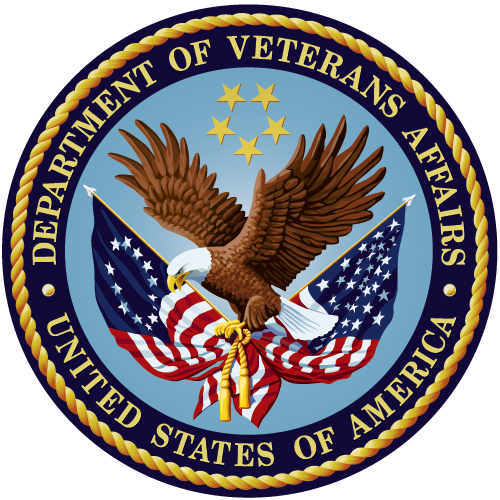 Version 3.0September 2021Department of Veterans Affairs (VA)Office of Information & Technology (OIT)Revision HistoryIntroductionThe Consult/Request Tracking User Manual provides descriptions of Consults’ options and other information required to effectively use the Consult/Request Tracking package (or Consults). This manual is for people who use the Consults package in the course of their hospital duties, including:Care providers: doctors, nurses, pharmacists, and therapists who make or service requests for consultations on patients.Clerical staff, who assist the above-mentioned people.Quality Assurance and management, who have an interest in seeing that VA patients receive the best possible care.Consults functionality is available from a Windows interface (GUI—Graphical User Interface) on a PC workstation or from a roll-and-scroll List Manager (LM) interface on a traditional CRT (Cathode Ray Tube) terminal or terminal emulation software on a PC workstation. You can pull out parts of this manual, such as the User Introduction to GUI section or the Package Operation section, to use for unit training or reference. General parts of this manual, such as the Package Orientation section, have been written with examples from Consults to make the general information more meaningful to this application. OverviewPurposeConsult/Request Tracking package V. 3.0 improves the quality of patient care by:Interfacing with CPRS to provide an efficient mechanism for clinicians to order consults and procedure requests. Providing consulting services with the ability to update and track the progress of a consult/procedure request from the point of receipt through its final resolution. Providing results reporting that includes doctor's notes and comments entered during the tracking process. Relationship to Other PackagesThe Consults package works with the following packages: Computerized Patient Record System (CPRS) Text Integration Utilities (TIU)Relationship of Consults to CPRSFrom CPRS Actions to Consults:OrderingOrder checkingOrder updates via HL7 messagesInter-Facility Consults via HL7 messagesTracking Consults activity  Resulting  TIU and ConsultsNotificationsFrom Consults actions to CPRS:Consult status changes update the CPRS orderForwarded and edit/resubmitted consults get a new service/correction order from CPRSSends alerts based on consult activityAuto-forwarding of Consult Orders to new Consult textRelationship of Consults to TIUFrom TIU Actions to Consults:Select a consult to associate with a noteOne consult link per consult noteSends TIU updates to consult package for:New consult note enteredConsult note completedNew addendum completedDisassociate a noteExtract notes for SF 513 and displaysFrom Consult Actions to TIU:A consult may have multiple notes associated with it.Lists the notes associated with a consult.Uses TIU to act on a note.Updates consult status and activity log from TIU updates.Enhancements since Version 2.5GMRC*3.0*145This patch, part of the larger CPRS GUI v31 Mission Act release, assists with implementing the Decision Support Tool (DST) and Consult Toolbox (CTB) directly into CPRS GUI. Please consult the DST and CTB user manuals on the VistA Document Library for detailed information regarding use of these features.GMRC*3.0*139This patch adds Auto-forwarding functionality. When the Decision Support Tool (DST) transmits the Auto-forward information to CPRS, the existing CPRS RPC process will detect the Auto-forward request and forward the Order to a new Consult location, which is referenced in the REQUEST SERVICE file (#123.5).General Overview of Consults/Request TrackingConsults can be accessed through Windows NT, Windows 95, or a later Microsoft Windows version with the CPRS GUI Interface or through the List Manager (LM) interface.Consult ordering is managed by CPRS Order Entry from within the CPRS Order tab. This includes Quick Orders.Consult resulting is based on TIU Consult Notes, Medicine package results, and provider comments.Services must be defined within the ALL SERVICES hierarchy in order to access their consults and requests.Tracking services are not orderable unless the user is an update user for the service or its parent service.The ordering provider may edit and resubmit a consult after it has been canceled.Alert ActionsUsers can process consult service update actions from the alert.The recipient of an alert for a cancelled request can edit and resubmit the request from the alert .ReportingThe Standard Form 513 is based on a hard-coded consults routine instead of the OE/RR Print Formats. This facilitates results printing when the consult reaches final resolution.A report with completion time statistics has been added.A report with pending consults has been added.Lists of consults can be viewed by order status, service, and/or date range.CommunicationsHL7 messages and protocols are the communications medium between CPRS and Consults.SetupConsult services have a related entry in the CPRS Orderable Items file (#101.43).Management of procedures and services must be done through Consult options.Relations with other VistA Components The Consults package communicates with CPRS through HL7 messages. Order Checking receives information from the Consults package through CPRS. Notifications is the only major package that Consults communicates with directly. When the requesting clinician signs the order, Consults sends a notification to the consulting physician and when the consulting physician signs the final report, Consults sends a notification to the requesting physician. 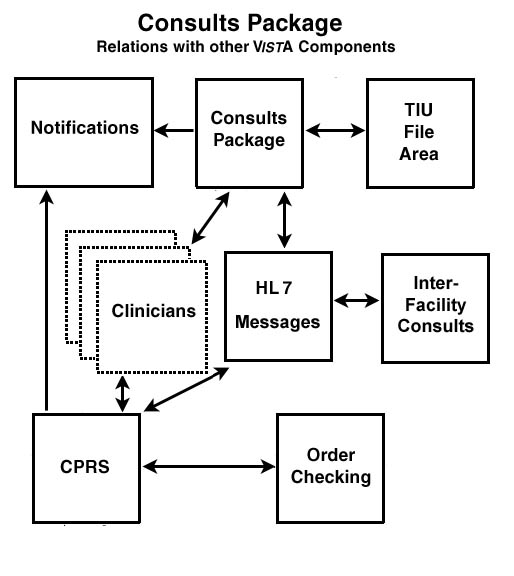 Inter-Facility Consults (IFC) are requested, acted upon, and viewed the same way as regular Consults. Typically consults that are handled at a different facility have the remote facility indicated in their title, such as “Eye Exam—Salt Lake.” The software uses HL7 messaging in the background to communicate inter-facility consults and actions between cooperating facilities. Results are filed at the resulting facility, but since CPRS uses Remote Data Views in the background to access the results, users do not need to treat Inter-Facility Consults any differently.Related Manuals and Other ReferencesIf you are an ADPAC or IRM personnel, the Consult/Request Tracking Technical Manual would probably aid in your understanding of Consults setup and operation.Consults is installed with CPRS, so the CPRS Installation Guide is the appropriate manual to refer to on installation issues that aren’t covered in the Consult/Request Tracking Technical Manual. TIU provides boilerplate text and other text-oriented services. The TIU Clinical Coordinator & User Manual would assist you in using these features.Consults package is highly integrated with CPRS. As such, any Consults package user should be familiar with the CPRS Clinician’s Getting Started Guide and the CPRS Clinical Coordinator & User Manual.See our web pages at: REDACTEDPackage ManagementService Update and Tracking SecurityYour ADPAC can use the Consult Service User Management option, in conjunction with availability to various menus and options, to control access to Consults functionality. The menus that can be provided to you are:Consult Service TrackingThe Consult Service Tracking menu provides access to basic consult tracking functions and reports but can also provide complete update capabilities if you have been granted update privileges by your ADPAC. Individual options in the Consults package that may be useful to you, and what access they provide, are detailed in the following table:With the GMRC Service User Management option, your ADPAC can set you up to be an update user for one or more services at your hospital. In addition, the ADPAC can grant the ability to receive consult notifications according to criteria outlined in the following table:These categories are not mutually exclusive, meaning you may receive notifications based on being present on one or more of the lists detailed in the foregoing table.* NOTE: The service team does not receive the CONSULT/REQUEST UPDATED notification if another member of that team or an update user is the user adding the commentIn summary, update user capabilities vary depending onThe option(s) that you are assigned.Privileges granted in the Consults Service User Management option.Package OperationThe operation of the Consults package involves multiple people, at various skill levels, in various parts of the hospital. A consult request may be entered by a clinician or a clerk under a clinician’s direction. This request acts as a depository of information about itself. It collects notes and keeps records on everything that happens to it. When complete it becomes part of the patient’s medical record. In the pages that follow, we present this flow of information, and show the actions that must be taken at each step in the process. Many of these actions must be taken by persons other than those originating the consult. Also, Consults uses CPRS during the initiation process and TIU during the completion process. In this section, we give some information about each of these packages that may help you in using Consults.Workflow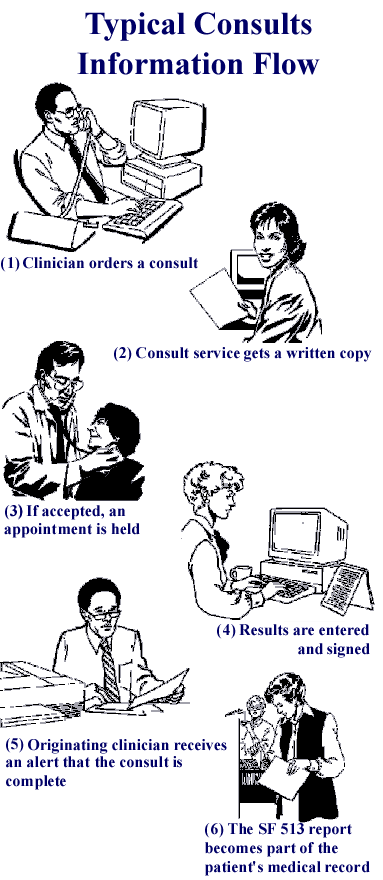 1. The clinician orders a consult. While in a patient's CPRS medical record, a clinician enters an order for a consultation or procedure. 2. The consult service gets a written copy.  An alert and a hard-copy of the SF 513 are sent to the consult service.3. If accepted, an appointment is held. To accept the consult, the service uses the receive action. The service can also discontinue or cancel the consult. Cancelled consults can be edited and re-submitted by the ordering clinician. 4. Results are entered and signed. The consult service enters results and comments. Resulting is primarily done using TIU.5. The originating clinician receives an alert that the consult is complete. The results can now be examined and further action taken on behalf of the patient.6. The SF 513 report becomes part of the patient’s medical record. A hard copy can be filed, and the electronic copy is online for paperless access.*NOTE: Under the Care Coordination (CC) Decision Support Tool (DST) project, the release of Patch GMRC*3.0*124 modifies the above workflow. The workflow changes effective with the installation of this patch will only impact users of DST. For further information regarding the workflow process for DST users, please refer to the DST User Guide, which can be found in the VA Software Document Library (VDL) under CPRS: Consult/Request Tracking.1. The Clinician Orders a Consult Consult orders can be entered:From the CPRS medical record screen, Consults tabCPRS GUI interface program, Consults tabOrdering Within the CPRS PackagePrimarily, Consult orders should be placed through the CPRS Add New Orders action.In this manual we provide a step-by-step display of the process for ordering consult or procedures requests through the CPRS package. We first go through a brief list of steps, then we discuss each step in detail.To Order a Consult:A.	Select CPRS Clinician Menu (OE) from the Clinician Menu.B.	Select the patient.C.	Select Chart Contents, and then Consults.D.	Select Order New Consult.E.	Answer questions on the particulars of the request.To go over in detail how to order a consult:A.	Select CPRS Clinician Menu (OE) from the Clinician MenuExactly how you do this option depends on how IRM or your ADPAC set up your menu. This example shows one way of performing step A.Select Clinician Menu Option: ?   OE     CPRS Clinician Menu   RR     Results Reporting Menu   AD     Add New Orders   RO     Act On Existing Orders   PP     Personal Preferences ...Enter ?? for more options, ??? for brief descriptions, ?OPTION for help text.Select Clinician Menu Option: OEThe screen now looks like this:Patient Selection             Apr 07, 1999 14:51:30           Page:   1 of  1Current patient: ** No patient selected **     Patient Name                   ID        DOB            Room-Bed               No patients found.                                                                   Enter the number of the patient chart to be opened                 >>> +   Next Screen           CV  Change View ...       FD  Find Patient-   Previous Screen       SV  (Save as Default List)Q   CloseSelect Patient: Change View //B.	Select the PatientSelect the patient as you would in any other package. Type a patient ID such as the patient's name, social security number, or the patient's last initial followed by the last 4 digits of the social security number. If more than one patient matches the key you entered, select the patient from the list presented on the screen.Select Patient: Change View // C2342   1   C2342  CPRSPATIENT,TWO       03-04-32     666902342      MILITARY RETIREE     2   C2342  CPRSPATIENT,TWELVE    02-03-23     666242342      MILITARY RETIREE    CHOOSE 1-2: 2  CPRSPATIENT,TWELVE        02-03-23   666242342     MILITARY RETIREE  Searching for the patient's chart ...(Continued on the next page.)The screen now looks something like this:Cover Sheet                   Feb 13, 1999 12:53:14        Page:    1 of    2CPRSPATIENT,TWELVE 666-24-2342              1A/B-1      FEB 3,1923 (74)   <CA>PrimCare: CPRSProvider, Three                   PCTeam: GOLD     Item                                         Entered                         Allergies/Adverse Reactions                |                               1    BEESWAX (hives, itching, watering eyes,     | 03/28/97                           anxiety)                                   |                                                                               |                                    Patient Postings                           |                               2    CRISIS NOTE                                | 02/25/97 12:18                                                                |                                    Recent Vitals                              |                                    No data available                          |                                                                               |                                    Immunizations                              |                                    No immunizations found.                    |                                                                               |                                    Eligibility                                |                                    Not Service Connected                      |                               +         Enter the numbers of the items you wish to act on.                 >>>NW  Enter New Allergy/ADR CV  (Change View ...)     SP  Select New PatientAD  Add New Orders        CC  Chart Contents ...    Q   Close Patient ChartSelect: Next Screen//C.	Select Chart Contents, then ConsultsTo get to the menu containing Order New Consults, you must go through the Chart Contents menu, then select the Consults screen. This can be done in one step by typing:	CC;CONAll Consults                  Feb 13, 1998 12:56:32          Page:   1 of   1CPRSPATIENT,TWELVE 666-24-2342              1A/B-1      FEB 3,1923 (74)   <CA>PrimCare: CPRSProvider, Three                   PCTeam: GOLD     Consult/Procedure                            Requested       Status     1    CARDIOLOGY Consult                         | 02/25/97 11:02  complete                Enter the numbers of the items you wish to act on.                 >>>NW  Enter New Allergy/ADR CV  (Change View ...)     SP  Select New PatientAD  Add New Orders        CC  Chart Contents ...    Q   Close Patient ChartSelect: Chart Contents//D.	Select Order New ConsultType NW and press the <Enter> key.Answer Questions on the Particulars of the RequestSelect: Chart Contents// NW   Order New Consult       Consult                   ProcedureOrder new: C   Consult  Delay release of these orders? NO// <Enter>Consult to Service/Specialty: POD    FOOT CLINIC   FOOT CLINICReason for Request:   1>PERSISTENT SMALL FISSURES AND SCALING ON BOTH FEET.  2>EDIT Option: Category: INPATIENT// <Enter>Urgency: ROUTINE// ??Select from:   1 STAT  2 ROUTINE  3 WITHIN 48 HOURS  4 WITHIN 72 HOURS  5 EMERGENCYSelect the urgency indicating how quickly results from this consult are needed.Urgency: ROUTINE// <Enter>  Clinically indicated date:TODAY// <Enter>  Place of Consultation: Bedside// ?Select from:   1 Bedside  2 Consultant's ChoiceSelect the preferred place to see the patient for this consult.Place of Consultation: Bedside// <Enter> Attention: CPRSPROVIDER,THREE           CT          PHYSICIANProvisional Diagnosis: TINEA PEDIS-------------------------------------------------------------------------------Consult to Service/Specialty: Podiatry          Reason for Request: PERSISTENT SMALL FISSURES AND SCALING ON ...                    Category: INPATIENT                     Urgency: ROUTINE       Place of Consultation: Bedside                   Attention: CPRSPROVIDER,THREE       Provisional Diagnosis: TINEA PEDIS-------------------------------------------------------------------------------(P)lace, (E)dit, or (C)ancel this order? PLACE// <Enter>           ... order placed.Add another Consult order? NO//(Continued on the next page.)The screen now looks something like this:All Consults                  Feb 13, 1998 12:58:32            Page:   1 of   1CPRSPATIENT,TWELVE 666-24-2342              1A/B-1      FEB 3,1923 (74)   <CA>PrimCare: CPRSProvider, Three                   PCTeam: GOLD     Consult/Procedure                            Requested       Status     1    CARDIOLOGY Consult                         | 02/25/97 11:02  complete                Enter the numbers of the items you wish to act on.                 >>>NW  Enter New Allergy/ADR CV  (Change View ...)     SP  Select New PatientAD  Add New Orders        CC  Chart Contents ...    Q   Close Patient ChartSelect: Chart Contents//Notice that the consult just entered is not yet displayed. It is not displayed until after you have signed the order. Sign the Consult+   Next Screen                        $   Sign All Orders-   Previous Screen                    Q   CloseSelect: Sign All Orders// $    Sign All OrdersEnter your Current Signature Code:    SIGNATURE VERIFIEDProcessing orders ...When applied to an approved medical record, an electronic signature has the same legal weight as a signature made with a pen on paper. For this reason, electronic signatures are part of the overall security system maintained by IRMS.When the computer prints a document that has been signed and/or cosigned, an electronic signature block is included. What appears in this block is user configurable through the User’s Toolbox option.In this example we change a title and electronic signature:Select Consult Service Tracking Option: ??   CS     Consult Service Tracking [GMRC SERVICE TRACKING]   PC     Service Consults Pending Resolution [GMRC RPT PENDING CONSULTS]   ST     Completion Time Statistics [GMRC COMPLETION STATISTICS]Or a Common Option:   CWA    Patient Warning (CWAD) Display [GMRPNCW]   MA     MailMan Menu ... [XMUSER]   TBOX   User's Toolbox ... [XUSERTOOLS]   VA     View Alerts [XQALERT]          Continue [XUCONTINUE]             **> Reverse lock ZZLUKE          Halt [XUHALT]          Restart Session [XURELOG]          Time [XUTIME]          Where am I? [XUSERWHERE]You have PENDING ALERTS          Enter  "VA   VIEW ALERTS     to review alertsSelect Consult Service Tracking Option:  TBOX  User's ToolboxSelect User's Toolbox Option: ?          Display User Characteristics          Edit User Characteristics          Electronic Signature code Edit          Menu Templates ...          Spooler Menu ...          Switch UCI          TaskMan User          User HelpEnter ?? for more options, ??? for brief descriptions, ?OPTION for help text.Select User's Toolbox Option: ELectronic Signature code EditThis option is designed to permit you to enter or change your Initials,Signature Block Information, Office Phone number, and Voice andDigital Pagers numbers.In addition, you are permitted to enter a new Electronic Signature Codeor to change an existing code.INITIAL: CRS// <Enter>SIGNATURE BLOCK PRINTED NAME: CPRSPROVIDER,SEVEN// <Enter>SIGNATURE BLOCK TITLE: DOCTOR// MDOFFICE PHONE: 555-588-5000ANALOG PAGER: 4038DIGITAL PAGER: <Enter>Enter your Current Signature Code:    SIGNATURE VERIFIEDYour typing will not show.ENTER NEW SIGNATURE CODE: RE-ENTER SIGNATURE CODE FOR VERIFICATION: DONESelect User's Toolbox Option: *NOTE: CONCERNING SPACES IN LAST NAMES OF PROVIDERS SIGNING CONSULTSProviders with last names in VistA containing spaces who sign Consults – especially Inter-Facility Consults – should have spaces removed from their VistA last name.  In certain situations, spaces in the provider’s  VistA last name may cause IFC Consults to fail to complete.  Removing spaces from the VistA last will prevent this problem.  Space removal can be accomplished two ways:  by combining the parts of the last name or including a hyphen.  For example, the name "DE LUCA" should be changed to "DELUCA".  Another example:  the unhyphenated last name "JONES SMITH" should be changed to "JONES-SMITH".  Please contact your facility system access coordinator with your request to edit your VistA last name.  Space removal is also recommended as part of VA name standardization; more details are described by Kernel patches XU*8*134 and XU*8*343.* NOTE: If the SIGNATURE BLOCK PRINTED NAME and SIGNATURE BLOCK TITLE fields are disabled at your site, contact your supervisor to request entry of your name and title.The signature block, as changed in the example above, looks like this:								/es/CPRSPROVIDER,SEVEN								MDThe /es/ annotation indicates that the medical document was electronically signedIf for some reason you do not sign an order at the time you write it, then the system enters the order into your list of alerts. Signing the order is then simply a matter of responding to the alert as in the following example:You have PENDING ALERTS          Enter  "VA   VIEW ALERTS     to review alertsSelect OE/RR Manager Menu Option: VA  View Alerts 1.  CPRSPATIE (C0999): Order requires electronic signature. 2.  TIUPATIEN (T3456): New  Consult/Request (Stat)          Select from 1 to 2          or enter ?, A I, F, P, M, R, or ^ to exit: 1Searching for the patient's chart ...Unsigned Orders            Feb 13, 1999 13:01:58       Page:    1 of    1     CPRSPATIENT,TWELVE 666-24-3456              1A/B-1      FEB 3,1923 (74)   <CA>PrimCare: CPRSProvider, Three                   PCTeam: GOLD     Item Ordered                              Requestor Start Stop Sts      1    CT ABDOMEN W&W/O CONT *UNSIGNED*        | CPRSPROVIDER,THREE   unr2    Discontinue CBC BLOOD WC LB# 269        | CPRSPROVIDER,TEN     unr     *UNSIGNED*                              | 3    Change SODIUM SERUM SERUM WC to GLUCOSE |                      pend     SERUM SERUM SP LB# 242 *UNSIGNED*       | 4    Change GLUCOSE SERUM SERUM SP to        |                      pend     POTASSIUM SERUM SERUM SP LB# 242        |     *UNSIGNED*                              |                                     Enter the numbers of the items you wish to act on.            >>>+   Next Screen           -   Previous Screen       Q   QuitSelect:Quit// 1     Unsigned Orders            Feb 13, 1998 13:02:58       Page:    1 of   1      CPRSPATIENT,TWELVE 666-24-2342              1A/B-1      FEB 3,1923 (74)   <CA>PrimCare: CPRSProvider, Three                   PCTeam: GOLD     Item Ordered                              Requestor Start Stop Sts      1    CT ABDOMEN W&W/O CONT *UNSIGNED*        | CPRSPROVIDER,THREE   unr2    Discontinue CBC BLOOD WC LB# 269        | CPRSPROVIDER,TEN     unr     *UNSIGNED*                              | 3    Change SODIUM SERUM SERUM WC to GLUCOSE |                      pend     SERUM SERUM SP LB# 242 *UNSIGNED*       | 4    Change GLUCOSE SERUM SERUM SP to        |                      pend     POTASSIUM SERUM SERUM SP LB# 242        |     *UNSIGNED*                              |                                     Enter the numbers of the items you wish to act on.            >>>     Change                                  Sign     Discontinue                             Detailed DisplaySelect action: S   Sign                           -- CT ABDOMEN W&W/O CONT  --Enter your Current Signature Code:    SIGNATURE VERIFIEDCT ABDOMEN W&W/O CONT  signed.Print CHART COPY for the orders: YES// <Enter> YESDEVICE: LTA35// <Enter>  C-ITOH 300 LINE PRINTERDO YOU WANT YOUR OUTPUT QUEUED? NO// <Enter>  (NO)Unsigned Orders            Feb 13, 1998 13:03:58     Page:    1 of    1       CPRSPATIENT,TWELVE 666-24-2342              1A/B-1      FEB 3,1923 (74)   <CA>PrimCare: CPRSProvider, Three                   PCTeam: GOLD     Item Ordered                              Requestor         Start Stop  Sts      1    CT ABDOMEN W&W/O CONT *UNSIGNED*        | CPRSPROVIDER,ONE               unr2    Discontinue CBC BLOOD WC LB# 269        | CPRSPROVIDER,TWO               unr     *UNSIGNED*                              | 3    Change SODIUM SERUM SERUM WC to GLUCOSE |                                pend     SERUM SERUM SP LB# 242 *UNSIGNED*       | 4    Change GLUCOSE SERUM SERUM SP to        |                                pend     POTASSIUM SERUM SERUM SP LB# 242        |        *UNSIGNED*                              |                                     Enter the numbers of the items you wish to act on.            >>>+   Next Screen           -   Previous Screen       Q   QuitSelect:Quit// <Enter>  Quit     2. The Consult Service Gets a Written CopyThe consult service receives an alert and a printed SF 513. The Consultation Form is automatically generated in the receiving clinic when the requesting physician signs the order. (In the case of Inter-Facility Consults, the request in routed to the resulting facility and printed there.) A Secondary Printer can be configured in VistA (see the Consult/Request Tracking Technical Manual for instructions). When configured, this automatically prints the SF 513 to both services whenever printing is requested.Caution: The Consultation Form (SF 513) generated by this package for use by the receiving services is highly confidential and should be treated with the same security precautions as other patient medical record documents.The computerized consultation form created and printed by this package may only be placed in a patient’s medical record, as a valid medical form, if it has been authorized for medical record use by the Medical Records Committee at your facility.--------------------------------------------------------------------------------      MEDICAL RECORD                   |     CONSULTATION SHEET--------------------------------------------------------------------------------CPRSPATIENT,NINETY                           XXX-XX-9200     02/03/1904  (Age 113)  		NSC VETERAN							CV ELIGIBLE					Cell: (000) 555-1919   --------------------------------------------------------------------------------Consult Request: Consult                         |Consult No.: 10943--------------------------------------------------------------------------------To: CARDIOLOGY     From: 2B MED                                |Requested: 08/24/2009 11:00 am--------------------------------------------------------------------------------Requesting Facility: BOISE                   |ATTENTION: CPRSPROVIDER,SEVEN================================================================================REASON FOR REQUEST: (Complaints and findings)Patient has a Hx of hypertrophic cardiomyopathy Dx'ed 3 years ago and seems to be somewhat stable.  Lung fields appear slightly edematious on Chest X-Ray and we need an assessment of cardiac function prior to increasing Digitalis dosages.--------------------------------------------------------------------------------PROVISIONAL DIAG: Cardiomyopathy, Hypertrophic (425.1)--------------------------------------------------------------------------------REQUESTED BY:                      |PLACE:                 |URGENCY:CPRSPROVIDER,TEN                   |Bedside                |RoutinePHYSICIAN                          |                       |(Pager: )                          |SERVICE RENDERED AS:   | Clinically Indicated 	date:(Phone: )                          |Inpatient              | Jan 31, 2011--------------------------------------------------------------------------------                        W O R K I N G   C O P Y                  No Consultation Results available. ================================================================================AUTHOR & TITLE:                                       |                                                      |DATE: --------------------------------------------------------------------------------ID #:_______|ORGANIZATION:            BOISE  |REG #:____  |LOC: 2B MED--------------------------------------------------------------------------------                                                   Standard Form 513 (Rev 9-77)3. If Accepted, an Appointment is Held It is fairly common for a consult to be sent to the wrong clinic. For this reason, it is very easy to forward a consult to another clinic. Simply use the FR (Forward Request) action to specify the new receiving clinic.In this example, a Neurology consult is forwarded to Psychiatry at the discretion of the consulting physician:Select OPTION NAME: ORMGR          OE/RR Manager Menu      menuYou have PENDING ALERTS          Enter  "VA   VIEW ALERTS     to review alertsSelect OE/RR Manager Menu Option: VA  View Alerts 1.I  CPRSPATIE (C3779): Critical High Lab: LITHIUM 5 02/06 10:51 2.   ARTPATIEN (A9600): New  Consult/Request (Today)          Select from 1 to 12          or enter ?, A I, F, P, M, R, or ^ to exit: 2Consult/Request Alerts      Feb 13, 1999 13:06           Page: 1 of  1       CPRSPATIENT,TWELVE 666-24-3779              1A/B-1      FEB 3,1923 (74)   <CA>Ward: 2B MED     Requested  St     No.   Consult/Procedure Request                        185  02/12/97   p      1636  NEUROLOGY Consult                            Enter ?? for more actions                                     RC Receive                CM Add Comment            DD Detailed Display FR Forward                CT Complete/Update        RT Results DisplayCX Cancel (Deny)          MA Make Addendum          PF Print Form 513DC Discontinue            SC ScheduleSelect Action: Quit// FR   Forward Consult  Forward Request To Another Service For Action.Select the service to send the consult to.Forward Consult to which Service/Specialty: PSYCHIATRY       Who is responsible for Forwarding the Consult: CPRSPROVIDER,SEVEN    CS     HYNActual Date/Time of Activity: NOW//   (Feb 13, 1999@14:24)Urgency: Today// <Enter> Today  Enter COMMENT:  1> List of symptoms indicates Psychiatry would give better work up.  2> <Enter>EDIT Option: <Enter> (Continued on the next page.)Consult/Request Alerts      Feb 13, 1998 13:07          Page:  1 of  1       CPRSPATIENT,TWELVE 666-24-3779              1A/B-1      FEB 3,1923 (74)   <CA>     Number    Date  Stat  Service           Procedure                       185  02/12/97 p     PSYCHIATRY        Consult                           Enter ?? for more actions                                     RC Receive                CM Add Comment            DD Detailed Display FR Forward                CT Complete/Update        RT Results DisplayCX Cancel (Deny)          MA Make Addendum          PF Print Form 513DC Discontinue            SC ScheduleSelect Action: Quit// Receive the ConsultPerforming the Receive action on a consult changes its status from Pending to Active. This puts your clinic on record as accepting responsibility for completing the consult.There are two ways to receive a consult:From a consult tracking screen.From a notification alert of a new consult. See page 146 for an example of this method.In the following example, we receive a consult from a consult tracking screen:CONSULT TRACKING              Oct 05, 2000 09:18:22          Page:    1 of    1 CPRSPATIENT,TWELVE 666-24-3779              1A/B-1      FEB 3,1923 (74)   <CA>                                                              Wt.(lb): No Entry    Requested  St     No.   Consult/Procedure Request                           1   05/06/97   p       226  PSYCHIATRY Cons                                               Enter ?? for more actions                                             SP Select Patient   FR Forward          CT Complete/Update  RT Results DisplayCV Change View ...  CX Cancel (Deny)    MA Make Addendum    PF Print Form 513RC Receive          DC Discontinue      SF Sig Findings     RM Remove Med RsltSC Schedule         CM Add Comment      DD Detailed Display ER Edit/ResubmitSelect: Quit// RC   Receive Request  Who received it?: CPRSPROVIDER,SEVEN         CS          Date/Time Actually Received: NOW// <Enter>  (NOV 01, 1997@09:05) Enter COMMENT...  1>Pt will be seen ASAP  2> <Enter>EDIT Option: <Enter>CONSULT TRACKING              Oct 05, 2000 09:18:22          Page:    1 of    1 CPRSPATIENT,TWELVE 666-24-3779              1A/B-1      FEB 3,1923 (74)   <CA>                                                              Wt.(lb): No Entry    Requested  St     No.   Consult/Procedure Request                           1   05/06/97   a       226  PSYCHIATRY Cons                                               Enter ?? for more actions                                             SP Select Patient   FR Forward          CT Complete/Update  RT Results DisplayCV Change View ...  CX Cancel (Deny)    MA Make Addendum    PF Print Form 513RC Receive          DC Discontinue      SF Sig Findings     RM Remove Med RsltSC Schedule         CM Add Comment      DD Detailed Display ER Edit/ResubmitSelect: Quit// 4. Results are Entered and SignedThe consult service enters results and comments. When you request the Complete (CT) action from the Consults service tracking or CPRS Consults screen, VISTA shifts you into TIU.In the following example, we complete a consult and enter findings through Consult’s link to TIU:Select Consult Service Tracking Option: CS  Consult Service Tracking Select Patient:    CPRSPATIENT,TWELVE         05-05-55     666553779     YES     SC VETERAN    Select Service/Specialty: ALL SERVICES//    PULMONARY     List From Starting Date:  ALL DATES // <Enter> ALL DATESCONSULT TRACKING              Oct 05, 2000 09:22:45          Page:    1 of    1 CPRSPATIENT,TWELVE 666-24-3779              1A/B-1      FEB 3,1923 (74)   <CA>                                                                   Wt.(lb): 180    Requested  St     No.   Consult/Procedure Request                           1   09/04/97   p       319  PULMONARY Cons                                                Enter ?? for more actions                                             SP Select Patient   FR Forward          CT Complete/Update  RT Results DisplayCV Change View ...  CX Cancel (Deny)    MA Make Addendum    PF Print Form 513RC Receive          DC Discontinue      SF Sig Findings     RM Remove Med RsltSC Schedule         CM Add Comment      DD Detailed Display ER Edit/ResubmitSelect: Quit// CT   Complete  CHOOSE No. 1-2: 1Creating new progress note...          Patient Location:  2B    Date/time of Admission:  10/05/00 09:22          Date/time of Note:  NOW            Author of Note:  CPRSPROVIDER,SEVEN   ...OK? YES// <Enter>Calling text editor, please wait...==[ WRAP ]==[ INSERT ]===< Patient: CPRSPATIENT,TWELVE >===[ <PF1>H=Help ]===Mr. CPRSPatient’s regimen is lacking in inhaled corticosteroids.  Recognizingthat asthma is an inflammatory process, inhaled steroids are importantin controlling the inflammatory response.  My practice for severelyout-of-control asthmatics is to use high-dose inhaled steroids,typically vanceril, 16 puffs qid, with a spacing device such as theAerochamber. I would institute such a regimen while he is here.Mr. CPRSPatient has an in-house pet dog and an outside pet cat.  I havetold him that the cat should go, even if it is outdoors.  Cat salivacontains a glycoprotein that leaves residue on their coats and flakesinto the air; it is problematic for many asthmatics.The purulent phlegm asthmatics have during exacerbations is usuallydue to the eosinophils, not from infection.  Antibiotics are usuallynot necessary.If you like, you may refer Mr. CPRSPatient to my clinic after discharge.<======T=======T=======T=======T=======T=======T=======T=======T=======T=>=====T(Continued on next page.)Saving MEDICINE CONSULT with changes...Enter your Current Signature Code:    SIGNATURE VERIFIED..Print this note? No// Y  YESDo you want WORK copies or CHART copies? CHART// <Enter>DEVICE: HOME// WORK  OTCDO YOU WANT YOUR OUTPUT QUEUED? NO// Y  (YES)Requested Start Time: NOW// <Enter> (Oct 05, 2000 09:23:05)Request Queued!CONSULT TRACKING              Oct 05, 2000 09:23:45          Page:    1 of    1 CPRSPATIENT,TWELVE 666-24-3779              1A/B-1      FEB 3,1923 (74)   <CA>                                                                   Wt.(lb): 180    Requested  St     No.   Consult/Procedure Request                           1   09/04/97   c       319  PULMONARY Cons                                                Enter ?? for more actions                                             SP Select Patient   FR Forward          CT Complete/Update  RT Results DisplayCV Change View ...  CX Cancel (Deny)    MA Make Addendum    PF Print Form 513RC Receive          DC Discontinue      SF Sig Findings     RM Remove Med RsltSC Schedule         CM Add Comment      DD Detailed Display ER Edit/ResubmitSelect: Quit// 	Note:	The Consult Closure Tool in VistA can be used to generate a team list of consults with a pending status that potentially need to be closed. The tool can be configured to search for consults by Clinic, Procedure, Service, and Order Item. The resulting list can be reviewed in CPRS, and consults can be closed using the tool within VistA. The Consult/Request Tracking Technical Manual provides instructions on using the tool. 5. The Originating Clinician Receives an Alert that the Consult is CompleteAfter the consult is complete, Notifications sends an alert (via FileMan Alerts) of the completion. This is done while you are in the menu terminal mode, as such:CPRSPATIE (C8829): Completed Consult CARTIUPATIEN (T2342): Cancelled consult PLMARTPATIEN (A9898): Completed Consult GASTROENTEROLOGYCPRSPATIE (C8831): Completed Consult PLM with Sig Findings          Enter  "VA   VIEW ALERTS     to review alertsSelect Consult Service Tracking Option: To receive an on-screen report of the results, respond as in the following example:Select Consult Service Tracking Option: VA  View Alerts 1.   CPRSPATIE (C8829): Completed Consult CAR 2.   TIUPATIEN (T2342): Cancelled consult PLM 3.   ARTPATIEN (A9898): Completed Consult GASTROENTEROLOGY 4.   CPRSPATIE (C8831): Completed Consult PLM with Sig Findings          Select from 1 to 4          or enter ?, A I, F, P, M, R, or ^ to exit          or RETURN to continue:  3Processing alert: TIUPATIEN (T8829): Completed Consult PLMConsult/Request Alerts        Feb 26, 1999 14:56:57          Page:    1 of    1TIUPATIENT,TWELVE 666-24-2342              1A/B-1      FEB 3,1923 (74)   <CA>                                                              Wt.(lb): No Entry    Requested  St     No.   Consult/Procedure Request                           1   01/08/99   c      1337  PULMONARY Cons                                                 Enter ?? for more actions                                             SP Select Patient   FR Forward          CT Complete/Update  RT Results DisplayCV Change View ...  CX Cancel (Deny)    MA Make Addendum    PF Print Form 513RC Receive          DC Discontinue      SF Sig Findings     RM Remove Med RsltSC Schedule         CM Add Comment      DD Detailed Display ER Edit/ResubmitCompiling Result Display...(Continued on next page.)Here we select the Results Display (RT) action:Results Display               Feb 26, 1999 14:59:10          Page:    1 of    1_TIUPATIENT,TWELVE 666-24-2342              1A/B-1      FEB 3,1923 (74)   <CA>Consult No.: 1337                                             Wt.(lb): No Entry------------------------------MEDICINE CS CONSULT------------------------------ Pt should stay away from Oyster Crackers.                                       Signature: /es/CPRSPROVIDER,SEVEN         Date: FEB 12, 1999@11:35:14              Source Information                                                                Document Status: COMPLETED                                                           Entry Date: FEB 12, 1999@11:32                    Author: CPRSPROVIDER,S  Expected Signer: CPRSPROVIDER,SEVEN         Expected Cosigner: None                  Entered By: CRS                           TIU Document #: 5365                     Urgency: None                                                         ================================================================================          Enter ?? for more actions                                             Select Action: Quit// 6. The SF 513 Report Becomes Part of the Patient’s Medical RecordAfter the consult is complete, Consults sends an alert to the requesting physician. The requesting physician can use the Print Report action to obtain a copy of the final Consults report. In the following example, the consult we want to print has already been selected: CONSULT TRACKING              Feb 13, 1998 13:20:44            Page:   1 of   1CPRSPATIENT,TWELVE 666-24-3779              1A/B-1      FEB 3,1923 (74)   <CA>                                                                   Wt.(lb): 178    Requested  St     No.   Consult/Procedure Request                          1   11/01/97   c       675  PULMONARY Consult                   2   10/28/97   a       506  <MEDICINE EAST> Consult                   3   07/21/97   c       285  PULMONARY Pulmonary Function Test             Enter ?? for more actions                                             SP Select Patient   FR Forward          CT Complete/Update  RT Results DisplayCV Change View ...  CX Cancel (Deny)    MA Make Addendum    PF Print Form 513RC Receive          DC Discontinue      SF Sig Findings     RM Remove Med RsltSC Schedule         CM Add Comment      DD Detailed Display ER Edit/ResubmitSelect: Quit// PT   Print Form  Chart Copy (Y/N) Y// <Enter>DEVICE: HOME//  ;;9999   HOME(Continued on next page)      MEDICAL RECORD         |      CONSULTATION SHEET--------------------------------------------------------------------------------CPRSPATIENT,FOUR                             SERVICE CONNECTED 50% to 100%XXX-XX-4442     03/03/1960  Age: 57          SC VETERAN123 SESAME ST.APT. 4SALT LAKE CITY   UTAH      84101 Phone: 000-555-1289 Cell: 000 -555-1010 --------------------------------------------------------------------------------Consult Request: Consult                               |Consult No.: 675--------------------------------------------------------------------------------To: PULMONARY     From: NOT 2B                                |Requested: 11/01/1997 10:13 am--------------------------------------------------------------------------------Requesting Facility: ELY                     |ATTENTION: CPRSPROVIDER,TWO ================================================================================Current Primary Care Provider: CPRSPROVIDER,SEVEN    Current Primary Care Team: GOLD TEAMREASON FOR REQUEST: (Complaints and findings)Pt experiences shortness of breath when out of bed.--------------------------------------------------------------------------------PROVISIONAL DIAG: CHEESE HANDLER’S LUNG--------------------------------------------------------------------------------REQUESTED BY:                      |PLACE:                 |URGENCY:CPRSPROVIDER,SEVEN                 |Bedside                |RoutineChief of Surgery                   |                       |(Pager: 9999)                      |SERVICE RENDERED AS:   |(Phone: 1234)                      |Inpatient              |--------------------------------------------------------------------------------                       W O R K I N G   C O P Y                       CONSULTATION NOTE #2330       TITLE: PULMONARY CS CONSULT                                     DATE OF NOTE: NOV 01, 1997@10:15:35  ENTRY DATE: NOV 01, 1997@10:15:35            AUTHOR: CPRSPROVIDER,SEVEN   EXP COSIGNER:                                URGENCY:                            STATUS: COMPLETED                     At the time I went to examine the pt, he was acutely broncho-      spastic and in moderately severe respiratory distress.  I had him  deliver a puff of albuterol with an Aerochamber; his technique was poor. I then instructed him and delivered an additional four puffs, which he did with good technique.  He was improved and with a clear lung exam within a few seconds (though wheezes were still present  on forced expiration).                                             The pt regimen is lacking in inhaled corticosteroids.  Recognizing that asthma is an inflammatory process, inhaled steroids are important in controlling the inflammatory response.  My practice for severely out-of-control asthmatics is to use high-dose inhaled steroids,    typically vanceril, 16 puffs qid, with a spacing device such as the Aerochamber. I would institute such a regimen while he is here.    /es/ CPRSPROVIDER,SEVEN                                                      Signed: 11/01/1997 10:17                                                  --------------------------------------------------------------------------------PROVISIONAL DIAG: Arrhythmia (427.9)--------------------------------------------------------------------------------REQUESTED BY:                      |PLACE:                 |URGENCY:CASEY,BEN                          |Bedside                |RoutineCHIEF OF SURGERY                   |                       |(Pager: )                          |SERVICE RENDERED AS:   |CLINICALLY INDICATED DATE:(Phone: )                          |Inpatient              |Jan 31, 2011-------------------------------------------------------------------------------See page 143 for details on the Print Report (PR) action.Quick OrdersQuick Orders are a feature of CPRS that allow certain prompts to be automatically filled in by the computer. Your ADPAC can set them up (a subject that is discussed in the CPRS Setup Guide.) CPRS is shipped with a number of quick orders. Number 91, EKG, Portable on the screen pictured below is one of them. These quick orders do not have any of the fields filled in. They are only provided as place-holders and limited examples of what is possible. Add New Orders                Feb 13, 1998 13:21:08          Page:   1 of   1CPRSPATIENT,TWELVE 666-24-3779              1A/B-1      FEB 3,1923 (74)   <CA>0  ORDER SETS...          30 PATIENT CARE...        70 LABORATORY...            1  Patient Movement       31 Condom Catheter        71 Chem 7                   2  Diagnosis              32 Guaiac Stools          72 T&S                      3  Condition              33 Incentive Spirometer   73 Glucose                  4  Allergies              34 Dressing Change        74 CBC w/Diff                                                                   75 PT                       10 PARAMETERS...          40 DIETETICS...           76 PTT                      11 TPR B/P                41 Regular Diet           77 CPK                      12 Weight                 42 Tubefeeding            78 CPK                      13 I & O                  43 NPO at Midnight        79 LDH                      14 Call HO on                                       80 Urinalysis                                         50 IV FLUIDS...           81 Culture & Suscept        20 ACTIVITY...            51 OUTPATIENT MEDS...                                 21 Ad Lib                 55 INPATIENT MEDS...      90 OTHER ORDERS...          23 Bed Rest / BRP                                   91 EKG: Portable            24 Ambulate TID           60 IMAGING ...                                        25 Up in Chair TID        61 Chest 2 views PA&LAT   99 Text Only Order                    Enter the number of each item you wish to order.                   >>>+   Next Screen           TD  Set Delay ...         Q   DoneSelect Item(s): Done//Basically, quick orders supply stock answers to some of the prompts required to make an order. For example, if we filled in the values for the placeholder EKG, Portable, we might answer the following questions in the quick order template:	Consult to Service/Specialty:  Cardiology	Category: Inpatient	Place of Consult: BedsideThese three prompts are then excluded when you select EKG from the orders screen—relieving you of the necessity of filling in answering several prompts.The other four prompts, Reason for the Request, Urgency, Attention, and Provisional Diagnosis, are all left blank in the quick order template. The answer to these questions change every time we place an order for a portable EKG. These four questions are the only ones asked when you place an order for “EKG, Portable.”Using the Consults Package with TIU Direct TIU InputOn page 28 are the directions for entering results from the Consult/ Result Tracking screen. You can also enter results directly from TIU. This may be preferable if you are doing large volumes of consults or it fits your office work flow.The basic steps to entering findings through TIU given here are. The interested user should look at the TIU Clinical Coordinator & User Manual for further information.1.	From TIU, choose Integrated Document Management.As with almost everything in VISTA, exactly how you do this depends on how your system is set up. If you cannot find this option on your menu, consult your ADPAC.Example:Select Progress Notes/Discharge Summary [TIU] Option: ?   1      Progress Notes User Menu ...   2      Discharge Summary User Menu ...   3      Integrated Document Management ...   4      Personal Preferences ...Enter ?? for more options, ??? for brief descriptions, ?OPTION for help text.Select Progress Notes/Discharge Summary [TIU] Option: 3  Integrated Document Management                           --- Clinician's Menu ---Select Integrated Document Management Option:2.	Select Enter/edit Document.Example:Select Integrated Document Management Option: ?   1      Individual Patient Document   2      All MY UNSIGNED Documents   3      Multiple Patient Documents   4      Enter/edit DocumentEnter ?? for more options, ??? for brief descriptions, ?OPTION for help text.Select Integrated Document Management Option: Enter/edit Document3.	Enter the patient’s name.Follow the usual VISTA conventions for selecting a patient.Example:Select PATIENT NAME:    CPRSPATIENT,FIV       03-05-33     666332432     YES     SC VETERAN                           A: Known allergiesSelect TITLE:4.	Select a document title.Using the standard help functions (? or ??), you can see a list of titles that are available to you. Consult your supervisor or ADPAC about which one is appropriate to your situation.Example:Select TITLE: ? Answer with TIU DOCUMENT DEFINITION NAME, or ABBREVIATION, or     PRINT NAME Do you want the entire TIU DOCUMENT DEFINITION List? Y  (Yes)Choose from:   ADVANCE DIRECTIVE      TITLE   ADVERSE REACTION/ALLERGY      TITLE   ASI-ADDICTION SEVERITY INDEX      TITLE   BP TEST NOTE      TITLE   CLINICAL WARNING      TITLE   CRISIS NOTE      TITLE   DISCHARGE SUMMARY      TITLE   MEDICINE CONSULT      TITLESelect TITLE: MEDICINE CONSULT          TITLECreating new progress note...          Patient Location:  2B    Date/time of Admission:  05/10/96 10:17         Date/time of Note:  NOW            Author of Note:  CPRSPROVIDER,SEVEN   ...OK? YES// You must link your Result to a Consult Request...The following CONSULT REQUEST is available:   1. JUL 16, 1997@06:08  278     PULMONARY         CHOOSE 1-1:5.	Choose the consult to enter findings.TIU lists one or more active consults for the patient. Select the one you have findings for.Example:The following CONSULT REQUEST is available:   1. JUL 16, 1997@06:08  278     PULMONARY         CHOOSE 1-1: 1  278Calling text editor, please wait...  1>6.	Enter and edit findings.TIU enters the editor specified in your VISTA personal preferences. There are a number of alternate ways to enter findings in TIU. Consult the TIU Clinical Coordinator & User Manual for details.Example:Calling text editor, please wait...  1> No significant findings. Suggest respiratory therapy.  2>EDIT Option: Saving MEDICINE CONSULT with changes...Enter your Current Signature Code:7.	Sign the findings.At the prompt, enter your signature code. If you do not sign the document at this time, VISTA generates an alert to remind you to sign it at a later time.There is a detailed discussion of electronic signatures under step 2, Sign the Consult.8.	Repeat for other patients.After TIU accepts your signature, it prompts you for another patient name.Example:Enter your Current Signature Code: SIGNATURE VERIFIED..You may enter another CLINICAL DOCUMENT. Press RETURN to exit.Select PATIENT NAME:	Note:	If your site supports the dictation and transcription of Consult results, you may also use the batch upload facility of TIU to support single-point transfer of Consult results in mixed batches (with Discharge Summaries, Progress Notes, etc.) for either in-house or contract transcription services. Correcting Misdirected ResultsOccasionally a consult result is linked to the wrong consult. If this is detected prior to signature, it is possible for the author of a consult result to re-direct the record to a different consult request by any of several methods, as illustrated in the examples below:Through the Link to Request action, when processing the alert for the unsigned consult result:Through the Individual Patient Document option (which is identical to the Browse action, accessible by a number of familiar paths from TIU Clinician's options, or through the CPRS LM Chart).You may choose the Link action from the All My Unsigned Documents Option.From the CPRS Chart.Following signature, such corrections can only be made by those persons who are granted permission to do so under the Authorization/ Subscription Utility (ASU). Information on how to make this kind of correction is contained in the Consult/Request Tracking Technical Manual.Examples:You may redirect a consult result through the Link to Request action, when processing the alert for the unsigned consult result:                           --- Clinician's Menu ---   1      Progress Notes User Menu ...   2      Discharge Summary User Menu ...   3      Integrated Document Management ...   4      Personal Preferences ...Select Progress Notes/Discharge Summary [TIU] Option: VA  View Alerts 1.   CPRSPATIE (C0167P): PULMONARY CONSULT available for signature. 2.   ARTPATIEN (A1414): New order(s) placed. 3.   ARTPATIEN (A1414): New consult PLM (Routine) 4.   CPRSPATIE (C2432): New consult CAR (Routine)          Select from 1 to 4          or enter ?, A I, F, P, M, R, or ^ to exit: 1Opening PULMONARY CONSULT record for review...(Continued on the next page.)Browse Document               Jan 26, 1998 16:49:32        Page:    1 of    1                              PULMONARY CONSULTCPRSPATIENT,T 666-01-0167P  PULMONARY CLINIC     Visit Date: 01/26/98@16:37 DATE OF NOTE: JAN 26, 1998@16:37:34  ENTRY DATE: JAN 26, 1998@16:37:34              AUTHOR: TIUPROVIDER,THREE    EXP COSIGNER:                                   URGENCY:                            STATUS: UNSIGNED                     DEMOGRAPHICS: CPRSPATIENT,TWO                                                666-01-0167P                                                                  31                                                                            JAN 1,1967                                                      His disposition is good.                                                                + Next Screen  - Prev Screen  ?? More actions                    >>>     Find                      Make Addendum             Identify Signers     Print                     Sign/Cosign               Delete     Edit                      Copy                      Link ...                                                         QuitSelect Action: Quit// L   Link ...       Problem(s)                Patient/Visit             Link with RequestSpecify Linkage: L   Link with Request  You must link your Result to a Consult Request...The following CONSULT REQUEST(S) are available:   1>  JAN 23, 1998@11:14  759     PULMONARY            2>  JAN 23, 1998@11:14  760     PULMONARY         CHOOSE 1-2: 2  760Opening PULMONARY CONSULT record for review...Browse Document               Jan 26, 1998 16:49:32        Page:    1 of    1                              PULMONARY CONSULTCPRSPATIENT,T 666-01-0167P  PULMONARY CLINIC     Visit Date: 01/26/98@16:37 DATE OF NOTE: JAN 26, 1998@16:37:34  ENTRY DATE: JAN 26, 1998@16:37:34              AUTHOR: TIUPROVIDER,THREE    EXP COSIGNER:                                   URGENCY:                            STATUS: UNSIGNED                     DEMOGRAPHICS: CPRSPATIENT,TWO                                                666-01-0167P                                                                  31                                                                            JAN 1,1967                                                      His disposition is good.                                                                + Next Screen  - Prev Screen  ?? More actions                    >>>     Find                      Make Addendum             Identify Signers     Print                     Sign/Cosign               Delete     Edit                      Copy                      Link ...                                                         QuitSelect Action: Quit// <Enter>    Quit(Continued on the next page.) 1.   CPRSPATIE (C2342): New order(s) placed. 2.   TIUPATIEN (T0167P): PULMONARY CONSULT available for signature. 3.   ARTPATIEN (A1414): New order(s) placed. 4.   ARTPATIEN (A1414): New consult PLM (Routine) 5.   CPRSPATIE (C2432): New consult CAR (Routine)          Select from 1 to 5          or enter ?, A I, F, P, M, R, or ^ to exit: <Enter>2.  Through the Individual Patient Document option as shown here (which is identical to the Browse action, accessible by a number of familiar paths from TIU Clinician's options, or through the CPRS LM Chart):                           --- Clinician's Menu ---   1      Progress Notes User Menu ...   2      Discharge Summary User Menu ...   3      Integrated Document Management ...   4      Personal Preferences ...Select Progress Notes/Discharge Summary [TIU] Option: INtegrated Document Management                          --- Clinician's Menu ---   1      Individual Patient Document   2      All MY UNSIGNED Documents   3      Multiple Patient Documents   4      Enter/edit DocumentSelect Integrated Document Management Option: INdividual Patient DocumentSelect PATIENT NAME: CPRSPATIENT,TWO           01-01-67     666010167P       ACTIVE DUTY                           A: Known allergiesAvailable documents:  06/13/91 thru 01/26/98  (7)Please specify a date range from which to select documents:List documents Beginning: 06/13/91// T-1  (JAN 25, 1998)                    Thru: 01/26/98// <Enter>  (JAN 26, 1998)1   01/26/98 16:37    PULMONARY CONSULT                     CPRSPROVIDER,TWO                      Visit: 01/26/98One document found within date range...Opening PULMONARY CONSULT record for review...(Continued on the next page.)Browse Document               Jan 26, 1998 16:49:32        Page:    1 of    1                              PULMONARY CONSULTCPRSPATIENT,T 666-01-0167P  PULMONARY CLINIC     Visit Date: 01/26/98@16:37 DATE OF NOTE: JAN 26, 1998@16:37:34  ENTRY DATE: JAN 26, 1998@16:37:34              AUTHOR: TIUPROVIDER,THREE    EXP COSIGNER:                                   URGENCY:                            STATUS: UNSIGNED                     DEMOGRAPHICS: CPRSPATIENT,TWO                                                666-01-0167P                                                                  31                                                                            JAN 1,1967                                                      His disposition is good.                                                                + Next Screen  - Prev Screen  ?? More actions                    >>>     Find                      Make Addendum             Identify Signers     Print                     Sign/Cosign               Delete     Edit                      Copy                      Link ...                                                         QuitSelect Action: Quit// L   Link ...       Problem(s)                Patient/Visit             Link with RequestSpecify Linkage: L   Link with Request  You must link your Result to a Consult Request...The following CONSULT REQUEST(S) are available:   1>  JAN 23, 1998@11:14  759     PULMONARY            2>  JAN 23, 1998@11:14  760     PULMONARY         CHOOSE 1-2: 2  760Opening PULMONARY CONSULT record for review...(Continued on the next page.)Browse Document               Jan 26, 1998 16:49:32        Page:    1 of    1                              PULMONARY CONSULTCPRSPATIENT,T 666-01-0167P  PULMONARY CLINIC     Visit Date: 01/26/98@16:37 DATE OF NOTE: JAN 26, 1998@16:37:34  ENTRY DATE: JAN 26, 1998@16:37:34              AUTHOR: TIUPROVIDER,THREE    EXP COSIGNER:                                   URGENCY:                            STATUS: UNSIGNED                     DEMOGRAPHICS: CPRSPATIENT,THREE                                                666-01-0167P                                                                  31                                                                            JAN 1,1967                                                      His disposition is good.                                                                + Next Screen  - Prev Screen  ?? More actions                    >>>     Find                      Make Addendum             Identify Signers     Print                     Sign/Cosign               Delete     Edit                      Copy                      Link ...                                                         QuitSelect Action: Quit// <Enter>    QuitSelect PATIENT NAME: <Enter>Nothing selected.3. You may choose the Link action from the All My Unsigned Documents Option, as shown below:                           --- Clinician's Menu ---   1      Individual Patient Document   2      All MY UNSIGNED Documents   3      Multiple Patient Documents   4      Enter/edit DocumentSelect Integrated Document Management Option: All MY UNSIGNED DocumentsSearching for the documents.....MY UNSIGNED Documents         Jan 26, 1998 16:51:18        Page:    1 of    3            by AUTHOR (TIUPROVIDER,THREE) or EXPECTED COSIGNER    40 documents     Patient               Document                      Ref Date  Status    1    CPRSPATIENT,T (C0167) PULMONARY CONSULT             01/26/98  unsigned   2    ARTPATIENT,TW (A4321) Adverse React/Allergy         01/22/98  unsigned   3    CPRSPATIENT,O (C8796) Reparatory Therapy Note       01/20/98  uncosigned 4    CPRSPATIENT,F (R1350) Reparatory Therapy Note       01/16/98  uncosigned 5    CPRSPATIENT,T (C9999) Reparatory Therapy Note       01/16/98  uncosigned 6    CPRSPATIENT,T (C1350) Reparatory Therapy Note       01/15/98  uncosigned 7    TIUPATIENT,EI (T1239) Reparatory Therapy Note       01/15/98  uncosigned 8    CPRSPATIENT,T (C1563) Reparatory Therapy Note       01/14/98  uncosigned 9    CPRSPATIENT,T (C1563) Reparatory Therapy Note       01/14/98  uncosigned 10   PNPATIENT,FIV (P1350) Reparatory Therapy Note       01/14/98  uncosigned 11   DSPATIENT,TEN (D6572) Reparatory Therapy Note       01/14/98  uncosigned 12   HSPATIENT,ONE (H2591) Reparatory Therapy Note       01/14/98  uncosigned 13   TIUPATIENT,EI (T1239) Reparatory Therapy Note       01/14/98  uncosigned 14   TIUPATIENT,EI (T1239) Reparatory Therapy Note       01/14/98  uncosigned +         + Next Screen  - Prev Screen  ?? More Actions                    >>>     Find                      Sign/Cosign               Change View     Add Document              Detailed Display          Copy     Edit                      Browse                    Delete Document     Make Addendum             Print                     Quit     Link ...                  Identify SignersSelect Action: Next Screen// L   Link ...       Problems                  Patient/Visit             Link with RequestSpecify Linkage: L   Link with Request  Select Document(s):  (1-14): 1You must link your Result to a Consult Request...The following CONSULT REQUEST(S) are available:   1>  JAN 23, 1998@11:14  759     PULMONARY            2>  JAN 23, 1998@11:14  760     PULMONARY         CHOOSE 1-2: 2  760(Continued on next page.)MY UNSIGNED Documents         Jan 26, 1998 16:51:32        Page:    1 of    3             by AUTHOR (TIUPATIENT,THREE) or EXPECTED COSIGNER    40 documents     Patient               Document                      Ref Date  Status    1    CPRSPATIENT,T (C0167) PULMONARY CONSULT             01/26/98  unsigned   2    ARTPATIENT,TW (A4321) Adverse React/Allergy         01/22/98  unsigned   3    CPRSPATIENT,O (C8796) Reparatory Therapy Note       01/20/98  uncosigned 4    CPRSPATIENT,F (R1350) Reparatory Therapy Note       01/16/98  uncosigned 5    CPRSPATIENT,T (C9999) Reparatory Therapy Note       01/16/98  uncosigned 6    CPRSPATIENT,T (C1350) Reparatory Therapy Note       01/15/98  uncosigned 7    TIUPATIENT,EI (T1239) Reparatory Therapy Note       01/15/98  uncosigned 8    CPRSPATIENT,T (C1563) Reparatory Therapy Note       01/14/98  uncosigned 9    CPRSPATIENT,T (C1563) Reparatory Therapy Note       01/14/98  uncosigned 10   PNPATIENT,FIV (P1350) Reparatory Therapy Note       01/14/98  uncosigned 11   DSPATIENT,TEN (D6572) Reparatory Therapy Note       01/14/98  uncosigned 12   HSPATIENT,ONE (H2591) Reparatory Therapy Note       01/14/98  uncosigned 13   TIUPATIENT,EI (T1239) Reparatory Therapy Note       01/14/98  uncosigned 14   TIUPATIENT,EI (T1239) Reparatory Therapy Note       01/14/98  uncosigned +         ** Item 1 Reassigned. **                                          >>>     Find                      Sign/Cosign               Change View     Add Document              Detailed Display          Copy     Edit                      Browse                    Delete Document     Make Addendum             Print                     Quit     Link ...                  Identify SignersSelect Action: Next Screen// Q   Quit                             --- Clinician's Menu ---   1      Individual Patient Document   2      All MY UNSIGNED Documents   3      Multiple Patient Documents   4      Enter/edit DocumentSelect Integrated Document Management Option: 4. From the CPRS Chart, the dialog looks like this (NOTE: If CONSULTS is defined as a CLASS under CLINICAL DOCUMENTS, this approach is not yet available):   OE     CPRS Clinician Menu   RR     Results Reporting Menu   AD     Add New Orders   RO     Act On Existing Orders   PP     Personal Preferences ...Select Clinician Menu Option: OE  CPRS Clinician MenuClinic PULMONARY CLINIC       Jan 27, 1998 15:20:32        Page:    1 of    1Current patient: ** No patient selected **     Patient Name                   ID        DOB          Appointment Date       No patients found.                                                                   Enter the number of the patient chart to be opened                    +   Next Screen           CV  Change View ...       FD  Find Patient-   Previous Screen       SV  Save as Default List  Q   CloseSelect Patient: Change View// CPRSPATIENT, FIFTYTHREE           01-01-67     107010167P       ACTIVE DUTY                           A: Known allergiesSearching the patient's chart ...(Continued on the next page.)Cover Sheet                   Jan 27, 1998 15:20:40        Page:    1 of    1CPRSPATIENT,TWO                 666-01-0167P1A           JAN 1,1967 (31)   <A>     Item                                       Entered                           Allergies/Adverse Reactions              |                               1    DUST                                     | 10/07/97                                                                    |                                    Patient Postings                         |                                    <None>                                   |                                                                             |                                    Recent Vitals                            |                                    No data available                        |                                                                             |                                    Immunizations                            |                                    No immunizations found.                  |                                                                             |                                    Eligibility                              |                                    Not Service Connected                    |                                                                             |                                         Enter the numbers of the items you wish to act on.                >>>NW  Enter New Allergy/ADR CV  (Change View ...)     SP  Select New PatientAD  Add New Orders        CC  Chart Contents ...    Q   Close Patient ChartSelect: Chart Contents// CC;N   Chart Contents ...  Searching the patient's chart ...Signed Notes                  Jan 27, 1998 15:20:46        Page:    1 of    1CPRSPATIENT,TWO                 666-01-0167P1A         JAN 1,1967 (31)   <A>                         Currently viewing 17 notes     Title                                      Written      Author     SigSt1    PULMONARY CONSULT                        | 01/26 16:37  CPRSPROVI  compl2    Respiratory Therapy Note                 | 12/11 16:59  CPRSPROVI  uncos3    General Note                             | 10/16 /91    CPRSPROVI  compl4    General Note                             | 06/17 /91    CPRSPROVI  compl5    General Note                             | 06/13 /91    CPRSPROVI  compl          Enter the numbers of the items you wish to act on.                >>>NW  Write New Note        CV  Change View ...       SP  Select New PatientAD  Add New Orders        CC  Chart Contents ...    Q   Close Patient ChartSelect: Chart Contents// CV   Change View ...  (Continued on the next page.)Signed Notes                  Jan 27, 1998 15:20:46        Page:    1 of    1CPRSPATIENT,TWO                 666-01-0167P1A         JAN 1,1967 (31)   <A>                         Currently viewing 17 notes     Title                                      Written      Author     SigSt1    PULMONARY CONSULT                        | 01/26 16:37  CPRSPROVI  compl2    Cardiology Note                          | 12/11 16:59  CPRSPROVI  uncos3    General Note                             | 10/16 /91    CPRSPROVI  compl4    General Note                             | 06/17 /91    CPRSPROVI  compl5    General Note                             | 06/13 /91    CPRSPROVI  compl          Enter the numbers of the items you wish to act on.                >>>1    all signed           4    signed/author             Save as Preferred View2    my unsigned          5    signed/dates              Remove Preferred View3    my uncosigned                Select context: 2   my unsigned  Searching the patient's chart ...Unsigned Notes                Jan 27, 1998 15:20:55        Page:    1 of    1CPRSPATIENT,TWO                 666-01-0167P1A         JAN 1,1967 (31)   <A>                    Currently viewing all unsigned notes     Title                                      Written      Author     SigSt1    PULMONARY CONSULT                        | 01/27 15:19  CPRSPROVI  unsig          Enter the numbers of the items you wish to act on.                >>>NW  Write New Note        CV  Change View ...       SP  Select New PatientAD  Add New Orders        CC  Chart Contents ...    Q   Close Patient ChartSelect: Chart Contents// 1(Continued on the next page.)Unsigned Notes                Jan 27, 1998 15:20:55        Page:    1 of    1CPRSPATIENT,TWO                 666-01-0167P1A         JAN 1,1967 (31)   <A>                    Currently viewing all unsigned notes     Title                                      Written      Author     SigSt1    PULMONARY CONSULT                        | 01/26 16:37  CPRSPROVI  unsig          Enter the numbers of the items you wish to act on.                >>>    Edit                Detailed Display    Identify signers    Make Addendum       Browse              Copy    Sign                Print               DeleteSelect Action: BR   Browse  Browse Document               Jan 26, 1998 16:49:32        Page:    1 of    1                              PULMONARY CONSULTCPRSPATIENT,T  666-01-0167P  PULMONARY CLINIC     Visit Date: 01/26/98@16:37 DATE OF NOTE: JAN 26, 1998@16:37:34  ENTRY DATE: JAN 26, 1998@16:37:34              AUTHOR: TIUPROVIDER,THREE          EXP COSIGNER:                                   URGENCY:                            STATUS: UNSIGNED                     DEMOGRAPHICS: CPRSPATIENT,TWO                                                   666-01-0167P                                                                  31                                                                            JAN 1,1967                                                      His disposition is good.                                                                + Next Screen  - Prev Screen  ?? More actions                    >>>     Find                      Make Addendum             Identify Signers     Print                     Sign/Cosign               Delete     Edit                      Copy                      Link ...                                                         QuitSelect Action: Quit// L   Link ...       Problem(s)                Patient/Visit             Link with RequestSpecify Linkage: L   Link with Request  You must link your Result to a Consult Request...The following CONSULT REQUEST(S) are available:   1>  JAN 23, 1998@11:14  759     PULMONARY            2>  JAN 23, 1998@11:14  760     PULMONARY         CHOOSE 1-2: 2  760Opening PULMONARY CONSULT record for review...(Continued on next page.)Browse Document               Jan 26, 1998 16:49:32        Page:    1 of    1                              PULMONARY CONSULTCPRSPATIENT,T 666-01-0167P   PULMONARY CLINIC     Visit Date: 01/26/98@16:37 DATE OF NOTE: JAN 26, 1998@16:37:34  ENTRY DATE: JAN 26, 1998@16:37:34              AUTHOR: TIUPROVIDER,THREE    EXP COSIGNER:                                   URGENCY:                            STATUS: UNSIGNED                     DEMOGRAPHICS: CPRSPATIENT,TWO              666-01-0167P                                                                  31                                                                            JAN 1,1967                                                      His disposition is good.                                                                + Next Screen  - Prev Screen  ?? More actions                    >>>     Find                      Make Addendum             Identify Signers     Print                     Sign/Cosign               Delete     Edit                      Copy                      Link ...                                                         QuitSelect Action: Quit// <Enter>    QuitUnsigned Notes                Jan 27, 1998 15:20:55        Page:    1 of    1CPRSPATIENT,TWO                 666-01-0167P1A         JAN 1,1967 (31)   <A>                    Currently viewing all unsigned notes     Title                                      Written      Author     SigSt1    PULMONARY CONSULT                        | 01/27 15:19  CPRSPROVI  unsig          Enter the numbers of the items you wish to act on.                >>>NW  Write New Note        CV  Change View ...       SP  Select New PatientAD  Add New Orders        CC  Chart Contents ...    Q   Close Patient ChartSelect: Chart Contents// Q   Close Patient Chart  Using the Consults Package with MedicineIf your site is set up for attaching Medicine results to consults, and there are results available, then Consults prompts you to attach relevant results during the Complete/Update action.In this example, we attach medicine results to a consult we are completing:CONSULT TRACKING              Jun 21, 2000 14:23:01          Page:    1 of    3 CPRSPATIENT,FOUR 666-43-8796          2B M              DEC 4,1949 (50)   <CAD>                                                              Wt.(lb): No Entry    Requested  St     No.   Consult/Procedure Request                          1   05/16/00  a      1719  ELECTROCARDIOGRAM CARDIOLOGY Proc                   2   05/15/00  c      1718  ELECTROCARDIOGRAM CARDIOLOGY Proc                   3   02/09/00  p      1679  Holter Monitoring CARDIOLOGY Cons                   4   06/18/99  a      1538  PACEMAKER SURVEILLANCE CARDIOLOGY Proc              5   04/07/99  c      1433  Holter Monitoring CARDIOLOGY Cons                   6   06/11/98  pr     1047  CARDIOLOGY Cons                                     7   09/24/97  c       341 *CARDIOLOGY Cons                                     8   02/03/97  dc      209  CARDIOLOGY Cons                                     9   07/28/95  c        94  ECHO CARDIOLOGY Proc                                10  07/20/95  c        88  ELECTROCARDIOGRAM CARDIOLOGY Proc                   11  07/20/95  c        87  ELECTROCARDIOGRAM CARDIOLOGY Proc                   12  04/23/92  c        64 *ELECTROCARDIOGRAM CARDIOLOGY Proc                   +         Enter ?? for more actions                                            SP Select Patient   FR Forward          CT Complete/Update  RT Results DisplayCV Change View ...  CX Cancel (Deny)    MA Make Addendum    PF Print Form 513RC Receive          DC Discontinue      SF Sig Findings     RM Remove Med RsltSC Schedule         CM Add Comment      DD Detailed Display ER Edit/Resubmit
Select: Next Screen// CT   Complete/Update CHOOSE No. 1-32: 1Attach Medicine Results? Y// <Enter> ESProcedure/Medicine Resulting  Jun 21, 2000 14:29:50          Page:    1 of    1  CPRSPATIENT,FOUR 666-43-8796             2B M              DEC 4,1949 (50)   <CAD>                           Available Medicine Results                               Type of Proc.           Procedure Date      Summary                          1   ELECTROCARDIOGRAM       AUG 13,1997         ABNORMAL                       2   ELECTROCARDIOGRAM       JUL 31,1995@08:04   NORMAL                                                    Select action or item number                       AR Associate Result       DR Display selected medicine resultSelect action: Quit//Notice that when we tried to complete a consult with available Medicine results, Consults prompted us, “Attach Medicine Results?” By responding affirmatively, we are presented a screen with a list of the qualifying Medicine results and the ability to both explore these results and attach one or more of them to the consult.For this to happen, two things must have taken place:1.      Your CAC or IRM must have defined certain procedures as qualifying to provide results to your service.2.      Those procedures must have been performed on your patient and the results entered into VistA.In the following example, a medicine result is associated with the current consult and the complete action is finished:Procedure/Medicine Resulting  Jun 21, 2000 14:29:50          Page:   1 of    1  CPRSPATIENT,FOUR 666-43-8796           2B M              DEC 4,1949 (50)   <CAD>                           Available Medicine Results                               Type of Proc.           Procedure Date      Summary                         1   ELECTROCARDIOGRAM       AUG 13,1997         ABNORMAL                       2   ELECTROCARDIOGRAM       JUL 31,1995@08:04   NORMAL                                                    Select action or item number                       AR Associate Result       DR Display selected medicine resultSelect action: Quit// AR   Associate Result Select item:  (1-2): 1   ELECTROCARDIOGRAM       AUG 13,1997         ABNORMALAre you sure you want to associate this result? NO// Y  YESProcedure/Medicine Resulting  Jun 21, 2000 14:41:16          Page:    1 of    1 CPRSPATIENT,FOUR 666-43-8796          2B M              DEC 4,1949 (50)   <CAD>                           Available Medicine Results                               Type of Proc.           Procedure Date      Summary                         1   ELECTROCARDIOGRAM       JUL 31,1995@08:04   NORMAL                                                    Select action or item number                       AR Associate Result       DR Display selected medicine resultSelect action: Quit// <Enter>   QUIT Continue with Note Entry? Y// N  NOCONSULT TRACKING              Jun 21, 2000 14:41:35         Page:    1 of    3  CPRSPATIENT,FOUR 666-43-8796          2B M              DEC 4,1949 (50)   <CAD>                                                              Wt.(lb): No Entry    Requested  St     No.   Consult/Procedure Request                           1   05/16/00  c      1719  ELECTROCARDIOGRAM CARDIOLOGY Proc                    2   05/15/00  c      1718  ELECTROCARDIOGRAM CARDIOLOGY Proc                   3   02/09/00  p      1679  Holter Monitoring CARDIOLOGY Cons                   4   06/18/99  a      1538  PACEMAKER SURVEILLANCE CARDIOLOGY Proc               5   04/07/99  c      1433  Holter Monitoring CARDIOLOGY Cons                   6   06/11/98  pr     1047  CARDIOLOGY Cons                                     7   09/24/97  c       341 *CARDIOLOGY Cons                                     8   02/03/97  dc      209  CARDIOLOGY Cons                                     9   07/28/95  c        94  ECHO CARDIOLOGY Proc                                10  07/20/95  c        88  ELECTROCARDIOGRAM CARDIOLOGY Proc                   11  07/20/95  c        87  ELECTROCARDIOGRAM CARDIOLOGY Proc                   12  04/23/92  c        64 *ELECTROCARDIOGRAM CARDIOLOGY Proc                   +         Enter ?? for more actions                                            SP Select Patient   FR Forward          CT Complete/Update  RT Results DisplayCV Change View ...  CX Cancel (Deny)    MA Make Addendum    PF Print Form 513RC Receive          DC Discontinue      SF Sig Findings     RM Remove Med RsltSC Schedule         CM Add Comment      DD Detailed Display ER Edit/ResubmitSelect: Next Screen//Notice that after we exited the Procedure/Medicine Resulting screen, we were prompted about entering a note. If we had responded with a Yes, we would have been able to attach a TIU note to the consult we were closing in addition to the Medicine results.Using the Consults Package with Clinical ProceduresIndividual consult types can be designated to be resulted with the Clinical Procedures package. If this is the case, then Consults expects clinical procedures results to be attached to the consult. This attachment is usually accomplished with the CPUser program. If the instrument in question has not yet been connected to Clinical Procedures, then the consult may be completed in the usual way by an authorized provider. (Authorized providers being clinicians whom the CAC has set up as an interpreter for the appropriate service.) In this case Consults will filter the note titles available and only allow you to use Clinical Procedures titles. When the clinical procedure results are present, Consults changes the status to PR (partial results). This means that, at least, at stub of a TIU document has been attached to the consult. It could also mean that one or more images and/or instrument reports created by a clinical device are also attached to the consult. Additionally, the interpretation of the clinical device image(s) or text may have been uploaded and is ready for signature.The minimum required by the consults package to complete a clinical procedures consult is the interpretation of the clinical device output. If this is not supplied via upload, then it must be entered by the consulting clinician. When this interpretation is entered, the following fields are required and are prompted for (if not already present):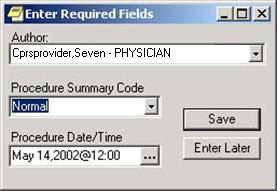 Selecting a button with an arrow pointing down displays a drop-down list of choices. A button with three dots brings up a calendar control to select a date and time.Windows Quick StartIntroduction 60Windows Flow of Information 61Starting Consults in Windows 61Order New Consult 63Print Form 65Forward Request 66Receive Request 67Comment 69  Complete a Consult (From the Consults Tab) 72Complete a Consult (From the Notes Tab) 75Complete a Consult (From Medicine Results) 79Other Windows Topics 83Cancel Request 83Detailed Display 86Discontinue Order 85Make Addendum 92New Date Range 96Results Display 100Select Consult 101Select New Patient 102Select Service 104View by Status 105IntroductionBefore each process, select the consult. Most processes assume that you have already selected a Consult already. If you hover over a Consult, the full line displays.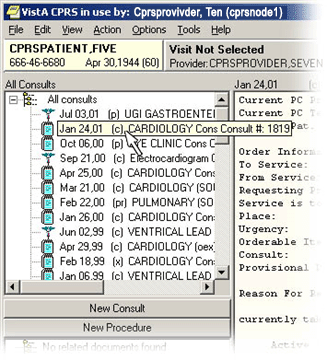 Windows Flow of InformationStarting Consults in Windows1. Start CPRS for Windows by locating the appropriate icon (usually in your Star folder if using VACS or a share folder, or on your desktop).2. Log-on to your system using your PIV card or your user name and access code.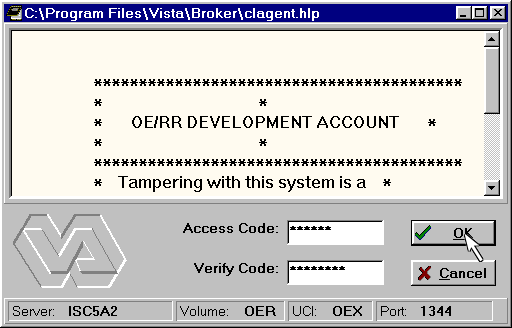 3. Select a patient. You can user the Patient List area to select a smaller list of patients, if one is defined for you. Type in part of the patient’s name or many sites user the first letter of the last name and the last 4 of the social security number. When you identify the correct patient name, double-click on it, or highlight it and select OK.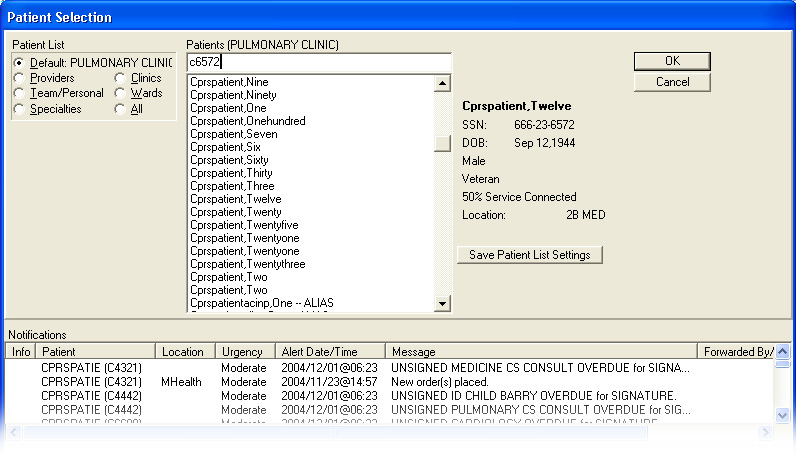 4. Select the Consults Tab: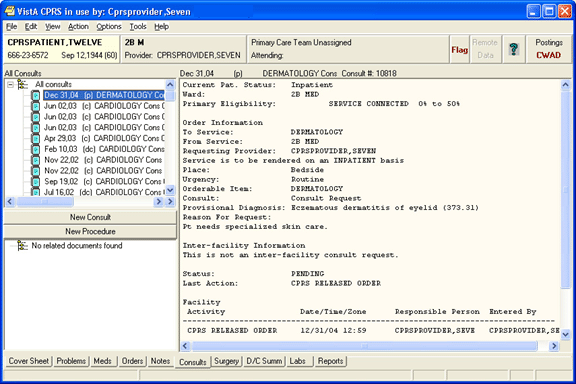 Order New Consult  1. Select New Consult by selecting Action | New Consult or selecting the New Consult button.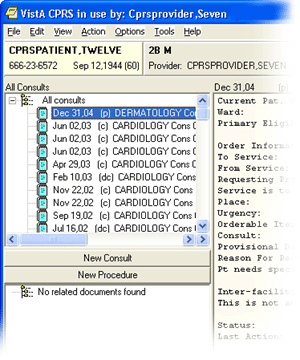 Fill out the Order a Consult dialog: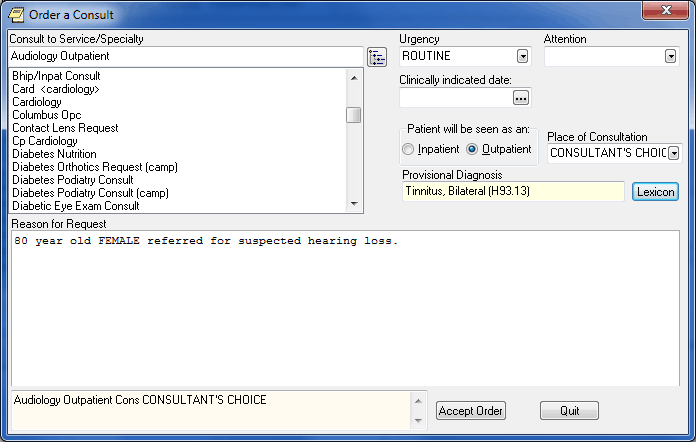 Select the Specialty or Service to which the Consult request will be sent. You can also use the button at the end of the field to see a tree view.If needed, change the Urgency, Place, Attention, and Provisional Diagnosis boxes.Select if the patient will be an inpatient or outpatient.Enter a Clinically Indicated Date.If needed, type the reason for request or add to boilerplate text.If the Provisional Diagnosis field is active, you must enter a diagnosis. If the field is yellow, you must use the Lexicon button to select the provisional diagnosis.Review the information in the box at the bottom of the dialog.When the information is complete and correct, select Accept Order.Print Form 513Select Print from the File Menu:Select File | Print or follow the underlined letters from the keyboard by pressing Alt+F (together) then P.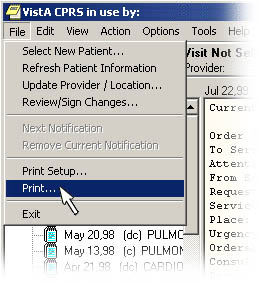 Select the Printer Device:Select Chart Copy or Work Copy.If needed, start typing the device name, CPRS finds the closest match. Or use the scroll bar and then click on the printer you want.Then select OK or press the Enter key.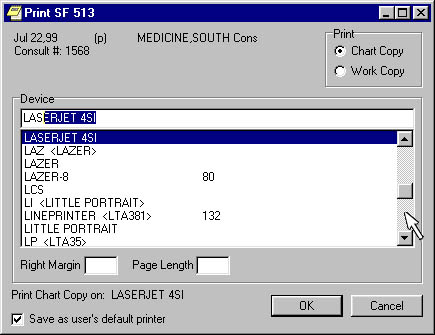 Forward RequestSelect Forward:Select the appropriate Consult.Click on Action | Consult Tracking | Forward or follow the underlined character on the keyboard by pressing Alt+A (together), then C, and then F.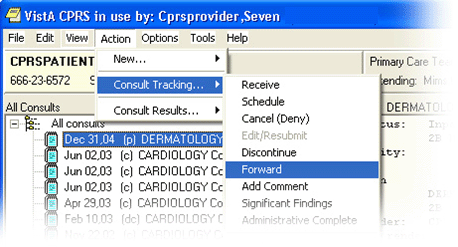 Fill in the Forward Consult dialog:Select the correct service.Type in the reason for forwarding this Consult.If necessary, change the Urgency, Attention, and date and time of the action.Enter comments or reason for forwarding as needed.When finished, select OK.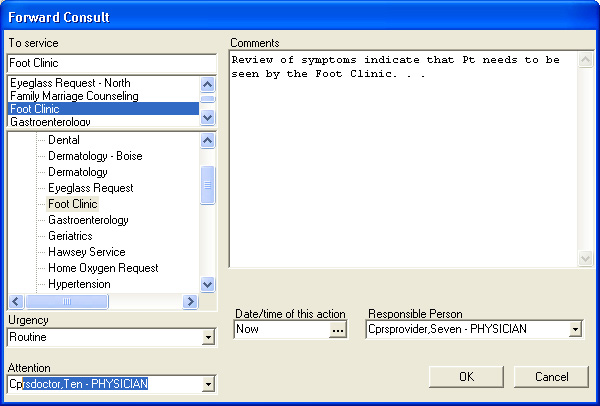 Receive RequestSelect Receive:Select Action | Consult Tracking | Receive or use the keyboard by pressing the underlined characters: First Alt and A (together), then C, and then R.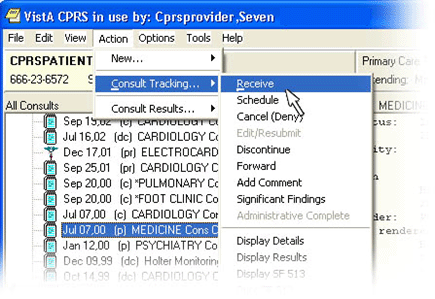 2. Select OK.If you need some other time, change it using the Date/time of this action field.If the action should be by some other person, change the name in the Action by field.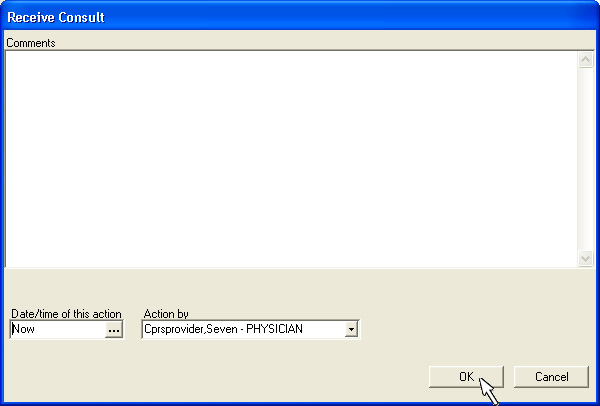 Comment   Select Add Comment:Select Action | Consult Tracking | Add Comment or use the keyboard following the underlined letters: First Alt+A (together), then C, then A.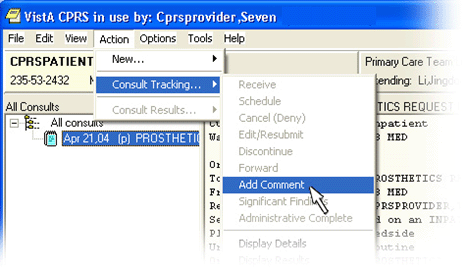 Fill in the Add Comment to Consult Dialog:Type your comment in the text area.Then select the Send Alert check box.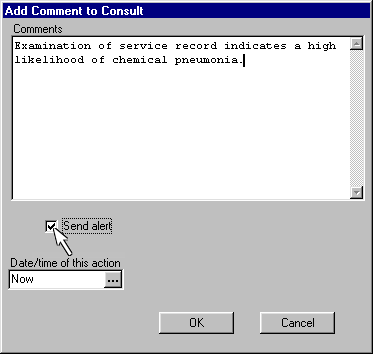 Select the People to Receive the Alert:Selecting the names in the right list adds them to the Currently selected recipient list to receive the alert.If you need to remove someone from the list, select their name in the right pane.When the list has all the people that you want to receive the alert, select OK.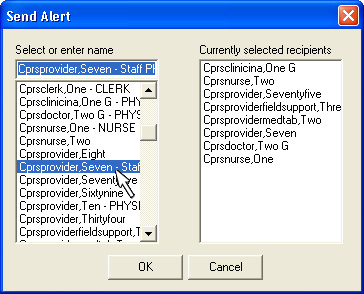 	Note:	If this were an Inter-Facility Consult, individuals from the other facility involved would not be on this list. In this case, the Notification System decides who to notify at the other facility by referring to Consults files.Select OK:When finished, select OK.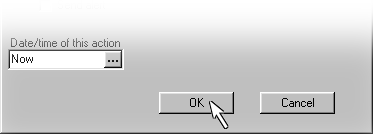 Complete a Consult (From the Consults Tab)Select Complete/Update Results:Select Action | Consult Results | Complete/ Update Results or use the keyboard following the underlined letters:  First Alt+A (together) then R and then C.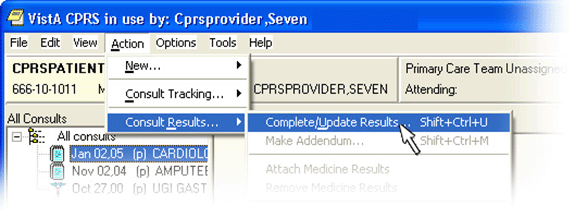 Select the Title of the Note:Start typing the Title, then press Enter when the correct Title is highlighted.If the Expected Cosigner box appears, you also need to fill in the Expected Cosigner.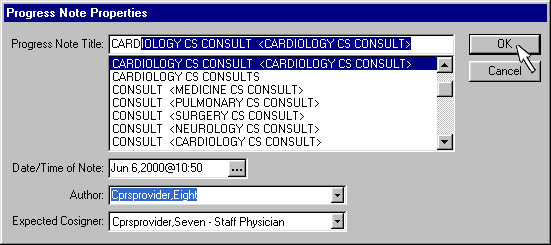 Type in the text of the results:As with any TIU document, part of it can be boiler-plate. And part of it may be entered by you. This can be typed directly or cut and pasted from a word.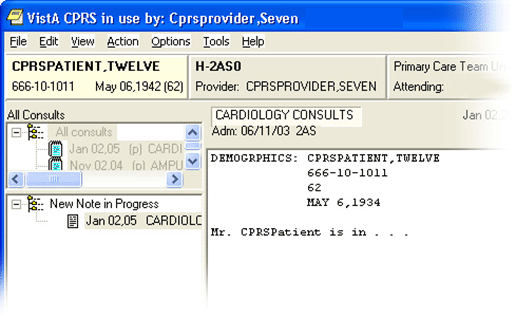 Save the note:You can save the note to finish and sign later by selecting Save Without Signature. This changes the status to Partial Results (pr).Or you can sign it now using Sign Note Now. This changes the status to Complete (c).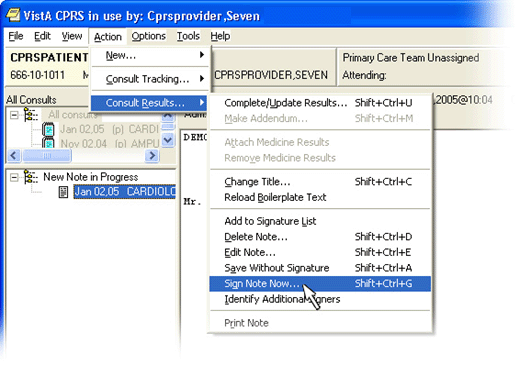 Complete a Consults (From the Notes Tab)Before starting, from the CPRS Windows program, select the correct patient and click the Notes tab.1. Select New Note.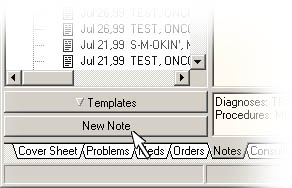 Select the Title of the Note:Type the beginning of the note title, locate the correct title and highlight it.When finished, select  OK.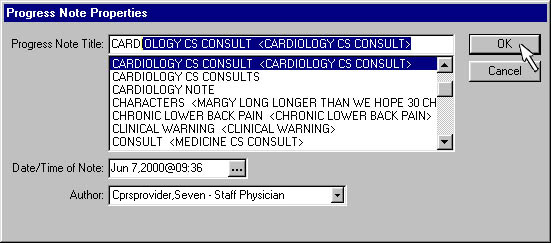 3. Select the consult to complete.4. Type in the text of the results.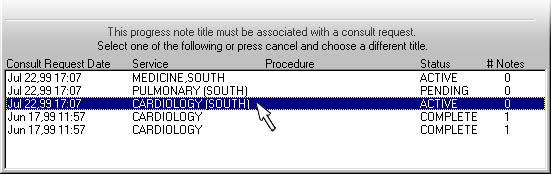 As with any TIU document, part of it can be boiler-plate, and part of it may be entered by you.Save the note.You can save it to finish and sign later by using the Save Without Signature menu item.  This changes the status to Partial Results (pr).Or you can sign it now by using the Sign Note Now menu item. This changes the status to Complete (c).Complete a Consult (From the Medicine Results)Select Attach Medicine Results:Procedures are indicated by the medical icon (caduceus).If medicine results are available for this patient, the menu command Attach Medicine Results is turned on (not grayed out).To attach Medicine results, select Action | Consults Results | Attach Medicine Results.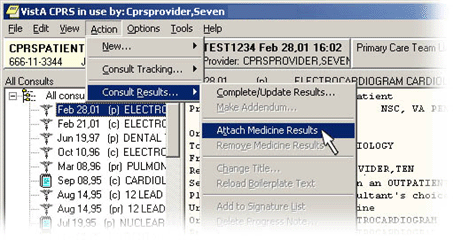 Select the medicine result:Select the medicine result you want.Select OK.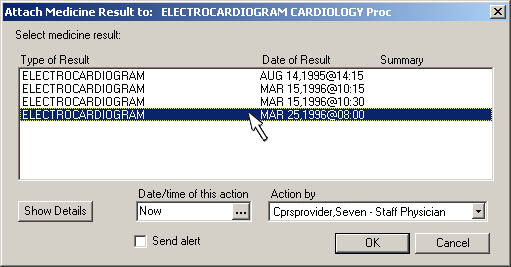 3. No signature is necessary at this time. Undo Medicine ResultsSelect Remove Medicine ResultsWindows activates this menu command when a result you can remove is present in the selected consult.Select Action | Consult Results | Remove Medicine Results.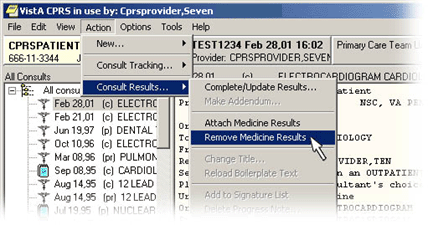 Select the medicine result to be removed.If more medicine results are present, they will be listed in the Remove Medicine Result dialog.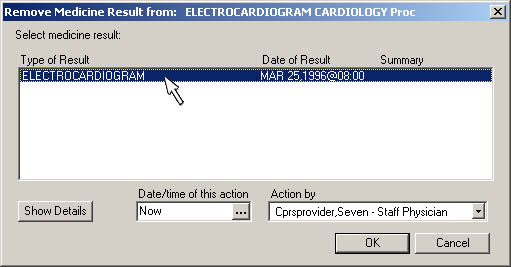 Consults keeps and displays a complete audit trail as shown below.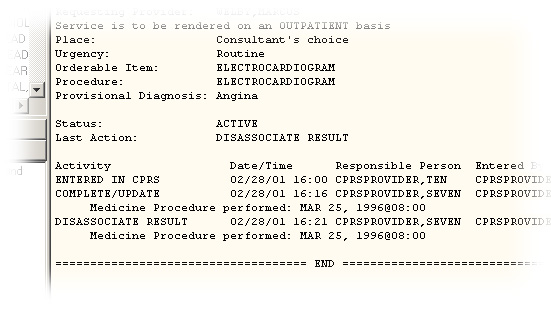 Other Windows TopicsCancel (Deny) RequestNote: 	This is a consult receiver’s action. If you are the consult originator, use the Discontinue Order action.Select Cancel:Select Action | Consult Tracking | Cancel, or follow the underlined letters by typing Alt and A together (Alt+A), then C, and then C again.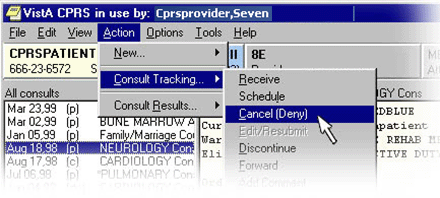 2.  Consult dialog:Type the reason for the denial.  Be specific enough so that the originating provider can correct and resubmit the consult.When finished, select OK.A notification is automatically sent to the consult originator so that the consult can be edited and resubmitted.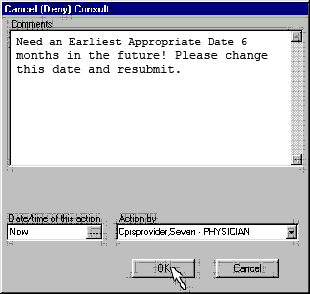 Discontinue OrderNote:	This is a consult originator’s action. If you are the consult receiver, use the Cancel (Deny) action.Select Discontinue:Click on Action, then Consult Tracking, then Discontinue, or follow the underlined characters on the keyboard by pressing Alt+A (together), then C, and then D.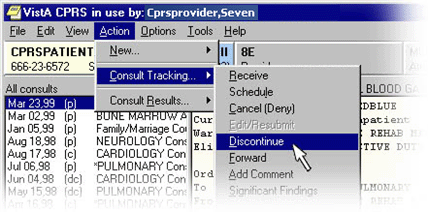 Fill out the Discontinue Consult dialog:Type in the reason in the Comments box.When finished, select OK.A notification is automatically sent to the originator of the consult with information about the discontinuation of the order.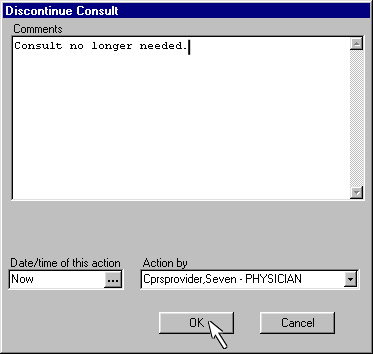 Detailed DisplayConsults in Windows always show the detailed display of whatever consult is selected.Select the consult you want to see.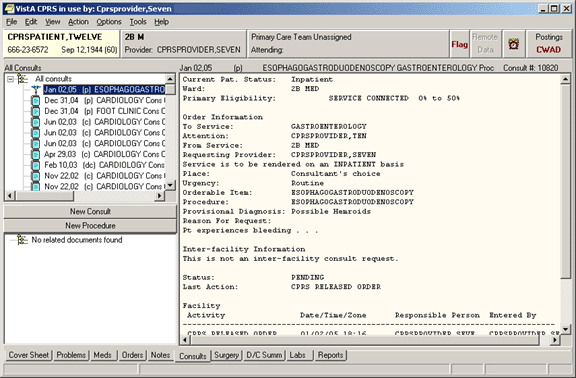 The consult number can be used to quickly access a specific consult in a variety of situations.The Detailed Display includes:Current Primary Care informationCurrent Eligibility informationOrder informationLast action informationA record of activityAll signed notes.Information about unsigned notes.Notes, Results, and AddendaAll other text fields associated with the consult.Changes made by Patch 73 for ICD-10 RemediationICD Diagnosis Code Display ICD Diagnoses will be displayed on the user-selected Consults or Procedures.If an existing consult (for which ICD-10 diagnosis was entered) is selected for display or the action Display Details is used, the ICD-10-CM diagnosis code and full description/definition will be displayed.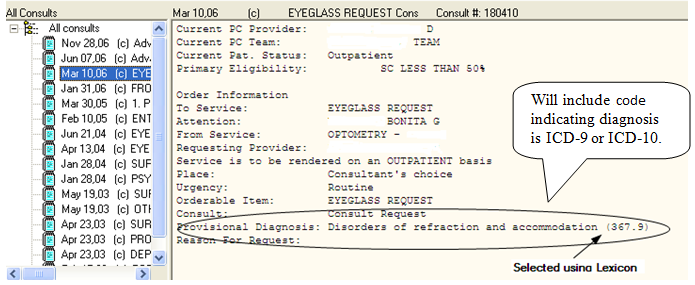 If the user selects an existing consult to display or uses the action Display Details and the Provisional Diagnosis was entered using free text data entry, the Consults package will not designate the diagnosis as ICD-9 or ICD-10.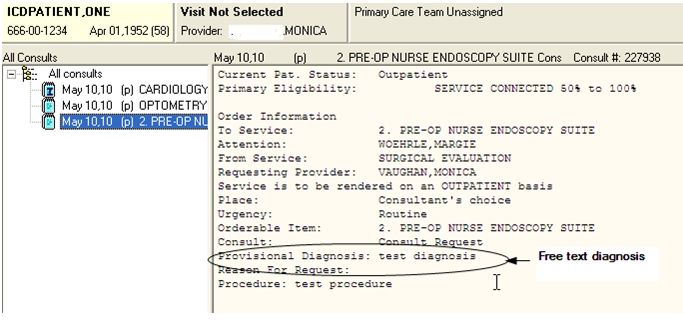 The Consults package will display ICD Diagnosis on the display details of Consults/Procedures orders.If the user selects an order to display details and the Provisional Diagnosis was entered as an ICD-9 diagnosis using the Lexicon, the ICD-9 diagnosis code and description/definition will be displayed.If the user selects an order to display details and the Provisional Diagnosis was entered as an ICD-10 diagnosis using the Lexicon, the ICD-10-CM diagnosis code and full description/definition will be displayed.If the user selects an order to display and the Provisional Diagnosis was entered using free text data entry, then Consults will not designate the diagnosis as ICD-9 or ICD-10.If the user selects an existing consult to display and the Provisional Diagnosis was entered using the Lexicon, then Consults will designate the particular diagnosis as ICD-9 or ICD-10.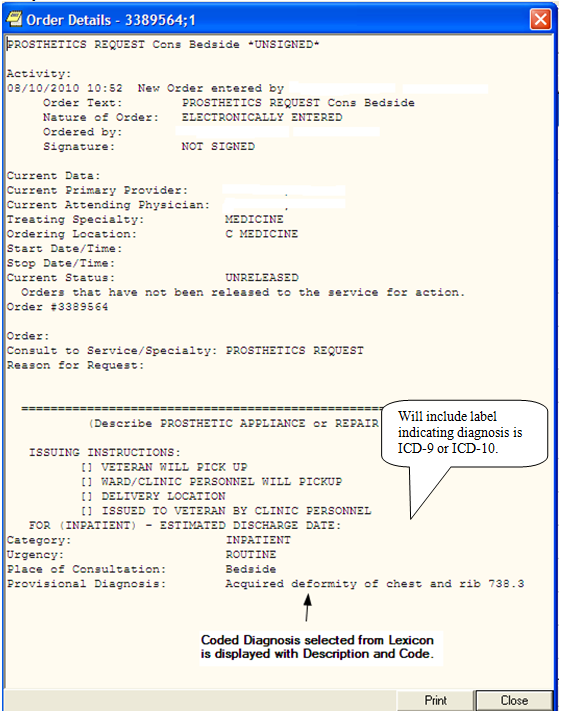 ICD Diagnosis on the Display SF 513 action will be displayed for a particular Consults or Procedure.If the user performs the action Display SF 513 for a consult or procedure for which ICD-10 diagnosis was entered, Consults will display the ICD-10-CM diagnosis code and full description/definition.If the user performs the action Display SF 513 for a consult or procedure and the Provisional Diagnosis was entered using free text data entry, then Consults will not designate the diagnosis as ICD-9 or ICD-10.If the user performs the action Display SF 513 for a consult or procedure and the Provisional Diagnosis was entered using the Lexicon, then Consults will designate the particular diagnosis as ICD-9 or ICD-10.ICD Diagnosis SearchConsults will provide the ability to search on ICD-10-CM diagnosis full (expanded) text descriptions and codes.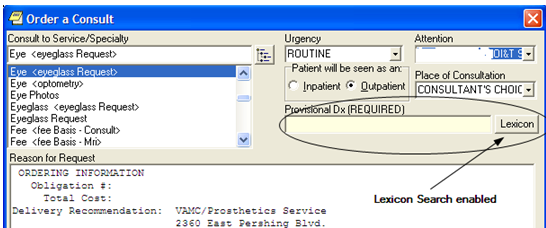 Consults will display ICD Diagnosis on the Display SF 513 action for a particular Consults or Procedure.If the user performs the action Display SF 513 for a consult or procedure for which ICD-10 diagnosis was entered, Consults will display the ICD-10-CM diagnosis code and full description/definition.If the user performs the action Display SF 513 for a consult or procedure and the Provisional Diagnosis was entered using free text data entry, Consults will not designate the diagnosis as ICD-9 or ICD-10.If the user performs the action Display SF 513 for a consult or procedure and the Provisional Diagnosis was entered using the Lexicon, then Consults will designate the particular diagnosis as ICD-9 or ICD-10.Make AddendumAn Addendum is a medical statement by a patient care professional about a specific Note. It differs from a Comment in that it is about medical matters, where Comments, which can be written by anyone, should contain information needed to administer the consult.Select the Consult and the Note:First select the correct consult under All Consults.Then, in the box below the New Procedure box to select the note.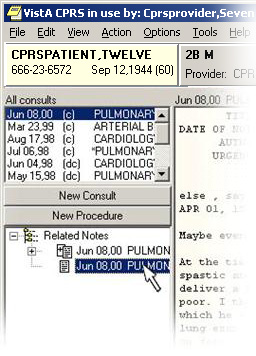 Select Make AddendumSelect Action | Consult Results | Make Addendum, Or follow the underlined character on the keyboard by pressing Alt+A (together), then C, and then F.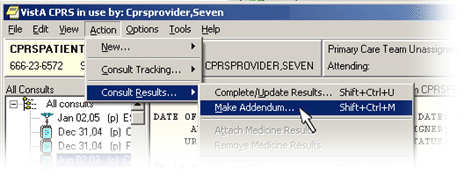 Type the addendum.An addendum supplies supplementary information on the patient’s condition. As with other TIU objects, addendum may include boilerplate text.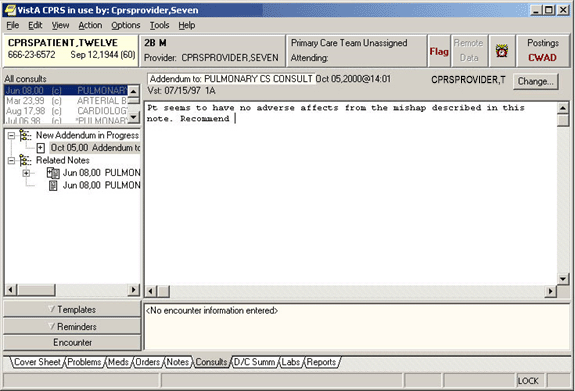 4. Save the note:You can save it to finish and sign later by using the Save Without Signature menu item.  This changes the status to Partial Results (pr).Or you can sign it now by using the Sign Note Now menu item. This changes the status to Complete (c).New Date RangeSelect Consults by Date Range:Select View | Consults by Date Range, or use the keyboard to follow the underlined letters: Alt+V (together) then R.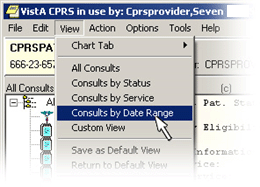 Fill in the List Consults by Date Range Dialog:For the Beginning date, in the List Consults by Date Range dialog, enter the date or select the Calendar control by selecting the button with three dots.If using the calendar control, Initially, the current date is highlighted. Select the month, day, and time you want. These arrow buttons next to the date enables the user to go up or down the months.When you have the correct date and time, select OK.Select an Ending Date using the same method described above.In the List Consults by Date Range dialog, select the sort order oldest to newest or vice versa.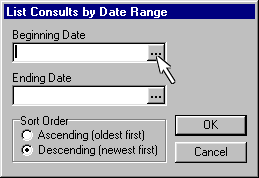 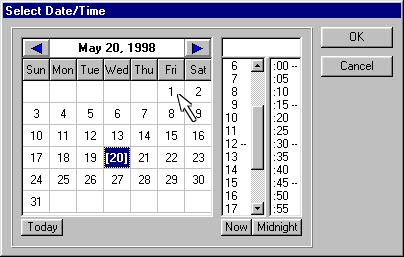 In the List Consults by Date Range dialog, select OK.Below is an example of dates entered and the sort order in the List Consults by Date Range dialog.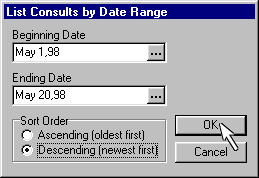 After you click OK only consults within the date range are displayed. The date range is displayed  above the Consults box.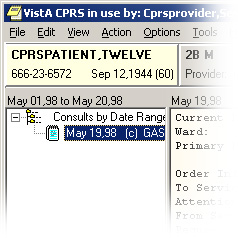 QuitThere are two ways to Exit CPRS. The simplest way to quit is to click on the X in the upper right-hand corner of the window.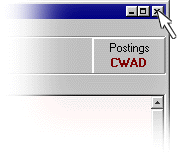 Or you can select Exit from the File menu, or you can press the Alt and F4 keys at the same time (Alt+F4).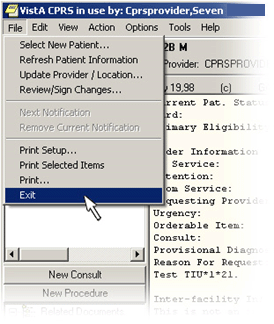 Results DisplayHighlight the correct Consult.Get the results for the current consult by selecting Action | Consult Tracking | Display Results.The results display gives only the signed results and addendum making it easier to focus in on the information you need.It also gives author information on unsigned and/or unreleased notes.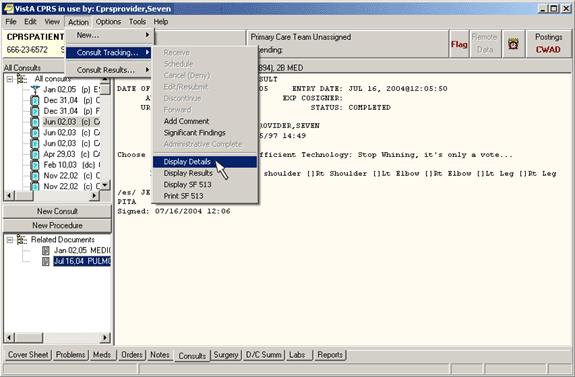 	Note:	If this were an Inter-Facility Consult, CPRS’s Remote Data Views would retrieve the results over the VA Intranet. This may take slightly longer.Select ConsultSelect the consult you want to view or perform an action on.If the consult has more than one note associated with it, that is indicated.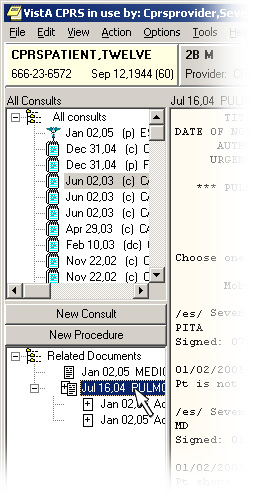 Select New Patient1. Choose Select New Patient from the File Menu, or follow the underlined letter from the keyboard by pressing Alt+F (together) then N.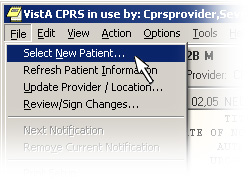 2. Use the Patient Selection Dialog:If a list has been created that narrows the patient list, select the radio button to change the appropriate list of patients, such as a Clinic perhaps.Under Patients, type anything here that is allowed in VISTA patient prompts (many frequently use the first letter of the last name and last 4 of the social security number) and a list of matches appear directly below.Select the patient by double-clicking a name or highlight the name and press OK.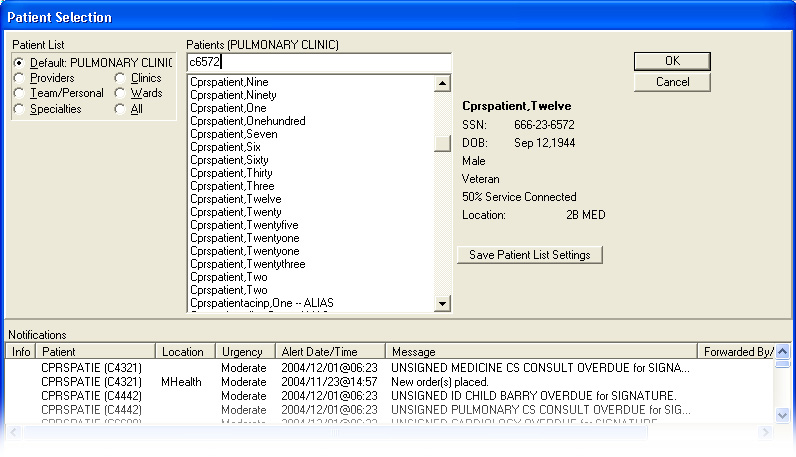 Select ServiceSelect Consults by Service from the View Menu:Select View | Consults by Service, or follow the underlined letters from the keyboard by pressing Alt+V (together) then S.In the List Consults by Service dialog that displays, you can expand hierarchies by clicking the plus sign, contract them by clicking the minus sign. You can also change the sort order of this list if you want to.Locate the service, highlight it, and select OK.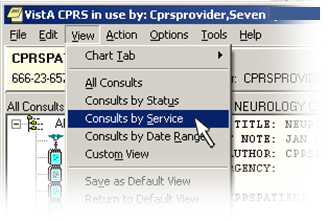 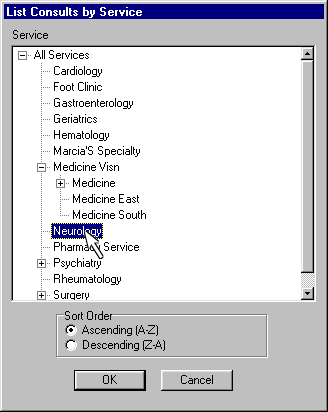 View by Status1. Select Consults by Status from the View Menu, follow the underlined letters from the keyboard by pressing Alt+V (together) then U.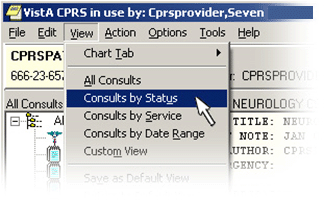 2. Select the status you want from the list:Click on the status or statuses you want to see. Hold down the Ctrl key when selecting to select more than one status.Change the sort order if needed.When finished, click the OK button, or press the Enter key.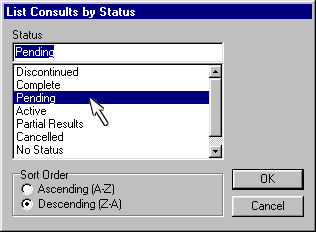 Now the list of consults only has ones with the status you selected.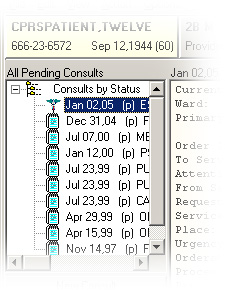 Custom ListCustom List enables the user to select the service or services, statuses, and the beginning and ending date rages. Users can also group the items by Consults/ Procedures, Service, or Status and set the sort order.1. Select Custom View from the View Menu by selecting View | Custom View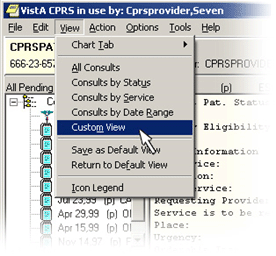 2. Select the view you want.Do one or more of the following:Select one or more services from the tree view. Use the shift and Ctrl keys to select multiple statuses (or services).Enter a beginning date and ending date. You can either type it in or select the button to use the calendar control.If you want to group them, select the Group method: You can group by Consults/ Procedures, Service, or Status.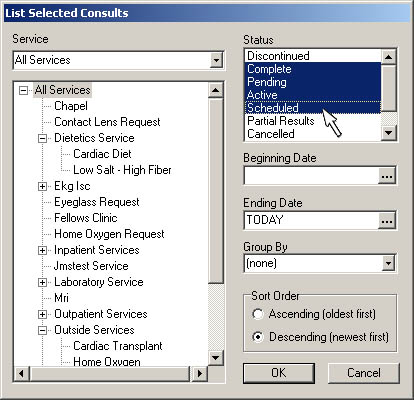 3.Click OK.Package ReferenceThere are three menus, six notifications, and 18 actions that make up the package that is Consults. In the preceding section, Package Operation, we discussed a number of these in order to explain how the Consult/Request Tracking package works. In this section, we give each of a description of each of these in turn to provide reference information for you.General Service User MenuIf you are a Consults user from a service other than Medicine or Pharmacy services, you probably have the GMRC General Service User menu. This menu gives you access to all the basic functionality you need to track Consults for your service. As a General Service User, you have access to three basic options as shown in this example:Select Consult Service Tracking Option: ?   CS     Consult Service Tracking   PC     Service Consults Pending Resolution   ST     Completion Time StatisticsEnter ?? for more options, ??? for brief descriptions, ?OPTION for help text.Select Consult Service Tracking Option:Consult Service Tracking OptionThe Consult/Request Service Tracking option may be used to:Review the latest activity related to a patient's consult/procedure request orders.Update or track activities related to a patient's consults.The menu of actions available to you depends on whether you are a Review Only user or an Update user. The names and the synonyms for each menu action is listed below:Review Only and Update Actions* ER (Edit/Resubmit) may be used only by the originating provider or an update user. It is available on this menu in case the originating provider is not an update user.Update Only ActionsEach review screen displayed has a prompt at the bottom of the display screen. This prompt varies according to what Consults thinks you are going to do next. Thus, it is either “Select Consult:” or “Select Action:” depending on various system variables. If the prompt is “Select Consult:” you may either select a consult or an action. If the prompt is “Select Action:” you may only select an action. In either case a ? at this prompt provides you with a menu of actions.Before you use this option, you need to know:The patient's name or identification.	You may identify a patient by entering information other than the patient's name. Some possibilities are: Social Security Number (SSN), Ward Location, or Room-Bed, at the Select Patient prompt.The service or specialty.The default answer at the Select Service/Specialty Tracking prompt is always ALL SERVICES//. The response you make at the prompt determines what action you are able to select. If you accept the ALL SERVICES default, the Review Only actions are the only ones available. Alternatively, a service/specialty could be specified to restrict the number of consults to review. If you are an Update user for the service/specialty you selected, then you have all actions available to you at the action prompt.An example of the Consult/Request Service Tracking option and default Review Only actions available for use with the option are shown in the following sample dialogue. User responses are in bold. Select Consult Service Tracking Option: ?   CS     Consult Service Tracking   PC     Service Consults Pending Resolution   ST     Completion Time StatisticsEnter ?? for more options, ??? for brief descriptions, ?OPTION for help text.Select Consult Service Tracking Option: CS  Consult/Request Service TrackingSelect Patient: CPRSPATIENT,FOUR           01-01-51     666123456     YES     SC VETERAN    Select Service/Specialty: ALL SERVICES// <Enter> ALL SERVICES List From Starting Date: ALL DATES//   <Enter> ALLSelect the Consult/Request Service Tracking option from your menu and enter the name of the patient whose consults/requests you want to review.At the Select Service/Specialty prompt enter the name of the Service or hierarchy of services the consult was referred to. If consults are available in the service or hierarchy for the patient specified, they are listed as shown in the following display.CONSULT TRACKING              Oct 06, 2000 08:24:24          Page:    1 of    1 CPRSPATIENT,FOUR   666-44-2222     8E/3E101-1            MAR 3,1960 (40)   <AD>                                                                   Wt.(lb): 184    Requested  St     No.   Consult/Procedure Request                           1   10/06/00   p      1766  EYE CLINIC Cons                                               Enter ?? for more actions                                             SP Select Patient         RT Results Display        ER Edit/ResubmitCV Change View ...        PF Print Form 513DD Detailed Display       CM Add CommentSelect: Quit//Review Only ActionsEnter ?? at the Select Item(s) prompt to see the complete list of options available to you. Select Consult: Quit// ??Enter the display number of the item you wish to act on, or select an action.If you'd like another view of the consults, enter CV.Status key:     'a' - active          'c' - complete         'dc' - discontinued     'p' - pending         'x' - cancelled        'pr' - partial results     's' - scheduled       'e' - expiredEnter ?? to see a list of actions available for navigating the list.Press <return> to continue ...The following actions are also available:+    Next Screen          RD   Redisplay Screen-    Previous Screen      UP   Up a Line            CWAD Display CWAD InfoFS   First Screen         DN   Down a LineLS   Last Screen                                    SL   Search List                          PS   Print Screen         EX   ExitGO   Go to Page           PT   Print ListEnter RETURN to continue or '^' to exit: If you are an update user, the menu of actions includes additional actions such as received, completed, and discontinued.The help display also includes a key to abbreviations used in consult screens, including the Consult Tracking screen currently under discussion. Update Select ActionsIf you are an Update user, then the Consult Tracking display looks like this:CONSULT TRACKING              Oct 06, 2000 08:26:04          Page:    1 of    2CPRSPATIENT,FOUR   666-44-2222     8E/3E101-1            MAR 3,1960 (40)   <AD>                                                                   Wt.(lb): 184    Requested  St     No.   Consult/Procedure Request                           1   11/17/98   x      1211  BRONCHOSCOPY PULMONARY Proc                         2   07/13/98   c      1112 *PULMONARY Cons                                      3   06/18/98   c      1062 *PULMONARY Cons                                      4   06/12/98   c      1050  PULMONARY Cons                                      5   06/08/98   c      1028  PULMONARY Cons                                      6   06/04/98   dc     1022  PULMONARY Cons                                      7   05/27/98   dc      940  PULMONARY Cons                                      8   05/20/98   dc      919  PULMONARY Cons                                      9   05/13/98   c       898 *PULMONARY Cons                                      10  05/01/98   c       881  PULMONARY Cons                                      11  04/15/98   c       843  PULMONARY Cons                                      12  03/16/98   c       827  PULMONARY Cons                                      +         Enter ?? for more actions                                             SP Select Patient   FR Forward          CT Complete/Update  RT Results DisplayCV Change View ...  CX Cancel (Deny)    MA Make Addendum    PF Print Form 513RC Receive          DC Discontinue      SF Sig Findings     RM Remove Med RsltSC Schedule         CM Add Comment      DD Detailed Display ER Edit/Resubmit Select: Next Screen// Each action is described in detail in the Actions section of Package Reference starting on page 124.Completion Time Statistics This report is intended to help hospitals track overall quality of service. High numbers on this report can indicate the presence of bottlenecks in the organization that might need management attention.In the following example, a report on completion times is printed for Pulmonary Service: Select Consult Service Tracking Option: ?   CS     Consult Service Tracking   PC     Service Consults Pending Resolution   ST     Completion Time StatisticsEnter ?? for more options, ??? for brief descriptions, ?OPTION for help text.Select Consult Service Tracking Option: ST  Completion Time StatisticsSelect Service/Specialty: ALL SERVICES// PULMONARY       List From Starting Date: ALL DATES// ...HMMM, LET ME THINK ABOUT THAT A MOMENT...........DAYS TO COMPLETE CONSULT STATSOct 06, 2000 08:28:22          Page:    1 of    1 Number Of Days To Complete A Consult For Services Statistics.FROM: ALL   TO: OCT 6,2000                   Consult/Request Completion Time Statistics                                              FROM: ALL   TO: OCT 6,2000                           SERVICE: PULMONARY                                                              Total Number Of Consults Completed: 200                                         Mean Days To Complete: 46.8                       Standard Deviation: 104.7     Total INPATIENT Consults: 32                                                    Mean Days To Complete: 60.7                       Standard Deviation: 125.1     Total OUTPATIENT Consults: 30                                                   Mean Days To Complete: 93.4                       Standard Deviation: 155.5     Total Unclassified Consults: 138                                                Mean Days To Complete: 33.4                       Standard Deviation: 81.0                Enter ?? for more actions                                             SS  Select Service        PR  Print Completion Statistics To A Printer.Select Item(s): Quit//Service Consults Pending ResolutionThe purpose of the Service Consults Pending Resolution option is to list the pending and active consults. Use it to stay informed about the overall status of consults for your service.In the following example, the option is used to view pending and active Pulmonary consults:Select Consult Service Tracking Option: ?   CS     Consult Service Tracking   PC     Service Consults Pending Resolution   ST     Completion Time StatisticsEnter ?? for more options, ??? for brief descriptions, ?OPTION for help text.Select Consult Service Tracking Option: PC  Service Consults Pending ResolutionSelect Service/Specialty: PULMONARY List From Starting Date: ALL DATES// <Enter>...EXCUSE ME, LET ME THINK ABOUT THAT A MOMENT... Service Consults by Status    Oct 06, 2000 08:31:39          Page:    1 of    5 To Service:  PULMONARYFrom: ALL   To: OCT 6,2000 Status      Last Action      Request Date  Patient Name      Pt Location                                   Consult/Request By Status                                                      FROM: ALL   TO: OCT 6,2000                           SERVICE: PULMONARY                                                              Pending    CPRS RELEASED ORDER 09/20/00 CPRSATIENT,FOU (6572) 2B MED          Pending    CPRS RELEASED ORDER 09/19/00 CPRSATIENT,ONE (5678) 2B MED          Pending    CPRS RELEASED ORDER 09/19/00 CPRSATIENT,FIV (1111) 2B MED          Pending    CPRS RELEASED ORDER 07/20/00 CPRSATIENT,TWO (3241) 2B MED          Pending    PRINTED TO          06/29/99 CPRSATIENT,SIX (8829) GENERAL MEDICINEPending    PRINTED TO          06/28/99 CPRSATIENT,FOU (3779) 1A              Pending    PRINTED TO          06/15/99 CPRSATIENT,SEV (8828) 13A PSYCH       Pending    PRINTED TO          06/08/99 CPRSATIENT,FIF (4111) 1A              Pending    PRINTED TO          06/03/99 CPRSATIENT,EIG (2345) ONCOLOGY        Pending    PRINTED TO          06/03/99 CPRSATIENT,SIX (9235) 1A              Pending    PRINTED TO          06/03/99 CPRSATIENT,NIN (3242) ONCOLOGY        Pending    PRINTED TO          06/03/99 CPRSATIENT,TEN (5525) ONCOLOGY        +         Enter ?? for more actions                                          >>>     Service             Status              Number on/off       Print ListSelect Item(s): Next Screen// 	Note:	Someone in your clinic or service should review this list daily to make sure that all consults are being attended to.Consult StatusThe following table gives the statuses that Consults uses, along with their abbreviation, name, and description:The following table gives the actions that Consults uses along with the status after the action is performed:This table shows actions that are tracked in Consults V. 3.0. Actions that are new with 3.0 are indicated as well as which Consults menu (update or review) initiates the action. If an order status change can result from the action, the new status is shown.Consult Action/Status Overview (Continued)ActionsBrief Action DescriptionsReview Only ActionsDD	The Detailed Order Display action displays specific order activities and details, audit/tracking trails and results.CT	The New Date Range allows you to change date range while in the Consult Tracking screen. This date range change does not change the patient or require you to select a new patient. It is a subordinate action to Change View (CV).CV	The Change View action gives you the capability to view consults by Service, Status, or Date Range. This is done by adding the modifying action to CV as such: CV;SS for Select Service. CV;ST for View by Status. CV;DT for New Date Range.PF	The Print Form action produces a copy of SF 513.RT	The Results Display action displays the results of the consult or procedure request order. SP	The Select New Patient action allows you to select a new patient’s name at any time, while using this option, rather than having to log out of the option and log back in.SS	The Select Service action allows you to select a different service/specialty in which to review orders. It is a subordinate action to Change View (CV).ST	The View by Status action allows you to select one or more statuses to display on the screen. It is a subordinate action to Change View (CV).CM	This action synonym may be entered at the Select prompt if the Service/Specialty wishes to add a Comment to an existing consult order. An example is a comment indicating that the requesting clinician wants a HOLD put on an order that has already been Received and is active in a Service/Specialty.ER	Although the Edit/Resubmit action shows up on the Review Only menu, it can only be executed by the originating provider or an update user. When a consult is cancelled or denied for clerical reasons (such as insufficient data), then the information on the consult  can be edited and resubmitted it with this action. Alternatively, the originating provider may perform this function from the alert.Q	The Quit action exits all Consults options. Update ActionsCT	The Complete Request action updates the CPRS status of a consult from Active to Completed. When the patient’s consult review screen is displayed again, both the consult’s current status and the Last Activity field will be updated to indicate that the consult’s new current status is Completed.	Complete Request also links you to TIU so that you can enter findings.CX	The Cancel (or Deny) Request action may be used by Service personnel to deny a request for completion of a consult/procedure received by their Service. A comment concerning the reason for denial must added when using this action.DC	The Discontinue Order action allows Service/Specialty personnel to change an order’s current status and Last Activity field to Discontinued. In addition, a comment may be added concerning the reason for discontinuance.FR	Entering the Forward Request allows you to forward a consult or request to any other Service/Specialty, provided that Service/ Specialty has been set up by IRM personnel to receive consults on line. As an example, this action could be used when Cardiology Service has mistakenly received a consult that should have been sent to Hematology Service.MA	The Make Addendum action allows one or more people to add their comments to the results of a consult. Contrast this to Add Comment, which adds a note to the consult.RC	The Received Request action is used by a Service/Specialty to acknowledge receipt of a new consult/request in the Service and to update the current CPRS status of the consult/request to Active rather than Pending. The Last Activity field on the patient’s review screen will also be updated to indicate that the consult was Received.RM	The Remove Medicine Results action is used when a medicine result has been attached to a consult in error. Its use is restricted, but generally speaking, it can be done by anyone who can attach medicine results.SC	The Schedule action can be used by a Service/Specialty to annotate a consult that an appointment has been scheduled for the patient. (It does not schedule an appointment or link to the Scheduling Package.)SF	The Significant Findings action is used by a Service/ Specialty to mark a consult has having significant findings. When the Sig Findings flag is set to “Y” an asterisk is placed next to the consult in the review display.	Note:	Actions that require you to select an existing order can be done in one of two ways:		Select the action.		Select the order.Or		Select the order.		Select the action.The actions that are affected by this are:DD	Detailed Order DisplayCM	Comment OrderCT	Complete RequestDC	Discontinue OrderCY	Deny RequestFR	Forward RequestRC	Received RequestSC	ScheduleER	Edit/ResubmitAdd Comment (CM) ActionThe Add Comment action allows you to append a comment to a consult order when important information about the consult needs to be added to the original order or when a caregiver needs to furnish information before the consult is ready to be closed out. The Add Comment action can be performed by any user.To use the Comment Order action from Windows:From the Consults tab, highlight the consult you want to add a comment to.Select Action|Consult Request|Add Comment.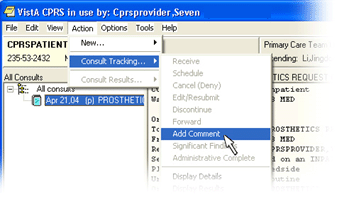 	Note:	If this were an Inter-Facility Consult, individuals from the other facility involved would not be on this list. In this case, the Notification System decides who to notify at the other facility by referring to Consults files.Cancel (or Deny) ConsultThe Cancel action is one of several options the receiving clinic or service uses to process a request (see Forward the Consult under Work Flow page 25).The originating clinician is automatically sent an alert that the request has been canceled.This action is provided for all update options in the Consults package. Example:Select Consult Management Option: CS  Consult Service TrackingSelect Patient: CPRSPATIENT,FOUR           01-01-51     666123456     YES     SC VETERAN    Select Service/Specialty: ALL SERVICES// PULMONARY       List From Starting Date:  ALL DATES // <Enter> ALL DATESCONSULT TRACKING              Jun 19, 1997 04:21:18          Page:   1 of   1CPRSPATIENT,FOUR 666-43-8796          2B M              DEC 4,1949 (50)   <CAD>                                                                 Wt.(lb): 184   Requested  St     No.   Consult/Procedure Request                         1  02/03/97   a      999   PULMONARY Consult                         2  02/03/97   a      989   PULMONARY Consult                         3  02/03/97   c      929  *PULMONARY Consult                         4  02/03/97   c      873  *PULMONARY Consult                         5  01/09/97   c      872   PULMONARY UGI                             6  09/06/96   dc     500   PULMONARY ECHO                            7  03/05/92   dc     444   PULMONARY Electrocardiogram                         Enter ?? for more actions                                             SP Select Patient   FR Forward          CT Complete/Update  RT Results DisplayCV Change View ...  CX Cancel (Deny)    MA Make Addendum    PF Print Form 513RC Receive          DC Discontinue      SF Sig Findings     RM Remove Med RsltSC Schedule         CM Add Comment      DD Detailed Display ER Edit/ResubmitSelect: Quit// CX   Cancel (Deny)CHOOSE No. 1-2: 2Responsible Clinician: CPRSPROVIDER,TWO         CRS          PHYSICIANDate/Time of Actual Activity: NOW// <Enter> (JUN 19, 1997@04:21)Enter COMMENT:  1>Duplicate Consult  2> <Enter>EDIT Option: <Enter>(Continued on next page.)CONSULT TRACKING              Jun 19, 1997 04:22:02          Page:   1 of   1CPRSPATIENT,FOUR 666-43-8796          2B M              DEC 4,1949 (50)   <CAD>                                                                 Wt.(lb): 184   Requested  St     No.   Consult/Procedure Request                        1  02/03/97   x      999   PULMONARY Consult                         2  02/03/97   a      989   PULMONARY Consult                         3  02/03/97   c      929  *PULMONARY Consult                         4  02/03/97   c      873  *PULMONARY Consult                         5  01/09/97   c      872   PULMONARY UGI                             6  09/06/96   dc     500   PULMONARY ECHO                            7  03/05/92   dc     444   PULMONARY Electrocardiogram                         Enter ?? for more actions                                             SP Select Patient   FR Forward          CT Complete/Update  RT Results DisplayCV Change View ...  CX Cancel (Deny)    MA Make Addendum    PF Print Form 513RC Receive          DC Discontinue      SF Sig Findings     RM Remove Med RsltSC Schedule         CM Add Comment      DD Detailed Display ER Edit/ResubmitSelect: Quit// The originating clinician then has the option of editing and resubmitting the request. This is done either from the view alerts function, or from the consult tracking screen with the Edit/Resubmit (ER) action. An update user for the subject service may also edit and resubmit a canceled consult.Change View (CV) Action   The Change View action is really three different actions packaged into one. They are:View by Status (ST)Change Date Range (DT)Select Service (SS) Enter the CV action followed by one of these three options. You can do this as two different entries, or you can put both commands on the same line separated by a semicolon, like this: CV;DTIn the following example we use the CV action to display selected statues:With this action you can selectively display consults on the Consult Tracking screen base on the consult’s status. In the following example, the display is changed to view only consults with a status of Pending or Discontinued. For a list of consult statuses and their meanings, see page 119.CONSULT TRACKING              Jul 30, 1997 09:21:02          Page: 1 of    2CPRSPATIENT,FOUR 666-43-8796          2B M              DEC 4,1949 (50)   <CAD>                                                                Wt.(lb): 184    Requested  St     No.   Consult/Procedure Request                          1   10/06/00   p      1766  EYE CLINIC Cons                                     2   09/21/00   p      1764  Electrocardiogram CARDIOLOGY Proc                   3   04/25/00   s      1713  CARDIOLOGY Cons                                     4   03/21/00   c      1701  CARDIOLOGY (SOUTH) Cons                             5   02/22/00   pr     1687  PULMONARY (SOUTH) Cons                              6   01/26/00   c      1665  CARDIOLOGY Cons                                     7   06/02/99   c      1483  VENTRICAL LEAD IMPLANT CARDIOLOGY Proc              8   04/29/99   a      1455  CARDIOLOGY (oex) CARDIOLOGY Cons                    9   02/18/99   x      1395  CARDIOLOGY Cons                                     10  01/06/99   c      1322  M'S SPECIALTY SEA-M'S SPECIALTY Cons      11  01/05/99   c      1310 *GASTROENTEROLOGY CARDIOLOGY Cons                    12  01/04/99   c      1287  CARDIOLOGY Cons                                                          +         Enter ?? for more actions                                             SP Select Patient         RT Results Display        ER Edit/ResubmitCV Change View ...        PF Print Form 513DD Detailed Display       CM Add CommentSelect Consult: Next Screen// CV   Change View ...  DT   Date RangeST   StatusSS   ServiceOnly Display Consults With Status of: All Status's// p  PendingAnother Status to display: s  ScheduledAnother Status to display: a  ActiveAnother Status to display: <Enter>(Continued on the next page.)CONSULT TRACKING              Jul 30, 1997 09:21:10          Page:   1 of   1CPRSPATIENT,FOUR 666-43-8796          2B M              DEC 4,1949 (50)   <CAD>                                                                 Wt.(lb): 184    Requested  St     No.   Consult/Procedure Request                        1   10/06/00   p      1766  EYE CLINIC Cons                                     2   09/21/00   p      1764  Electrocardiogram CARDIOLOGY Proc                   3   04/25/00   s      1713  CARDIOLOGY Cons                                     8   04/29/99   a      1455  CARDIOLOGY (oex) CARDIOLOGY Cons                              Enter ?? for more actions                                             SP Select Patient         RT Results Display        ER Edit/ResubmitCV Change View ...        PF Print Form 513DD Detailed Display       CM Add CommentSelect Consult: Quit// Complete Request (CT) ActionThe Complete Request action which updates a consult order’s CPRS status to completed (c). Using the CT action informs the system that you are completely finished with a consult or procedure. An alert is sent to the originating provider and marks the record of the consult as complete.Finally, the Complete action links you to TIU so that you can enter results. See page 28 for an example of this feature.If a user is set up as either an Administrative User or on an Administrative User Team, the option exists to perform an Administrative Complete. In the GUI (Windows) interface, this is a separate command under Action | Consult Tracking. In List Manager, if the user has Administrative privileges, then the program asks if an Administrative Complete should be performed. (An Administrative complete does not have results attached to it.)Deny Request (DY) ActionThe Deny Request action has been subsumed by the Cancel action. See Cancel (CX) Action on page 128.Detailed Order Display (DD) ActionThe Detailed Order Display action provides a list of all consult information contained in the computer file.Example:Select Consult Management Option: CS  Consult Service TrackingSelect Patient: CPRSPATIENT,FOUR CPRSPATIENT,FOUR         12-04-49     666438796       SC VETERAN    Select Service/Specialty: ALL SERVICES// PULMONARY       List From Starting Date:  ALL DATES // <Enter> ALL DATESCONSULT TRACKING              Nov 01, 1997 13:55:32          Page:   1 of   1CPRSPATIENT,FOUR 666-43-8796          2B M              DEC 4,1949 (50)   <CAD>                                                                 Wt.(lb): 184    Requested  St     No.   Consult/Procedure Request                        1   11/01/97   c       675  PULMONARY Consult                   2   10/06/00   p       566  EYE CLINIC Cons                                     3   09/21/00   p       464  Electrocardiogram CARDIOLOGY Proc                                 Enter ?? for more actions                                             SP Select Patient   FR Forward          CT Complete/Update  RT Results DisplayCV Change View ...  CX Cancel (Deny)    MA Make Addendum    PF Print Form 513RC Receive          DC Discontinue      SF Sig Findings     RM Remove Med RsltSC Schedule         CM Add Comment      DD Detailed Display ER Edit/ResubmitSelect:Quit// DD   Detail DisplaySelect Consult Number: 1You can do just the opposite of the example above, i.e., you can select a consult first then type the action DD. The result is the same.(Continued on next page.)CONSULTS DETAILED DISPLAY     Nov 01, 1997 13:55:42          Page:   1 of   5CONSULT DETAILED DISPLAY                             Consult No.: 675CPRSPATIENT,TWO     666-67-1996     DOB: MAR 5,1949 (48)  Wt. (lb): No Entry        Current Inpatient/Outpatient: Inpatient                                         Ward:                  2B                                                       Eligibility:           SC VETERAN                                               To Service:            PULMONARY                                                From Service:          MEDICINE                                                 Reason For Request:    Pt experiences shortness of breath when out of                            bed.                                                           Status:                COMPLETE                                                 ATTENTION:            CPRSPROVIDER,TWO                                           Place:                Bedside                                                   Urgency:              Routine                                                   Request Activity      Date/Time       Ordering Clinician  Entered By                                  11/01/97 10:13  CPRSPROVIDER,ONE    CPRSPROVIDER,ONE   RECEIVED              11/01/97 10:15  CPRSPROVIDER,ONE    CPRSPROVIDER,ONE     +         Enter ?? for more actions                                             Select Action:Next Screen// <Enter>CONSULTS DETAILED DISPLAY     Nov 01, 1997 14:00:20          Page:    2 of  5CONSULT DETAILED DISPLAY                             Consult No.: 675CPRSPATIENT,TWO     666-67-1996     DOB: MAR 5,1949 (48)  Wt. (lb): No Entry        +                                                                            COMPLETED             11/01/97 10:17  CPRSPROVIDER,ONE   CPRSPROVIDER,ONE     ----------------------------- TIU CONSULT REPORT -------------------------------  Source Information                                                              Reference Date: NOV 01, 1997@10:15:35            Author: CPRSPROVIDER,ONE          Entry Date: NOV 01, 1997@10:15:35        Entered By: CA                    Expected Signer: CPRSPROVIDER,ONE     Expected Cosigner: None                          Urgency: None                    Document Status: COMPLETED                  Line Count: 21                       TIU Document #: 2330                          Subject: None                                                            Associated Problems   No linked problems.                                       Edit Information                                                                     Edit Date: NOV 01, 1997@10:17:23         Edited By: CPRSPROVIDER,ONE    +         Enter ?? for more actions                                             Select Action:Next Screen// <Enter>(Continued on next page.)CONSULTS DETAILED DISPLAY     Nov 01, 1997 14:02:13          Page:   3 of   5CONSULT DETAILED DISPLAY                             Consult No.: 675CPRSPATIENT,TWO     666-67-1996     DOB: MAR 5,1949 (48)  Wt. (lb): No Entry        +                                                                              Reassignment History   Document Never Reassigned.                               Signature Information                                                              Signed Date: NOV 01, 1997@10:17:35         Signed By: CPRSPROVIDER,ONE                                               Signature Mode: ELECTRONIC              Cosigned Date: None                        Cosigned By: None                                                          Cosignature Mode: None                   Document Body                                                                 At the time I went to examine the pt, he was acutely broncho-                   spastic and in moderately severe respiratory distress.  I had him               deliver a puff of albuterol with an Aerochamber; his technique was              poor. I then instructed him and delivered an additional four puffs,             which he did with good technique.  He was improved and with a clear             lung exam within a few seconds (though wheezes were still present               +         Enter ?? for more actions                                             Select Action:Next Screen// <Enter>CONSULTS DETAILED DISPLAY     Nov 01, 1997 14:03:47          Page:   4 of   5CONSULT DETAILED DISPLAY                             Consult No.: 675CPRSPATIENT,TWO     666-67-1996     DOB: MAR 5,1949 (48)  Wt. (lb): No Entry        +                                                                            on forced expiration).                                                          The pt regimen is lacking in inhaled corticosteroids.  Recognizing              that asthma is an inflammatory process, inhaled steroids are important          in controlling the inflammatory response.  My practice for severely              out-of-control asthmatics is to use high-dose inhaled steroids,                 typically vanceril, 16 puffs qid, with a spacing device such as the             Aerochamber. I would institute such a regimen while he is here.                 The pt has an in-house pet dog and an outside pet cat.  I have                  told him that the cat should go, even if it is outdoors.  Cat saliva            contains a glycoprotein that leaves residue on their coats and flakes           into the air; it is problematic for many asthmatics.                            The purulent phlegm asthmatics have during exacerbations is usually             +         Enter ?? for more actions                                             Select Action:Next Screen// <Enter>(Continued on the next page.)CONSULTS DETAILED DISPLAY     Nov 01, 1997 14:07:36          Page:   5 of   5CONSULT DETAILED DISPLAY                             Consult No.: 675CPRSPATIENT,TWO     666-67-1996     DOB: MAR 5,1949 (48)  Wt. (lb): No Entry        +                                                                            due to the eosinophils, not from infection.  Antibiotics are usually            not necessary.                                                                  If you like, you may refer Mr. Bud to my clinic after discharge.                ==================================== END =====================================            Enter ?? for more actions                                             Select Action:Quit// Discontinue Order (DC) ActionThe Discontinue Order (DC) action is used by clinical personnel to stop a consult/procedure request after it has been signed. This differs from the cancel action in that there is not Edit/Resubmit action available on a discontinued order.In the example below, the Discontinue Order action is used to cancel a duplicate order:Select OPTION NAME: GMRC MGR          Consult Management      menuSelect Consult Management Option: cs  Consult Service TrackingSelect Patient: CPRSPATIENT,FOUR CPRSPATIENT,FOUR         12-04-49     666438796       SC VETERAN    Select Service/Specialty: ALL SERVICES// PULMONARY       List From Starting Date:  ALL DATES // <Enter> ALL DATESCONSULT TRACKING              Jun 19, 1997 09:31:19          Page:   1 of   1 CPRSPATIENT,FOUR 666-43-8796          2B M              DEC 4,1949 (50)   <CAD>                                                                 Wt.(lb): 184    Requested  St     No.   Consult/Procedure Request                           1   10/06/00   p      1766  EYE CLINIC Cons                                     2   09/21/00   p      1764  Electrocardiogram CARDIOLOGY Proc                   3   04/25/00   c      1713  CARDIOLOGY Cons                                     4   03/21/00   c      1701  CARDIOLOGY (SOUTH) Cons                             5   02/22/00   pr     1687  PULMONARY (SOUTH) Cons                              6   01/26/00   c      1665  CARDIOLOGY Cons                                     7   06/02/99   c      1483  VENTRICAL LEAD IMPLANT CARDIOLOGY Proc              8   04/29/99   c      1455  CARDIOLOGY (oex) CARDIOLOGY Cons                    9   02/18/99   x      1395  CARDIOLOGY Cons                                     10  01/06/99   c      1322  MARCIA'S SPECIALTY SEA-MARCIA'S SPECIALTY Cons      11  01/05/99   c      1310 *GASTROENTEROLOGY CARDIOLOGY Cons                    12  01/04/99   c      1287  CARDIOLOGY Cons                                               Enter ?? for more actions                                             SP Select Patient   FR Forward          CT Complete/Update  RT Results DisplayCV Change View ...  CX Cancel (Deny)    MA Make Addendum    PF Print Form 513RC Receive          DC Discontinue      SF Sig Findings     RM Remove Med RsltSC Schedule         CM Add Comment      DD Detailed Display ER Edit/ResubmitSelect Consult: Quit// DC   Discontinue  CHOOSE No. 1-7: 3Responsible Clinician: CPRSPROVIDER,TWO         CRS          PHYSICIANDate/Time of Actual Activity: NOW// <Enter>   (JUN 19, 1997@09:31)Enter COMMENT:  1>Duplicate   2> <Enter>EDIT Option: <Enter>(Continued on next page.)CONSULT TRACKING              Jun 19, 1997 09:31:58          Page:   1 of   1CPRSPATIENT,FOUR 666-43-8796          2B M              DEC 4,1949 (50)   <CAD>                                                                 Wt.(lb): 184    Requested  St     No.   Consult/Procedure Request                            1   10/06/00   p      1766  EYE CLINIC Cons                                     2   09/21/00   p      1764  Electrocardiogram CARDIOLOGY Proc                   3   04/25/00   dc     1713  CARDIOLOGY Cons                                     4   03/21/00   c      1701  CARDIOLOGY (SOUTH) Cons                             5   02/22/00   pr     1687  PULMONARY (SOUTH) Cons                              6   01/26/00   c      1665  CARDIOLOGY Cons                                     7   06/02/99   c      1483  VENTRICAL LEAD IMPLANT CARDIOLOGY Proc              8   04/29/99   c      1455  CARDIOLOGY (oex) CARDIOLOGY Cons                    9   02/18/99   x      1395  CARDIOLOGY Cons                                     10  01/06/99   c      1322  MARCIA'S SPECIALTY SEA-MARCIA'S SPECIALTY Cons      11  01/05/99   c      1310 *GASTROENTEROLOGY CARDIOLOGY Cons                    12  01/04/99   c      1287  CARDIOLOGY Cons                                               Enter ?? for more actions                                             SP Select Patient   FR Forward          CT Complete/Update  RT Results DisplayCV Change View ...  CX Cancel (Deny)    MA Make Addendum    PF Print Form 513RC Receive          DC Discontinue      SF Sig Findings     RM Remove Med RsltSC Schedule         CM Add Comment      DD Detailed Display ER Edit/ResubmitSelect Consult: Quit//Edit/Resubmit (ER)   ActionIn the case where a consult is cancelled (or denied) for clerical reasons (e.g., test results that indicate that the consult is needed), then the original submitter or an update user for the relevant service has a chance to edit the consult to include the missing information and resubmit it. This may be done from either the alert screen, or from the consult tracking screen. In either case, the procedure is the same. See Consult/Request Cancel/Hold on page 168 for an example.Forward Request (FR) ActionEntering the Forward Request allows you to forward a consult or request to any other Service/Specialty, provided that Service/Specialty has been set up by IRM personnel to receive consults online. Thus, the decision by the referring clinician regarding who should receive the consult can be modified by the receiving Service/Specialty. This action is available from both the CPRS screen and the Consult/Request Alerts screen. If a request needs to be forwarded to a clinic that is not a sub-service of your clinic, the FR (Forward Request) action should be used. This action is discussed in the Forward the Consult section under Work Flow on page 25.Make Addendum (MA) ActionThe Make Addendum action allows one or more people to add their comments to the results of a consult. Contrast this to Add Comment, which adds a note to the consult before it is resulted.There is an example of Make Addendum in the Windows section on page 92.Print Form (PF) Action With the Print Form Action, you can print either a chart or working copy of the consult form. To use this action from the Windows interface, follow these steps:From the Consults tab, select the consult you want to print.Select File | Print Form.Select the printer you want the form to come out on.Choose Chart Copy or Work Copy.Choose OK.For an example of the Print Form option as used from the List Manager interface, see page 31.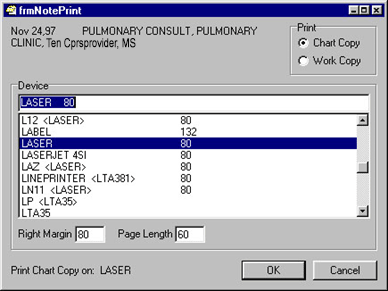 Print Screen Contents (PS) ActionThis option prints the information that is on the screen. The output is not exactly a screen image, as it does not include the prompt area at the bottom of the screen. To print the entire contents of a consult request, use the Print Form (PF) action.Example:CONSULTS DETAILED DISPLAY     Jun 20, 1997 10:40:56        Page:    1 of    2CONSULT DETAILED DISPLAY                             Consult No.: 208CPRSPATIENT,FOUR 666-43-8796          2B M              DEC 4,1949 (50)   <CAD>Current Inpatient/Outpatient: Inpatient                                         Ward:                  1A                                                       Eligibility:           SC VETERAN                                               To Service:            PULMONARY                                                From Service:                                                                   Provisional Diagnosis: Broken interface with CPRS.                              Reason For Request:    Checking action of DY (denying) a consult as to                           DC (discontinuing) a consult.                                  Status:                DISCONTINUED                                             Urgency:              SWITCH BED                                                Request Activity      Date/Time       Ordering Clinician  Entered By            ENTERED IN OE/RR      03/05/97 16:09  CPRSPROVIDER,TWO    CPRSPROVIDER,TWO                             //                                                        Forwarded From MEDICINE                                                         +         Enter ?? for more actions                                             Select Action:Next Screen// ps   PS  DEVICE: HOME// laser  PRINTER ROOM LN11 12 PITCHDO YOU WANT YOUR OUTPUT QUEUED? NO//   (NO)Quit (Q) ActionEnter the Quit (Q) action at the last Select prompt to quit using your Consults option.Users may enter Q to Quit or ^ to Exit the option at any time.Receive Request (RC) ActionPerforming the Receive action on a consult changes its status from Pending to Active. This puts your clinic on record as accepting responsibility for completing the consult. On page 27 we give an example of receiving a consult from a consult tracking screen. This is an example of receiving a consult from a notification alert:You have PENDING ALERTS          Enter  "VA   VIEW ALERTS     to review alertsSelect OE/RR Manager Menu Option: VA  View Alerts 1.  CPRSPATIENT,FOUR (C8796): New  Consult/Request () 2.  CPRSPATIENT,TWO (C9600): New Consult/Request  (Today) 4.  CPRSPATIENT,ONE (C3456): Consult/Request DENIED Consult          Select from 1 to 6          or enter ?, A I, F, P, M, R, or ^ to exit: 1Consult/Request Alerts      Feb 13, 1998 13:34:56      Page:   1 of  1       CPRSPATIENT,FOUR 666-43-8796          2B M              DEC 4,1949 (50)   <CAD>                                                                 Wt.(lb): 184     Number    Date     Stat  Service           Procedure                             187      02/14/97 p     NEUROLOGY         Consult                                       Enter ?? for more actions                                              SP Select Patient   FR Forward          CT Complete/Update  RT Results DisplayCV Change View ...  CX Cancel (Deny)    MA Make Addendum    PF Print Form 513RC Receive          DC Discontinue      SF Sig Findings     RM Remove Med RsltSC Schedule         CM Add Comment      DD Detailed Display ER Edit/ResubmitSelect: Quit// RC   Receive Request  Who received it?: CPRSPROVIDER,ONE         OC          Date/Time Actually Received: NOW//    (FEB 13, 1998@13:36)(Continued on the next page.)Consult/Request Alerts      Feb 13, 1998 13:36:52       Page:   1 of   1     CPRSPATIENT,FOUR 666-43-8796          2B M              DEC 4,1949 (50)   <CAD>                                                                 Wt.(lb): 184     Number    Date     Stat  Service           Procedure                            187       02/14/97 a     NEUROLOGY         Consult                                       Enter ?? for more actions                                              SP Select Patient   FR Forward          CT Complete/Update  RT Results DisplayCV Change View ...  CX Cancel (Deny)    MA Make Addendum    PF Print Form 513RC Receive          DC Discontinue      SF Sig Findings     RM Remove Med RsltSC Schedule         CM Add Comment      DD Detailed Display ER Edit/ResubmitSelect: Quit//Remove Medicine Results (RM) This action is used when a medicine result has been attached to a consult in error. Its use is restricted, but generally speaking, it can be done by anyone who can attach medicine results.Attaching medicine results is done in conjunction with the Complete (CT) action in List Manager. See the section on medicine resulting on page 54 for details. In Windows, attaching and detaching medicine results are accomplished thru their own menu commands that are activated whenever medicine results are available. Fore an example of medicine results in Windows, refer to the Windows Quick Start section on page 79.In this example, we use List Manager to remove an incorrect medicine results:CONSULT TRACKING              Mar 02, 2001@13:53:35          Page:    1 of    1CPRSPATIENT,FOUR 666-43-8796          2B M              DEC 4,1949 (50)   <CAD>                                                                   Wt.(lb): 184    Requested  St     No.   Consult/Procedure Request                          1   03/02/01  p       599  ELECTROCARDIOGRAM CARDIOLOGY Proc                    2   02/21/01  c       597  ELECTROCARDIOGRAM CARDIOLOGY Proc                    3   10/10/96  a       242  ELECTROCARDIOGRAM CARDIOLOGY Proc                    4   09/08/95  c       187  CARDIOLOGY CLINIC Cons                               5   08/14/95  pr      183  12 LEAD STAT EKG CARDIOLOGY Proc                     6   08/14/95  c       184  12 LEAD STAT EKG CARDIAC TRANSPLANT Proc             7   04/29/94  pr       53  ECHO CARDIOLOGY Proc                                 8   04/29/94  pr       54  ECHO CARDIOLOGY Proc                                 9   04/29/94  p        55  ECHO CARDIOLOGY Proc                                           Enter ?? for more actions                                             SP Select Patient   FR Forward          CT Complete/Update  RT Results DisplayCV Change View ...  CX Cancel (Deny)    MA Make Addendum    PF Print Form 513RC Receive          DC Discontinue      SF Sig Findings     RM Remove Med RsltSC Schedule         CM Add Comment      DD Detailed Display ER Edit/ResubmitSelect: Quit//RMCHOOSE No. 1-9: 1Procedure/Medicine Resulting  Mar 02, 2001@11:34:48          Page:    1 of    1 CPRSPATIENT,FOUR 666-43-8796          2B M              DEC 4,1949 (50)   <CAD>Consult No.: 242             Associated Medicine Results  1   ELECTROCARDIOGRAM       OCT 2,1995@10:00    ABNORMAL                                                   Select action or item number                        DM Disassociate result    DR Display ResultSelect Action:Quit// DMSelect item:  (1-1): 1   ELECTROCARDIOGRAM       OCT 2,1995@10:00    ABNORMALAre you sure you want to disassociate this result? NO// Y  YESResults Display (RT) ActionThe Results Display (RT) action allows you to review results of any consult/request for a patient.The following is an example of the report displayed when you select the RT action:                        C S L T   R E S U L T S   D I S P L A YCPRSPATIENT,FOUR 666-43-8796          2B M              DEC 4,1949 (50)   <CAD>---------------------- ELECTROCARDIOGRAM SUMMARY REPORT ---------------------DIAGNOSIS Interpretation Code (rhythm):  SINUS TACHYCARDIA Interpretation Code (config):  ABNORMAL ECGINDICATIONS Type OF EKG:                   STAT RETRIEVALSUMMARY Summary:                       ABNORMAL Summary procedure:             Sinus rhythm has replaced atrial flutterPress return to continue or “^” to escape   <Enter>Schedule (SC) ActionThe Schedule action is similar to the Receive (RC) action in that it changes the status of a consult. There is no interface with the Scheduling Package at this time. This action is intended only for annotation purposes.Unlike the Receive action, this action sends an alert. You can use this alert to inform the requestor of the date and time of the appointment.In the following example we change the status of a consult from “p” pending to “s” scheduled:CONSULT TRACKING              Jun 08, 2000 21:14:16          Page:    1 of    1CPRSPATIENT,FOUR 666-43-8796          2B M              DEC 4,1949 (50)   <CAD>                                                                   Wt.(lb): 184    Requested  St     No.   Consult/Procedure Request                          1   07/22/99   p      1561  EXERCISE TOLERANCE TEST CARDIOLOGY Proc             2   05/20/99   p      1470  CARDIOLOGY (oex) CARDIOLOGY Cons                    3   04/13/99   c      1437  CARDIOLOGY (oex) CARDIOLOGY Cons                    4   04/01/99   c      1429  CARDIOLOGY (oex) CARDIOLOGY Cons                    5   02/26/99   c      1406  CARDIOLOGY Cons                                     6   01/05/99   c      1312  CARDIOLOGY Cons                                     7   01/04/99   c      1290 *CARDIOLOGY Cons                                     8   12/18/98   c      1252  CARDIOLOGY Cons                                     9   12/14/98   c      1234  CARDIOLOGY Cons                                               Enter ?? for more actions                                             SP Select Patient   FR Forward          CT Complete/Update  RT Results DisplayCV Change View ...  CX Cancel (Deny)    MA Make Addendum    PF Print Form 513RC Receive          DC Discontinue      SF Sig Findings     RM Remove Med RsltSC Schedule         CM Add Comment      DD Detailed Display ER Edit/ResubmitSelect: Quit//SC   Schedule  CHOOSE No. 1-9: 2Who scheduled it?: CPRSPROVIDER,ONE  CPRSPROVIDER,ONE  OC          PHYSICIANEnter COMMENT...  1>9:30 pm Jun 23 in Bldg 4  2> <Enter>EDIT Option: <Enter>Do You Wish To Send An Alert With This Comment? N// Y  YESSend Alert To Requesting Provider CPRSPROVIDER,THREE? N// Y  YESSend Alert to: <Enter>Processing Alerts...(Continued on the next page.)CONSULT TRACKING              Jun 08, 2000 21:16:45          Page:    1 of    1CPRSPATIENT,FOUR 666-43-8796          2B M              DEC 4,1949 (50)   <CAD>                                                                   Wt.(lb): 200    Requested  St     No.   Consult/Procedure Request                          1   07/22/99   p      1561  EXERCISE TOLERANCE TEST CARDIOLOGY Proc             2   05/20/99   s      1470  CARDIOLOGY (oex) CARDIOLOGY Cons                    3   04/13/99   c      1437  CARDIOLOGY (oex) CARDIOLOGY Cons                    4   04/01/99   c      1429  CARDIOLOGY (oex) CARDIOLOGY Cons                    5   02/26/99   c      1406  CARDIOLOGY Cons                                     6   01/05/99   c      1312  CARDIOLOGY Cons                                     7   01/04/99   c      1290 *CARDIOLOGY Cons                                     8   12/18/98   c      1252  CARDIOLOGY Cons                                     9   12/14/98   c      1234  CARDIOLOGY Cons                                               Enter ?? for more actions                                             SP Select Patient   FR Forward          CT Complete/Update  RT Results DisplayCV Change View ...  CX Cancel (Deny)    MA Make Addendum    PF Print Form 513RC Receive          DC Discontinue      SF Sig Findings     RM Remove Med RsltSC Schedule         CM Add Comment      DD Detailed Display ER Edit/ResubmitSelect: Quit//Select New Patient (SP) Action This option allows you to change patients at any time. Example: CONSULT TRACKING              Jun 20, 1997 14:44:26          Page:   1 of   1CPRSPATIENT,FOUR 666-43-8796          2B M              DEC 4,1949 (50)   <CAD>                                                                 Wt.(lb): 184    Requested  St     No.   Consult/Procedure Request                        1   08/18/99   a      1586  PULMONARY Cons                                      2   08/18/99   a      1585  PULMONARY Cons                                      3   06/23/99   c      1545  PULMONARY Cons                                                Enter ?? for more actions                                             SP Select Patient   FR Forward          CT Complete/Update  RT Results DisplayCV Change View ...  CX Cancel (Deny)    MA Make Addendum    PF Print Form 513RC Receive          DC Discontinue      SF Sig Findings     RM Remove Med RsltSC Schedule         CM Add Comment      DD Detailed Display ER Edit/ResubmitSelect: Quit// SP   New Patient  Select Patient: CPRSPATIENT,THREE 01-01-51     666123456     YES     SC VETERAN    Select Service/Specialty: ALL SERVICES// PULMONARY       List From Starting Date:  ALL DATES // <Enter> ALL DATES(Continued on the next page.)CONSULT TRACKING              Jun 20, 1997 14:44:38          Page:   1 of   1CPRSPATIENT,THREE             666-12-3456   2B              MAR 3,1960 (40)   <AD>                                                                 Wt.(lb): 184    Requested  St     No.   Consult/Procedure Request                             1   09/14/98   c      1163  PULMONARY Cons                                      2   09/09/98   dc     1162  PULMONARY Cons                                      3   07/14/98   dc     1116  PULMONARY Cons                                      4   07/14/98   c      1114 *CARDIOLOGY PULMONARY Cons                                     Enter ?? for more actions                                             SP Select Patient   FR Forward          CT Complete/Update  RT Results DisplayCV Change View ...  CX Cancel (Deny)    MA Make Addendum    PF Print Form 513RC Receive          DC Discontinue      SF Sig Findings     RM Remove Med RsltSC Schedule         CM Add Comment      DD Detailed Display ER Edit/ResubmitSelect:  Quit//Significant Findings (SF) ActionThe Significant Findings action allows a clinic or service to append a significant findings flag onto a consult (whether completed or not). The action prompts you to enter a comment and sends an alert either at the time the SF action is taken or when the consult is complete. An asterisk is placed next to the consults that have a Significant Findings value of Y.In this example we add a significant finding to an already completed consult:CONSULT TRACKING              May 01, 1998 14:51:35        Page:    1 of    2CPRSPATIENT,THREE             666-12-3456   2B              MAR 3,1960 (40)   <AD>                                                                 Wt.(lb): 184    Requested  St     No.   Consult/Procedure Request                           1   09/21/00   p      1764  Electrocardiogram CARDIOLOGY Proc                   2   04/25/00   c      1713  CARDIOLOGY Cons                                     3   01/26/00   c      1665  CARDIOLOGY Cons                                     4   06/02/99   c      1483  VENTRICAL LEAD IMPLANT CARDIOLOGY Proc              5   04/29/99   c      1455  CARDIOLOGY (oex) CARDIOLOGY Cons                    6   02/18/99   x      1395  CARDIOLOGY Cons                                     7   01/05/99   c      1310 *GASTROENTEROLOGY CARDIOLOGY Cons                    8   01/04/99   c      1287  CARDIOLOGY Cons                                     9   12/18/98   c      1249  CARDIOLOGY Cons                                     10  10/09/98   c      1184  CARDIOLOGY Cons                                     11  08/24/98   dc     1144  CARDIOLOGY Cons                                     12  07/13/98   c      1113 *CARDIOLOGY Cons                                     +         Enter ?? for more actions                                             SP Select Patient   FR Forward          CT Complete/Update  RT Results DisplayCV Change View ...  CX Cancel (Deny)    MA Make Addendum    PF Print Form 513RC Receive          DC Discontinue      SF Sig Findings     RM Remove Med RsltSC Schedule         CM Add Comment      DD Detailed Display ER Edit/ResubmitSelect: Next Screen// SF   Sig Findings  CHOOSE No. 1-17: 1Current Significant Findings = not entered yetAre there significant findings? (Y/N/U): unknown// yesEnter COMMENT:  1>Pt experiencing 60% loss of breathing efficiency.  2>EDIT Option: Alert will be sent to Requesting Provider: CPRSPROVIDER,TWOSend Alert to: CPRSPROVIDER,TWO added to the list.And Send Alert to: CPRSPROVDER,THREE already in the list.And Send Alert to: Processing Alerts... (Continued on the next page.)CONSULT TRACKING              May 01, 1998 14:52:28        Page:    1 of    2CPRSPATIENT,THREE             666-12-3456   2B              MAR 3,1960 (40)   <AD>                                                                 Wt.(lb): 184    Requested  St     No.   Consult/Procedure Request                           1   09/21/00   p      1764 *Electrocardiogram CARDIOLOGY Proc                   2   04/25/00   c      1713  CARDIOLOGY Cons                                     3   01/26/00   c      1665  CARDIOLOGY Cons                                     4   06/02/99   c      1483  VENTRICAL LEAD IMPLANT CARDIOLOGY Proc              5   04/29/99   c      1455  CARDIOLOGY (oex) CARDIOLOGY Cons                    6   02/18/99   x      1395  CARDIOLOGY Cons                                     7   01/05/99   c      1310 *GASTROENTEROLOGY CARDIOLOGY Cons                    8   01/04/99   c      1287  CARDIOLOGY Cons                                     9   12/18/98   c      1249  CARDIOLOGY Cons                                     10  10/09/98   c      1184  CARDIOLOGY Cons                                     11  08/24/98   dc     1144  CARDIOLOGY Cons                                     12  07/13/98   c      1113 *CARDIOLOGY Cons                                     +         Enter ?? for more actions                                             SP Select Patient   FR Forward          CT Complete/Update  RT Results DisplayCV Change View ...  CX Cancel (Deny)    MA Make Addendum    PF Print Form 513RC Receive          DC Discontinue      SF Sig Findings     RM Remove Med RsltSC Schedule         CM Add Comment      DD Detailed Display ER Edit/ResubmitSelect: Next Screen// Notifications about Consults and RequestsDuring your session, you may notice:You have PENDING ALERTS             Enter "VA VIEW ALERTS to review alertsSelect Clinician Menu Option:This appears on the screen before each prompt. You may enter VA at any menu prompt in which this message appears to view patient information related to pending notifications.There are six notifications relating to consults:The purpose of these notifications is to allow you to take appropriate follow-up action. This might involve merely reading new information, or it might involve several actions on your part such as scheduling an appointment, signing a consult, resubmission, etc.*NOTE:When a comment is added by an UPDATE USER, the alert will only go to the ordering provider (unless additional alert recipients are added).When a comment is added by a SERVICE TEAM member, the alert will only go to the ordering provider (unless additional alert recipients are added).Any additional recipients added during the Add Comment Action will receive the alert, even if a selected recipient has the alert Disabled.To initiate the follow-up action, enter VA at the prompt after the view alerts message. In the following example, a user follows up a notification by signing an order:You have PENDING ALERTS          Enter "VA VIEW ALERTS to review alertsSelect CPRS Manager Menu Option: VA    View Alerts 1. CPRSPATIENT,ONE (C4723): New order(s) placed. 2. CPRSPATIENT,THREE (C3456): Consult/Request DENIED To Service: PODIATRY 3. CPRSPATIENT,ONE (C4723): Order requires electronic signature.Select from 1 to 3          or enter ?, A I, F, P, M, R, or ^ to exit          or RETURN to continue: 3Processing alert: CPRSPATIENT,ONE (C4723): Order requires electronic signature.Searching the patient's chart ...Unsigned Orders                Sep 24, 1997 09:22:04            Page: 1 of 1 CPRSPATIENT,THREE             666-12-3456   2B              MAR 3,1960 (40)   <AD>                     Selected date range: None Selected     Item Ordered                                Requestor     Start   Stop     ts1    >> Weight *UNSIGNED*                      | CPRSPROVIDER,O                 unr2    Consult to CARDIOLOGY Consultant's Choice | CPRSPROVIDER,O                 unr     *UNSIGNED*                                |3    Consult to CARDIOLOGY Consultant's Choice | CPRSPROVIDER,O                 unr     *UNSIGNED*                                |Enter the numbers of the items you wish to act on.          Enter the numbers of the items you wish to act on.                 >>>+   Next Screen                - Previous Screen             Q QuitSelect: Quit// 2Unsigned Orders                Sep 24, 1997 09:22:04            Page: 1 of 1 CPRSPATIENT,THREE             666-12-3456   2B              MAR 3,1960 (40)   <AD>                     Selected date range: None Selected     Item Ordered                                Requestor    Start   Stop     Sts1    >> Weight *UNSIGNED*                      | CPRSPROVIDER,O                 unr2    Consult to CARDIOLOGY Consultant's Choice | CPRSPROVIDER,O                 unr     *UNSIGNED*                                |3    Consult to CARDIOLOGY Consultant's Choice | CPRSPROVIDER,O                 unr     *UNSIGNED*                                |Enter the numbers of the items you wish to act on.          Enter the numbers of the items you wish to act on.                 >>>     Change                                  Sign     Discontinue                             Detailed DisplaySelect: Quit// SConsult to CARDIOLOGY Consultant's Choice –Enter your Current Signature Code:    SIGNATURE VERIFIEDConsult to CARDIOLOGY Consultant's Choice signed.Searching the patient's chart ...(Continued on the next page.)Unsigned Orders                Sep 24, 1997 09:22:04            Page: 1 of 1 CPRSPATIENT,THREE             666-12-3456   2B              MAR 3,1960 (40)   <AD>                     Selected date range: None Selected     Item Ordered                                Requestor     Start  Stop      ts1    >> Weight *UNSIGNED*                      | CPRSPROVIDER,O                 unr3    Consult to CARDIOLOGY Consultant's Choice | CPRSPROVIDER,O                 unr     *UNSIGNED*                                |Enter the numbers of the items you wish to act on.          Enter the numbers of the items you wish to act on.                 >>>+   Next Screen                - Previous Screen             Q QuitSelect: Quit// Enabling NotificationsIn many cases Notifications will not come to you automatically. To find out what Notifications you should be getting, you can run the Show Me the Notifications I Can Receive option from the Notifications Management Menu. If this report shows any notifications you want to receive that are disabled, you may enable them with the Enable/Disable My Notifications option.In this example we run the Show Me the Notifications I Can Receive report and then enable Consult/Request Cancel/Hold, Consult/Request Resolution, and New Service Consult/Request (Notice that Order(s) Require Electronic Signature is already on):Select Notification Mgmt Menu Option: ?   1      Enable/Disable My Notifications   2      Erase All of My Notifications   3      Set Notification Display Sort Method (GUI)   4      Send me a MailMan bulletin for Flagged Orders   5      Show Me the Notifications I Can Receive   6      Set Surrogate to Receive My NotificationsEnter ?? for more options, ??? for brief descriptions, ?OPTION for help text.Select Notification Mgmt Menu Option: 5  Show Me the Notifications I Can ReceiveWould you like help understanding the list of notifications? No// Y  (Yes)DEVICE: HOME// <Enter> VAX             Notification List Help Message                    Page:   1The delivery of notifications as alerts is determined from values set for:Users, OE/RR Teams, Service/Sections, Inpatient Locations,Hospital Divisions, Computer System and Order Entry/Results Reporting.Possible values include 'Enabled', 'Disabled' and 'Mandatory'. These valuesindicate a User's, OE/RR Team's, Service's, Location's, Division's, System'sand OERR's desire for the notification to be 'Enabled' (sent under mostconditions), 'Disabled' (not sent), or 'Mandatory' (almost always sent.)All values, except the OERR (Order Entry) value, can be set by IRMor Clinical Coordinators. Individual users can set 'Enabled/Disabled/Mandatory'values for each specific notification via the 'Enable/Disable My Notifications'option under the Personal Preferences and Notification Mgmt Menu option menus.'ON' indicates the user will receive the notification under normal conditions.'OFF' indicates the user normally will not receive the notification.Notification recipient determination can also be influenced by patientlocation (inpatients only.) This list does not consider patient locationwhen calculating the ON/OFF value for a notification.           - End of Report -Press RETURN to continue: <Enter>This will take a moment or two, please stand by................................................DEVICE: HOME// <Enter> VAX             Notification List for CPRSPROVIDER,ONE           Page:   1Notification                      ON/OFF For This User and Why--------------------------------  ---------------------------------------------ABNORMAL IMAGING RESULTS          ON   OERR value is MandatoryABNORMAL LAB RESULT (INFO)        ON   User value is MandatoryABNORMAL LAB RESULTS (ACTION)     OFF  OERR value is DisabledADMISSION                         ON   OERR value is EnabledCONSULT/REQUEST CANCEL/HOLD       ON   User value is MandatoryCONSULT/REQUEST RESOLUTION        ON   User value is MandatoryCONSULT/REQUEST UPDATED           OFF  OERR value is DisabledCRITICAL LAB RESULT (INFO)        ON   OERR value is MandatoryCRITICAL LAB RESULTS (ACTION)     ON   OERR value is MandatoryDC ORDER                          OFF  OERR value is DisabledDECEASED PATIENT                  ON   OERR value is EnabledDISCHARGE                         OFF  OERR value is DisabledDNR EXPIRING                      OFF  OERR value is DisabledERROR MESSAGE                     OFF  OERR value is DisabledFLAG ORDER FOR CLARIFICATION      ON   OERR value is EnabledFLAGGED OI EXPIRING - INPT        OFF  OERR value is DisabledFLAGGED OI EXPIRING - OUTPT       OFF  OERR value is DisabledFLAGGED OI ORDER - INPT           OFF  OERR value is DisabledFLAGGED OI ORDER - OUTPT          ON   System value is EnabledFLAGGED OI RESULTS - INPT         OFF  OERR value is DisabledFLAGGED OI RESULTS - OUTPT        OFF  OERR value is DisabledFOOD/DRUG INTERACTION             OFF  OERR value is DisabledFREE TEXT                         OFF  OERR value is DisabledIMAGING PATIENT EXAMINED          OFF  User value is DisabledIMAGING REQUEST CANCEL/HELD       ON   OERR value is EnabledIMAGING RESULTS                   OFF  User value is DisabledIMAGING RESULTS AMENDED           OFF  OERR value is DisabledLAB ORDER CANCELED                OFF  OERR value is DisabledLAB RESULTS                       OFF  OERR value is DisabledMEDICATIONS EXPIRING              OFF  OERR value is DisabledNEW ORDER                         OFF  OERR value is DisabledNEW SERVICE CONSULT/REQUEST       ON   User value is MandatoryNPO DIET MORE THAN 72 HRS         OFF  OERR value is DisabledORDER CHECK                       OFF  OERR value is DisabledORDER REQUIRES CHART SIGNATURE    ON   OERR value is MandatoryORDER REQUIRES CO-SIGNATURE       OFF  OERR value is DisabledORDER REQUIRES ELEC SIGNATURE     ON   OERR value is MandatoryORDERER-FLAGGED RESULTS           OFF  OERR value is DisabledSERVICE ORDER REQ CHART SIGN      ON   OERR value is MandatorySTAT IMAGING REQUEST              OFF  OERR value is DisabledSTAT ORDER                        OFF  OERR value is DisabledSTAT RESULTS                      OFF  OERR value is DisabledTRANSFER FROM PSYCHIATRY          OFF  OERR value is DisabledUNSCHEDULED VISIT                 ON   OERR value is EnabledUNVERIFIED MEDICATION ORDER       OFF  OERR value is DisabledUNVERIFIED ORDER                  OFF  OERR value is DisabledURGENT IMAGING REQUEST            OFF  OERR value is Disabled           - End of Report -Select Notification Mgmt Menu Option: 1  Enable/Disable My Notifications                        Enable/Disable My Notifications-------------------------------------------------------------------------------------------------- Setting   for User: CPRSPROVIDER,ONE -------------------Select Notification: cons     1   CONSULT/REQUEST CANCEL/HOLD       2   CONSULT/REQUEST RESOLUTION       3   CONSULT/REQUEST UPDATED  CHOOSE 1-3: 3  CONSULT/REQUEST UPDATEDAre you adding CONSULT/REQUEST UPDATED as a new Notification? Yes// <Enter> YESNotification: CONSULT/REQUEST UPDATED// <Enter> CONSULT/REQUEST UPDATED   CONSULT/REQUEST UPDATEDValue: ?Code indicating processing flag for the entity and notification.     Select one of the following:          M         Mandatory          E         Enabled          D         DisabledValue: EnabledSelect Notification: <Enter>  Select Notification Mgmt Menu Option: New Service Consult/RequestThis notification is triggered by the Consults package when a new consult has been requested by a user.In the following example, the system displays three notifications for new Consults:CPRSPATIE (C5377): New consult Neuro (Stat)CPRSPATIE (C3456): New consult CAR (Routine)CPRSPATIE (C6572): New consult PLM (Routine)          Enter "VA VIEW ALERTS to review alertsSelect Systems Manager Menu Option:As a follow-up action, the system displays the consult in a Consult/Tracking screen so that the recipient can take appropriate action. To initiate the follow-up action, enter VA at the prompt and select the notification you want to follow-up on. After selecting this notification from the View Alerts menu, the system deletes the notification.In the following example, a new consult is first examined and then a receive action is performed: 1.   CPRSPATIE (C2342): NEW consult CAR (Routine) 2.   CPRSPATIE (C2432): Consult COMPLETED: CAR          Select from 1 to 3          or enter ?, A I, F, P, M, R, or ^ to exit          or RETURN to continue: AProcessing alert: CPRSPATIENT,NINE (C2342): NEW consult  (Routine)Consult/Request Alerts        Feb 13, 1998 13:43:55        Page:    1 of    1CPRSPATIENT,NINE         666-24-2342   1A              MAR 3,1960 (40)   <AD>                                                                 Wt.(lb): 184  Number       Date    St  Service                    Procedure                1          12/16/97  p   CARDIOLOGY                 EKG Portable                        Enter ?? for more actions                                             SP Select Patient   FR Forward          CT Complete/Update  RT Results DisplayCV Change View ...  CX Cancel (Deny)    MA Make Addendum    PF Print Form 513RC Receive          DC Discontinue      SF Sig Findings     RM Remove Med RsltSC Schedule         CM Add Comment      DD Detailed Display ER Edit/ResubmitSelect Action: Quit// DD   Detailed Display   Compiling Report...CONSULTS DETAILED DISPLAY     Dec 19, 1997 08:12:04        Page:    1 of    5CONSULT DETAILED DISPLAY                             Consult No.: 731CPRSPATIENT,FORTY     000-00-0040     DOB:  (74)  Wt. (lb): No EntryCurrent Inpatient/Outpatient: Inpatient                                         Ward:                  1A                                                       To Service:            CARDIOLOGY                                               From Service:          1A                                                       Consult Type:          EKG Portable                                             Provisional Diagnosis: Cardiomyopathy                                          Reason For Request:    Rule out alternate diagnosis                            Status:                PENDING                                                  Service is to be rendered on an INPATIENT basis                                 ATTENTION:            CPRSPROVIDER,SEVEN                                         Place:                Bedside                                                   Urgency:              Stat                                                      Request Activity      Date/Time       Ordering Clinician  Entered By            CPRS RELEASED ORDER   12/16/97 15:52  CPRSPROVIDER,SEVEN  CPRSPROVIDER,SEVEN       +         Enter ?? for more actions                                             Select Action: Next Screen// Q   Q  Consult/Request Alerts        Feb 13, 1998 13:44:53        Page:    1 of    1CPRSPATIENT,NINE         666-24-2342   1A              MAR 3,1960 (40)   <AD>                                                                 Wt.(lb): 184  Number       Date    St  Service                    Procedure                1          12/16/97  p   CARDIOLOGY                 EKG Portable                        Enter ?? for more actions                                             SP Select Patient   FR Forward          CT Complete/Update  RT Results DisplayCV Change View ...  CX Cancel (Deny)    MA Make Addendum    PF Print Form 513RC Receive          DC Discontinue      SF Sig Findings     RM Remove Med RsltSC Schedule         CM Add Comment      DD Detailed Display ER Edit/ResubmitSelect Action: Quit// RC   Receive  Who received it?: CPRSPROVIDER,SEVEN         SC          Date/Time Actually Received: NOW//   (DEC 19, 1997 @ 08:12)(Continued on the next page.)Consult/Request Alerts        Dec 19, 1997 08:13:01        Page:    1 of    1CPRSPATIENT,NINE         666-24-2342   1A              MAR 3,1960 (40)   <AD>                                                                 Wt.(lb): 184  Number       Date    St  Service                    Procedure                1          12/16/97  a   CARDIOLOGY                 EKG Portable                        Enter ?? for more actions                                             SP Select Patient   FR Forward          CT Complete/Update  RT Results DisplayCV Change View ...  CX Cancel (Deny)    MA Make Addendum    PF Print Form 513RC Receive          DC Discontinue      SF Sig Findings     ER Edit/ResubmitSC Schedule         CM Add Comment      DD Detailed Display Select Action: Quit// <Enter>   QUIT  Continue Processing ALERTS ? Y// Consult/Request ResolutionNOTE: This notification is typically triggered by the Consults package when it determines that a consult is complete but may also be triggered when an associated result has been amended or removed.In the following example, the originating provider receives notifications that consults are complete:CPRSPATIE (C3456): Completed Consult CAR HOLTERCPRSPATIE (C1996): *Completed Consult CARCPRSPATIE (C8910): Completed Consult PSURG           Enter "VA   VIEW ALERTS      to review alertsSelect Systems Manager Menu Option:As a follow-up action, the system displays the Consult/Request and results/report. To initiate the follow-up action, enter VA at the prompt and select the notification you want to follow-up on. After viewing, the system deletes the notification.Notice the asterisk on the second notification. This means that there are significant findings for that consult.The less common usage for the Consult/Request Resolution notification applies to amending or reassigning results. In the following example, the signed result was amended, and the originating provider received notification that the consult has been reactivated, followed immediately by another notification that the consult has been completed. The two back-to-back notifications are a result of the software processing the amendment action on the document, which essentially translates into a disassociate result activity for the consult, followed immediately by the signature (completion) action for the document. In this scenario, the consult would not have any other linked documents already in a completed status.If, during the result removal, the consult does not change status, but does have significant findings, the alert text will appear as: “*Removed consult note for"CPRSPATIE (C3456): Reactivated consult, removed note for VASCULAR SURGERYCPRSPATIE (C3456): Completed Consult VASCULAR SURGERYCPRSPATIE (C7890): *Removed consult note for AUDIOLOGY OUTPTCPRSPATIE (C1996): *Completed Consult CARCPRSPATIE (C8910): Completed Consult PSURG           Enter "VA   VIEW ALERTS      to review alertsConsult/Request UpdatedThis alert is triggered when a comment is added to consult, or the consult is scheduled.  Comments may be added either with the Add Comment (CM) action or the Schedule (SC) action. The text of the alert is altered depending on which one of these actions initiated the alert as follows: Adding a Comment #63 "Comment Added to Consult: . . ."Scheduling #63 "Scheduled Consult:  . . ."As a follow-up action, the system displays the consult with comments. If appropriate, the clinician may write an additional comment or take other actions as needed.  When a comment is added by an UPDATE USER, the alert will only go to the ordering provider (unless additional alert recipients are added).When a comment is added by a SERVICE TEAM member, the alert will only go to the ordering provider (unless additional alert recipients are added).Any additional recipients added during the Add Comment action will receive the alert, even if a selected recipient has the alert Disabled.This alert is also used by the Healthcare Claims Processing System (HCPS) to notify VA providers the status of a patient who has been referred to a Non-VA Care provider or facility. When an HCPS user enters a comment in RAS, CPRS is updated. The HCPS user might not be a user in VistA; a proxy user will display for ‘Responsible Person’ and ‘Entered By’ in the CPRS, as shown below:FacilityActivity                Date/Time/Zone      Responsible Person  Entered By-------------------------------------------------------------------------------ADDED COMMENT           08/08/14 22:31      HCPS,APPLICATION    HCPS,APPLICATION                (entered) 08/08/14 22:40    Author: CPRSPROVIDER,TENConsult/Request Cancel/HoldThis notification is triggered from the Consults package when a Consult request is cancelled, discontinued, or put on hold.In the following example, a user receives notification of a discontinued and a denied consult:CPRSPATIE (C2342): Cancelled consult CARCPRSPATIE (C9876): Discontinued Consult MEDICINECPRSPATIE (C3456): Cancelled consult POD           Enter "VA   VIEW ALERTS      to review alertsSelect Systems Manager Menu Option:As a follow-up action, the system displays consult with comments. If appropriate, the submitter may resubmit the consult based on this new information. To initiate the follow-up action, enter VA at the prompt and select the notification you want to follow-up on. After viewing, the notification is deleted by the system.In the following example, a cancelled order is edited and resubmitted:You have PENDING ALERTS          Enter  "VA   VIEW ALERTS     to review alertsSelect Consult Service Tracking Option: VA  View Alerts 1.   CPRSPATIE (C2342): Cancelled consult to PLM 2.   CPRSPATIE (C3456): Discontinued consult to CAR 3.   CPRSPATIE (C2432): Completed Consult CAR          Select from 1 to 3          or enter ?, A I, F, P, M, R, or ^ to exit          or RETURN to continue: 1Processing alert: CPRSPROVIDER,EI (E8840): Cancelled consult PLM(Continued on next page.)Edit Consult Order            Feb 26, 1999 15:58:08          Page:    1 of    2Edit Consult for Patient CPRSPATIENT,EIGHT  Consult Number: 1336Sending Provider: CPRSPROVIDER,SEVEN  Field Name                   Current Field Contents                            CURRENT STATUS: (Not Editable): CANCELLED                                       CANCELLED BY (Not Editable): CPRSPROVIDER,SEVEN                                    CANCELLED COMMENT (Not Editable):                                             Testing edit.                                                                   ------------------------------------------------------------------------------    CANCELLED BY (Not Editable): CPRSPROVIDER,SEVEN                                  CANCELLED COMMENT (Not Editable):                                             Testing edit/resubmit.                                                          ------------------------------------------------------------------------------  SENDING PROVIDER (Not Editable): CPRSPROVIDER,SEVEN                                REQUEST TYPE (Not Editable): Consult                                            ------------------------------------------------------------------------------- 1 TO SERVICE: PULMONARY                                                         2 PROCEDURE:                                                                    3 Performed as INPT OR OUTPT: Outpatient                                        +         Enter ?? for more actions                                             ED Edit A Field           RS ReSubmit ConsultSelect Action: Next Screen// <Enter>Edit Consult Order            Feb 26, 1999 16:01:18          Page:    2 of    2Edit Consult for Patient CPRSPATIENT,EIGHT  Consult Number: 1336Sending Provider: CPRSPROVIDER,SEVEN+ Field Name                   Current Field Contents                          4 URGENCY: Routine                                                              5 PLACE OF CONSULTATION:                                                        6 ATTENTION (CONSULTANT):                                                       7 PROVISIONAL DIAGNOSIS:                                                        8 REASON FOR REQUEST:                                                           Pt has trouble breathing.                                                       9 COMMENT(S): (Add Only)                                                        ADDED COMMENT (Not Editable) Entered: Jan 11, 1999 BY: CPRSPROVIDER,SEVEN          Testing, more testing.                                                                    Enter ?? for more actions                                             ED Edit A Field           RS ReSubmit ConsultSelect Item/Action:Quit// 7(Continued on the next page.)Edit Consult Order            Feb 02, 1999 10:44:38          Page:    2 of    2Edit Consult for Patient CPRSPATIENT,NINE  Consult Number: 1366Sending Provider: CPRSPROVIDER,SEVEN+ Field Name                   Current Field Contents                          8 REASON FOR REQUEST:                                                           Pt is having chest pains.                                                       9 COMMENT(S): (Add Only)                                                                  Enter ?? for more actions                                             ED Edit A Field           RS ReSubmit ConsultSelect Item/Action:Quit// ED   Edit A Field  Select the fields to edit: 7Provisional Diagnosis: AnginaEdit Consult Order            Feb 26, 1999 16:06:16          Page:    2 of    2Edit Consult for Patient CPRSPATIENT,EIGHT  Consult Number: 1336Sending Provider: CPRSPROVIDER,SEVEN+ Field Name                   Current Field Contents                          4 URGENCY: Routine                                                              5 PLACE OF CONSULTATION:                                                        6 ATTENTION (CONSULTANT):                                                       7 PROVISIONAL DIAGNOSIS: Angina                                                 8 REASON FOR REQUEST:                                                           Pt has trouble breathing.                                                       9 COMMENT(S): (Add Only)                                                        ADDED COMMENT (Not Editable) Entered: Jan 11, 1999 BY: CPRSPROVIDER,TWO          Testing, more testing.                                                                    Enter ?? for more actions                                             ED Edit A Field           RS ReSubmit ConsultSelect Action: Quit// <Enter>     QUIT  (Continued on the next page.)This Consult Has Not Been Resubmitted!!Resubmit Or All Edits Will Be Lost!!Do you wish to resubmit now? ? YES// Y  YESResubmitting Consult ... One moment please ...Filing Tracking Data... 1.   CPRSPATIE (C3456): Discontinued consult to CAR 2.   CPRSPATIE (C2432): Completed Consult CAR          Select from 1 to 2          or enter ?, A I, F, P, M, R, or ^ to exit          or RETURN to continue: Special Considerations for Discontinued OrdersWhen an order is Discontinued, who gets the notification depends on the source of the discontinuation. This is dependent on the NOTIFY ON DC field in file 123.5 for the service to which the consult was directed. This field is set by the Set up Consult Services (SS) command of the Consult Management Option.Consult/Request Has an Added CommentIf a comment is added to a consult by someone in the receiving service, that person is prompted to send notification to the originator of the consult and to any other persons. Other recipients of this notification are controlled as a New Service Consult.In the following example, a clinician in the Surgery service has added a comment:SIMPSON,H (S9999): Comment Added to Consult CARDIOLOGY          Enter  "VA   VIEW ALERTS     to review alertsSelect Consult Management Option:The follow-up action is to display the orders containing the comments so that you can read them.When a comment is added by an UPDATE USER, the alert will only go to the ordering provider (unless additional alert recipients are added).When a comment is added by a SERVICE TEAM member, the alert will only go to the ordering provider (unless additional alert recipients are added).Order(s) Require Electronic SignatureIf you do not sign a consult at the time you initiate it, the CPRS triggers a notification reminding you of the need for an electronic signature.In the following example, three notifications are presented for Consults that need an electronic signature:CPRSPATIE (C3456): Order requires electronic signature.CPRSPATIE (C4723): Order requires electronic signature.CPRSPATIE (C3234): Order requires electronic signature.          Enter  "VA   VIEW ALERTS     to review alertsSelect Systems Manager Menu Option:The follow-up action is to display the orders requiring electronic signature in a CPRS screen so that you can use the Sign action. The system deletes the notification after you have signed the order.Significant Findings for a ConsultIf the status of the Significant Findings Flag is changed in any way, an alert is sent by the Consults package. As far as the recipients and delivery, this notification is treated like a Consult/ Request Resolution.This alert may be delayed, at the user’s option, until the consult is complete.In the example that follows, three significant findings notifications are present. One for a completed consult, one for a pending consult, and one for the Significant Findings Flag being turned off on a completed consult:CPRSPATIE (C3456): Sig Findings for consult CARCPRSPATIE (C6572): Sig Findings for consult CARCPRSPATIE (C1432): No Sig Findings for consult PLM          Enter  "VA   VIEW ALERTS     to review alertsSelect Systems Manager Menu Option:The follow-up action is to display the orders that have had a change in the Significant Findings Flag in the CPRS screen so that you can examine them.Prosthetics Consult UpdatedThis alert is essentially a copy of the Consult/Request Updated alert and is intended to separate the update alert traffic between prosthetics consults and all other consults. Users not interested in updates to prosthetics requests may turn this alert off. 
The Prosthetics Consult Updated alert is triggered by the Add Comment (CM) or Schedule action (SC) when those actions are taken on a consult request to a prosthetics service. 

The text of the alert is altered depending on which one of these actions initiated the alert as follows: 
Adding a Comment #89 "Comment Added to consult: . . ." Scheduling #89 "Scheduled Consult: . . ." 
As a follow-up action, the system displays the consult with comments. If appropriate, the clinician may write an additional comment or take other actions as needed. When a comment is added by an UPDATE USER, the alert will only go to the ordering provider (unless additional alert recipients are added).When a comment is added by a SERVICE TEAM member, the alert will only go to the ordering provider (unless additional alert recipients are added).ADMIN KEY ReportsA new GRMC Patch for “Admin Key Reporting” has been created to generate 3 new GRMC Reports. GMRC RPT ADMIN RELEASE CONSULTGMRC RPT ADMIN REL CONS USERGMRC RPT ADMIN REL CONS GROUPRThese reports allow local GMRC users to generate reports that will show the overall usage of the “Administratively Released by Policy” consults.The user steps required to access and to display these reports are:VISTAS1:VISTA>D ^XUPSelect OPTION NAME: GMRC MGR       Consult Management   RPT    Consult Tracking Reports ...   SS     Set up Consult Services   SU     Service User Management   CS     Consult Service Tracking   RX     Pharmacy TPN Consults   GU     Group update of consult/procedure requests   UA     Determine users' update authority   UN     Determine if user is notification recipient   NR     Determine notification recipients for a service   TD     Test Default Reason for Request   LH     List Consult Service Hierarchy   PR     Setup procedures   CP     Copy Prosthetics services   CCT    Menu for Closure Tools ...   DS     Duplicate Sub-Service   FS     Define Fee Services   IFC    IFC Management Menu ...   TP     Print Test PageSelect Consult Management <TEST ACCOUNT> Option: RPT  Consult Tracking Reports   TI     Administratively Released Consults by Title   GR     Administratively Released Consults by Group   US     Administratively Released Consults by User   ST     Completion Time Statistics   PC     Service Consults Pending Resolution   SH     Service Consults Schedule-Management Report   CC     Service Consults Completed   CP     Service Consults Completed or Pending Resolution   IFC    IFC Requests   IP     IFC Requests By Patient   IR     IFC Requests by Remote Ordering Provider   LCR    Consults Local Completion Rate   NU     Service Consults with Consults Numbers   PI     Print IFC Requests   PL     Print Consults by Provider, Location, or Procedure   PM     Consult Performance Monitor Report   PR     Print Service Consults by Status   SC     Service Consults By Status   TS     Print Completion Time Statistics ReportSelect Consult Tracking Reports <TEST ACCOUNT> Option: ???'Administratively Released Consults by Title'     Option name: GMRC RPT ADMIN RELEASE CONSULT     Synonym: TI     The ADMINISTRATIVELY RELEASED CONSULTS BY TITLE report displays counts of      the number of consults created by the OR ADMIN RBP TO CC security key      (ADMIN key) and ADMINISTRATIVELY RELEASED BY POLICY. The user will enter      a date range, and the report will be sorted by Consult Title (Request      Service name).'Administratively Released Consults by Group'     Option name: GMRC RPT ADMIN REL CONS GROUPR     Synonym: GR     The ADMINISTRATIVELY RELEASED CONSULTS BY GROUP report displays counts of      the number of consults created by the OR ADMIN RBP TO CC security key      (ADMIN key) and ADMINISTRATIVELY RELEASED BY POLICY. The user will enter      a date range, and the report will be sorted by Consult Group (DS or      ADMIN).'Administratively Released Consults by User'     Option name: GMRC RPT ADMIN RELCONS USER     Synonym: US     The ADMINISTRATIVELY RELEASED CONSULTS BY USER report displays counts of      the number of consults created by the OR ADMIN RBP TO CC security key      (ADMIN key) and ADMINISTRATIVELY RELEASED BY POLICY. The user will enter      a date range, and the report will be sorted by User.Select Consult Management <TEST ACCOUNT> Option: RPT  Consult Tracking Reports   TI     Administratively Released Consults by Title   GR     Administratively Released Consults by Group   US     Administratively Released Consults by User   ST     Completion Time Statistics   PC     Service Consults Pending Resolution   SH     Service Consults Schedule-Management Report   CC     Service Consults Completed   CP     Service Consults Completed or Pending Resolution   IFC    IFC Requests   IP     IFC Requests By Patient   IR     IFC Requests by Remote Ordering Provider   LCR    Consults Local Completion Rate   NU     Service Consults with Consults Numbers   PI     Print IFC Requests   PL     Print Consults by Provider, Location, or Procedure   PM     Consult Performance Monitor Report   PR     Print Service Consults by Status   SC     Service Consults By Status   TS     Print Completion Time Statistics ReportSelect Consult Tracking Reports <TEST ACCOUNT> Option: TI  Administratively Released Consults by TitleEnter Consult Released Starting Date: T-90Enter Consult Released Ending Date: TAdmin Released Consults-Title Oct 12, 2018@08:17:12        Page:    1 of    1 VAMC: FACILITY VAMCFrom: Jul 14, 2018   To: Oct 12, 2018 Releasing Person                                      Number                    COMMUNITY CARE-ADMIN-CARDIAC                          58                          CPRSADMINUSER,ONE                                   48                          CPRSPROVIDER,ONE                                    10                        COMMUNITY CARE-DS-CARDIAC                             42                          CPRSADMINUSER,ONE                                   34                          CPRSPROVIDER,ONE                                    8                        GRAND TOTAL 100                                                                           Enter ?? for more actions                                             Select Action:Quit//   TI     Administratively Released Consults by Title   GR     Administratively Released Consults by Group   US     Administratively Released Consults by User   ST     Completion Time Statistics   PC     Service Consults Pending Resolution   SH     Service Consults Schedule-Management Report   CC     Service Consults Completed   CP     Service Consults Completed or Pending Resolution   IFC    IFC Requests   IP     IFC Requests By Patient   IR     IFC Requests by Remote Ordering Provider   LCR    Consults Local Completion Rate   NU     Service Consults with Consults Numbers   PI     Print IFC Requests   PL     Print Consults by Provider, Location, or Procedure   PM     Consult Performance Monitor Report   PR     Print Service Consults by Status   SC     Service Consults By Status   TS     Print Completion Time Statistics ReportSelect Consult Tracking Reports <TEST ACCOUNT> Option: GR  Administratively Released Consults by GroupEnter Consult Released Starting Date: T-90Enter Consult Released Ending Date: TAdmin Released Consults-User  Oct 12, 2018@08:15:21        Page:    1 of    1 VAMC: FACILITY VAMCFrom: Jul 14, 2018   To: Oct 12, 2018 Admin & DS                                            Number                    ADMIN                                                 58                          COMMUNITY CARE-ADMIN-CARDIAC                        58                             CPRSADMINUSER,ONE                                48                             CPRSPROVIDER,ONE                                 10                        DS                                                    42                          COMMUNITY CARE-DS-CARDIAC                           42                             CPRSADMINUSER,ONE                                34                             CPRSPROVIDER,ONE                                 8                        GRAND TOTAL 100                                                                           Enter ?? for more actions                                             Select Action:Quit//   TI     Administratively Released Consults by Title   GR     Administratively Released Consults by Group   US     Administratively Released Consults by User   ST     Completion Time Statistics   PC     Service Consults Pending Resolution   SH     Service Consults Schedule-Management Report   CC     Service Consults Completed   CP     Service Consults Completed or Pending Resolution   IFC    IFC Requests   IP     IFC Requests By Patient   IR     IFC Requests by Remote Ordering Provider   LCR    Consults Local Completion Rate   NU     Service Consults with Consults Numbers   PI     Print IFC Requests   PL     Print Consults by Provider, Location, or Procedure   PM     Consult Performance Monitor Report   PR     Print Service Consults by Status   SC     Service Consults By Status   TS     Print Completion Time Statistics ReportSelect Consult Tracking Reports <TEST ACCOUNT> Option: US  Administratively Released Consults by UserEnter Consult Released Starting Date: T-90Enter Consult Released Ending Date: TOn the GR report above, it is possible that a consult was originally made with the Admin Key, but then forwarded to a consult service that is neither -DS or -ADMIN. In this event the consult should still show and be counted under the DS or ADMIN group heading wherever it was first created. The screen shot below is an example of that:Admin Released Consults-Group Feb 01, 2019@09:56:59          Page:    1 of    1 VAMC: VAMCFrom: Feb 01, 2019   To: Feb 01, 2019 Admin & DS                                            Number                    ADMIN                                                 2                           CARDIOLOGY DENVER                                   1                              CPRSADMINUSER,ONE                                1                           COMMUNITY CARE-ADMIN-CARDIAC                        1                              CPRSADMINUSER,ONE                                1                        GRAND TOTAL 2                                                                             Enter ?? for more actions                                             Select Action:Quit//Admin Released Consults-User  Oct 12, 2018@08:15:21        Page:    1 of    1 VAMC: FACILITY VAMCFrom: Jul 14, 2018   To: Oct 12, 2018 Orderable Item                                        Number                    CPRSADMINUSER,ONE                                     82                          COMMUNITY CARE-ADMIN-CARDIAC                        48                          COMMUNITY CARE-DS-CARDIAC                           34                        CPRSPROVIDER,ONE                                      18                          COMMUNITY CARE-ADMIN-CARDIAC                        10                          COMMUNITY CARE-DS-CARDIAC                           8                        GRAND TOTAL 100                                                                           Enter ?? for more actions                                             Select Action:Quit//UCID DisplayIn patch 96 a new field was created to track Community Care Consults. The field is #80 (UNIQUE CONSULT ID aka UCID) in file #123 (REQUEST/CONSULTATION). Patch 110 displays the UCID in the Consult Details at the top: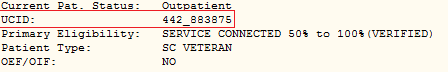 Cancelled to Discontinued ConsultsAfter the installation of the GMRC*3.0*113 patch, the CSLT CANCELLED TO DISCONTINUED parameter will be set as follows:Is the overnight cancel to discontinue job active? = NOHow many days back to start with? = 31How many days back to end with? = 365This parameter steers the overnight job, GMRC CHANGE STATUS X TO DC, by the date range specified in fields 2 and 3 of the multi-valued parameter. By default, upon installation, the Is the overnight cancel to discontinue job active? field is set to NO which means that it is disabled. The site is responsible for deciding if the overnight job should run and setting it to “YES” to enable it.The overnight job then looks for consults that have been cancelled during this period. Each consult fitting the parameter criteria is evaluated as to whether the consult was resubmitted and then cancelled again on a later date. If there is no later cancellation date, the consult is discontinued by calling the $$DC^GMRCGUIA API. It is possible for specific users on a VistA site to change the date range prescribed by these parameters by adjusting the “How many days back to start with?” and the “How many days back to end with?” parameters with the following. However, if the Is the overnight cancelled to discontinued job active? parameter is set to NO the other two questions will not be asked.Select OPTION NAME: GMRC CX TO DC PARAMETER EDIT       GMRC CX TO DC PARAMETER EDITGMRC CX TO DC PARAMETER EDITIs the overnight cancelled to discontinued job active? YES// How many days back to start with:  (0-99999): 31// 15  09/12/2018How many days back to end with:  (15-999999): 365// 420  08/03/2017New contents of parameter:Is the overnight cancelled to discontinued job active? = YHow many days back to start with? = 15  09/12/2018How many days back to end with? = 420  08/03/2017GlossaryAction	An action in Consults can be selected throughout processing to 1) control screen movement, 2) add new consult orders, or 3) process existing orders.Consult	Referral of a patient by the primary care physician to another hospital service/ specialty, to obtain a medical opinion based on patient evaluation and completion of any procedures, modalities, or treatments the consulting specialist deems necessary to render a medical opinion. Consulting Site	In the case of Inter-Facility Consults (IFC, see below) the VA facility that originates the consult.Discontinued Orders	Orders that are discontinued or cancelled.HCPS	The Healthcare Claims Processing System is a centralized, automated system that will support the management of purchased care referrals/authorizations.IFC	Inter-Facility Consults permits the transmitting of consults and related information between Department of Veterans Affairs facilities. Consult requests are made to remote facilities because the needed service is not locally available or for patient convenience. Although the Consult Package is utilized in the hospital settings, Consult requests between facilities have been done manually in the past.Order	A request for a consult (service/sub-specialty evaluation) or procedure (Electrocardiogram) to be completed for a patient.Order Cancellation	A request to stop performance of a consult/procedure request; the order may be edited and reactivatedOrder Discontinuation	A request to stop (discontinue) performance of a consult/procedure request.Procedure Request	Any procedure (EKG, Stress Test, etc.) which may be ordered from another service/ specialty without first requiring formal consultation. RAS	Referral and Authorization System; see HCPS.Request	See Procedure Request. Requestor	This is the health care provider (e. g., the physician/clinician) who requests the order to be done.Result	A consequence of an order. Refers to evaluation or status results. When you use the Complete Request (CT) action on a consult or request, you are transferred to TIU to enter the results.Resulting Site	In the case of Inter-Facility Consults (IFC, see above) the remote site that performs the consult and enters the results.Screen Context	This term refers to the particular selection of orders displayed on the screen (e. g., Medicine consults for the patient Ralph Jones).Service	A clinical or administrative specialty (or department) within a Medical Center.Status Result	A result that indicates the processing state of an order; for example, a Pharmacy TPN Consult order may be discontinued (dc) or completed (c).Status Symbols	Codes used in order entry and Consults displays to designate the status of the order.IndexAction, 185Action Descriptions, 124ActionsChange View (CV), 130Comment (CM), 127Complete Request (CT), 132Deny Request (DY), 133Detailed Order Display (DD), 134Discontinue Order (DC), 138Edit/Resubmit (ER), 140Forward Request (FR), 141Order of, 126Print Form (PF), 143Print Screen Contents (PS), 144Quit (Q), 145Receive Request (RC), 146Remove Medicine Results (RM), 148Results Display (RT), 149Review Only, 124Schedule (SC), 150Select New Patient (SP), 152Significant Findings (SF), 154Update/Tracking, 124View by Status (ST), 130, 131ACTIVE, 119, 146Add New Orders, 15Add Original Consult, 63Alert Actions, 4All My Unsigned Documents, 47asterisk, 154Auto-forwarding, 2, 4Brief Action Descriptions, 124Cancel (CX), 128Cancel Request (CX), 83CANCELLED, 119Change Date Range (DT), 130change signature, 20Change View (CV), 130Clinical Procedures, 58Clinically Indicated Date, 18, 24, 34, 64, 84Comment (CM), 69, 127COMPLETE, 119Complete a Consult (From the Consults Tab), 72Complete a Consults (From the Notes Tab), 75Complete Request (CT), 72, 132Completion Time Statistics, 117Consult, 185Consult Service Tracking Option, 111Consult Status, 119Consult/Request Cancel/Hold, 169Consult/Request Has An Added Comment, 174Consult/Request Resolution, 167Consult/Request Tracking Technical Manual, 7, 24, 30Consult/Request Updated, 168Consultation Form (SF 513), 24Consulting Site, 185Correcting Misdirected Results, 42CPRS Clinical Coordinator & User Manual, 7CPRS Installation Guide, 7CPRS Technical Manual, 36Custom List, 108Deny, 128Deny Request (DY), 133Detailed Display (DD), 86, 124Detailed Order Display (DD), 134DISCONTINUE, 119Discontinue Order (DC), 85, 125, 138, 169Discontinued Orders, 119, 130, 173, 185Edit/Resubmit (ER), 140electronic signature, 20, 21, 41, 159, 174Enabling Notifications, 161Enhancements Since Version 2.5, 4FilaMan Alerts, 31Forward Request (FR), 25, 66, 125, 141General Service User Menu, 110Glossary, 185Healthcare Claims Processing System, 168, 185HL7, 2, 5IFC, 6, 185IFC Requests by Remote Ordering Provider, 175Integrated Document Management, 38Inter-Facility Consults, 6Introduction, 1Make Addendum (MA), 92, 142Management, 9Manuals, 7Medical Records Committee, 24Medicine Package, 54, 59Medicine Results), 79New Date Range, 96New Service Consult/Request, 164Notifications, 156Notifications Management Menu, 161Operation, 13Order, 2, 185Order Cancellation, 138, 185Order Checking, 5Order Discontinuation, 185Order New Consult, 15, 63Order of Actions, 126Order(s) Require Electronic Signature, 174Package Management, 9Package Operation, 13Package Reference, 110PARTIAL RESULTS, 119PENDING, 119, 146, 150Print Form (PF) Action, 65, 143Print Screen Contents (PS), 144Procedure Request, 2, 111, 124, 138, 186prompt, 41, 112, 115, 124, 144, 145, 156, 158, 164, 167, 169Purpose, 2Quick Orders, 36Quit (Q) Action, 99, 145RAS, 168, 186Receive Request (RC) Action, 67, 146Relations with other VISTA Components, 5Relationship to Other Packages, 2Remote Ordering Provider, 175Remove Medicine Results, 80Remove Medicine Results (RM), 148Request, 186Requestor, 186Requests, 1, 2Requests by Remote Ordering Provider, 175Result, 42, 186Resulting Site, 186Results, 38, 124, 132Results Display (RT), 100, 124, 149Review Only Actions, 111, 115, 124Schedule (SC), 150SCHEDULED, 119, 150Screen Context, 186Security, 9, 10Select Consult, 101Select New Patient (SP), 102, 152Select Service (SS), 104, 130service, 2, 10, 24, 186Service Consults Pending Resolution, 118Service Update and Tracking Security, 9Set up Consult Services, 173Setup, 5signature, 20, 21, 41, 159, 174Significant Findings (SF), 154Significant Findings for a Consult, 175Starting Consults in Windows, 61status, 10, 27, 132, 146Status after Action, 119Status Result, 186Status Symbols, 119, 186Text Integration Utility (TIU), 7, 28, 38, 125, 132TIU Clinical Coordinator & User Manual, 7, 38, 41TIU Correcting Misdirected Results, 42TIU Direct Input, 38Tracking Option, 111Undo Medicine Results, 80Update/Tracking, 124Update/Tracking Actions, 112Update/Tracking Select Actions, 116User Menu, 110Using the Consults Package with TIU, 38View by Status (ST), 105, 108, 130, 131web pages, 7Windows, 61Windows Quick Start, 59Work Flow, 14DatePatchDescriptionAuthors09/2021GMRC*3.0*181Redaction of screen captures to remove IP addresses and then remove arrows and call outs. Various places throughout manual.Liberty ITS03/2021GMRC*3.0*84NSR 20110210 – Added the Prosthetics Consult Updated entry to the notifications table, added the Prosthetics Consult Updated section.Liberty ITS03/2021GMRC*3.0*170Replaced sentence in the Cancelled to Discontinued Consults section with, “Each consult fitting the parameter criteria is evaluated as to whether the consult was resubmitted and then cancelled again on a later date. If there is no later cancellation date, the consult is discontinued by calling the $$DC^GMRCGUIA API.”Updated Title page, Revision History, Table of Contents, Index, and FootersLiberty ITS11/2020GMRC*3.0*145Under Enhancements since Version 2.5, added paragraph describing GMRC*3.0*145.Under Consult/Request Resolution, updated text for notification triggerRevised dates on Title page and footersREDACTED11/2019GMRC*3.0*139Added Auto-forwarding to DST Consult handling. See page 2, 4REDACTED4/2019GMRC*3.0*124Added reference to changes in Package Operation Workflow for users of Care Coordination (CC) Decision Support Tool (DST). See Page 12REDACTED3/2019GMRC*3.0*119Added Help Text that displays when entering ??? at the "Select Consult Tracking Reports Option:" prompt. See Page 159Added the Administratively Released Consults by Group Local Report example. The report was changed to include in the counts those services that were made in a consult name including -DS or -ADMIN but then forwarded to a different service. See Page 162.REDACTED2/2019GMRC*3.0*113Added the Cancelled to Discontinued Consults section. Added the option GMRC CX TO DC PARAMETER EDIT, where user is able to update parameters that drive the overnight job GMRC CHANGE STATUS X TO DC. Page 161 – 162.REDACTED1/2019GMRC*3*110When a user clicks on the Consults tab, then highlights a Consult, the details of the consult appear in the right-hand panel. This display was changed to display the Unique Consult ID (UCID) at the top. See Page 161.REDACTED12/2018GMRC*3.0*107Added details for new GMRC Reports to support the ADMIN KEY consults for consults that are Administratively released by Policy. See pages 158 – 161.REDACTED08/2018XU*8.0*679Added note regarding electronic Signature Block restrictions. See Page 19.REDACTED03/3018GMRC*3*91Added information about additional recipients receiving an alert. See Page 157 and Page 168.REDACTED03/2018GMRC*3*92Update the VistA last name criteria.Applied up-to-date 508 standards and VA compliance to title page, Revision History table, headings, and footers.REDACTED03/2018GMRC*3*89Modified SF 513 images (Image 1 and Image 2) to reflect addition of Age and Cell Phone fields. Added info re: set up of a secondary printer for SF 513. Added info on new Consult Closure Tool.REDACTED02/2016GRMC*3*81Changed the Earliest Appropriate Date to Clinically Indicated Date. Pages: 18, 24, 34, Error! Bookmark not defined.REDACTED08/2014GMRC*3*75Modified description to CONSULT/REQUEST UPDATED; added description of HCPS and RAS to GlossaryREDACTED01/2015GMRC*3*82Modified SF 513 Images to reflect SSN format change.REDACTED02/2014GMRC*3*73ICD-10 RemediationREDACTED02/2014GMRC*3*73Added info to description for CONSULT/REQUEST UPDATED and Consult/Request Has an Added Comment.REDACTED08/2011GMRC*3*71Modified description for CONSULT/REQUEST UPDATEDREDACTED02/2011Earliest Appropriate Date Patch 66REDACTED08/2009Combat Veteran (CV) status added to SF 513REDACTED04/2006Updates/corrections to patient and provider names to comply with SOP 192-352REDACTED12/2004SOP 192-352 applied (scrubbed)REDACTED06/2002Include Patch 2504/2002Include Patch 22 & 2511/2001Include Patch 1706/2001Include Patch 2102/2001Include Patch 15, 19, & 2010/2000Include Patches 13, 14, 16, & 1807/2000Add Patches 6 thru 8, 11, & 1209/1998Include Patches 1 thru 512/1997Initial Release OptionServicesConsult Service TrackingTracking and/or update functionality depending upon your individual privileges.Completion Time StatisticsReporting.Service Consults Pending ResolutionReporting.Category Notifications ReceivedUPDATE USERS W/O NOTIFICATIONSUnless otherwise set up, will not receive notifications.UPDATE TEAMS W/O NOTIFICATIONSUnless otherwise set up, will not receive notifications.UPDATE USER CLASS W/O NOTIFSUnless otherwise set up, will not receive notifications.SERVICE INDIVIDUAL TO NOTIFYReceive consult notifications for your service.SERVICE TEAM TO NOTIFYReceive consult notifications for patients assigned to your team.*NOTIFICATION BY PT LOCATION  INDIVIDUAL TO NOTIFYReceive all consult notifications for your service for patients in a specified ward.NOTIFICATION BY PT LOCATION  TEAM TO NOTIFYReceive consult notifications for patients assigned to your team and in a specified wardSPECIAL UPDATES INDIVIDUALAn individual who has privileges to perform group status updates.PrivilegeGrantedOriginate a consultAnyone with access to CPRSSign a consultAnyone who can sign an orderChange a consult statusAnyone with update privilegesView or print a consultAnyone with access to CPRSACTION NAMESYNONYMGUI Menu ActionNext Screen+Previous Screen-Add CommentCMAction|Consult Tracking|Add CommentChange Date RangeCV;DTView|Consults by Date RangeDetailed DisplayDDAction|Consult Tracking|Detailed DisplayEdit/ResubmitERAction|Consult Tracking|Edit Resubmit*Redisplay ScreenRDSelect PatientSPFile|Select New PatientSelect ServiceCV;SSView|Consults by ServicePrint Form 513PFFile|PrintQuitQFile|ExitResults DisplayRTAction|Consult Tracking|Display ResultsView By StatusCV;STView|Consults by StatusACTION NAMESYNONYMGUI Menu CommandComplete (Update)CTAction|Consult Results|Complete/Update ResultsCancel (Deny)DYAction|Consult Tracking |DenyDiscontinue DCAction|Consult Tracking |DiscontinueForward FRAction|Consult Tracking |ForwardReceiveRCAction|Consult Tracking |ReceiveRemove Med RsltRMAction| Consult Tracking|Remove Medicine ResultsScheduleSCAction|Consult Tracking|ScheduleSignificant FindingsSFAction|Consult Tracking|Significant FindingsMake AddendumMAAction|Consult Results|Make AddendumAbbreviationNameDescriptionaACTIVEOrders that are active or have been accepted by the service for processing.cCOMPLETEOrders that require no further action by the ancillary service.dcDISCONTINUEOrders that have been stopped prior to expiration or completion.pPENDINGOrders that have been placed but not yet accepted by the service filling the order.prPARTIAL RESULTSAll or part of a consult completion report has been entered but has not yet been signed.sSCHEDULEDThe receiving clinic has scheduled an appointment for the patient.xCANCELLEDOrders that have been rejected by the ancillary service without being acted on.Consult ActionsStatus after ActionCPRS Released OrderPENDINGDiscontinuedDISCONTINUEDIncomplete ReportPARTIAL RESULTSCompletedCOMPLETEEdited/ResubmitPENDINGScheduleSCHEDULEDForwardedPENDINGCanceledCANCELLEDAdded CommentNo change in statusReceivedACTIVEPrintedNo change in statusTRACKEDACTION TYPENew  V.3.0Update ActionsReviewActionsRELATED OE/RR STATUSCommentAdded Comment XXReview users can add a comment.Addendum Added ToXXBased on adding a signed and released addendum to a completed note via the Complete/Update or Make Addendum action or through TIU actions.CancelledXXCANCELLEDThis is used in 3.0 replacing the 2.5 Deny action.Complete/UpdateXCOMPLETE or PARTIAL RESULTSChanged title to imply Complete can be chosen multiple times by clinicians entering results. TIU actions can also cause this tracking action. Includes the one-time Administrative Complete. Disassociate ResultXCurrently done through TIU actions. In the future will be used to remove an incorrectly associated note.DiscontinuedXDISCONTINUEDNo longer includes Denied.Edit Before ReleaseObso-leteUNRELEASEDMoved unreleased consults to Order Entry in CPRS conversion.Edit/ResubmittedXPENDINGThe originating provider can edit and resubmit a consult from either an alert or the Consult Tracking screen. An update user may also use this action.CPRS Released OrderPENDINGUsed in 3.0 to represent a signed/released Consult order from CPRS.Forwarded FromXPENDINGIncomplete RPTPARTIAL RESULTSStatus name has changed from Incomplete RPT. Based on Complete/Update action, and/or TIU actions, if the first consult note is not completed.New Note AddedXPARTIAL RESULTS/ COMPLETEBased on Complete/Update action and/or TIU actions.TRACKEDACTION TYPENew  V.3.0Update ActionsReviewActionsRELATED OE/RR STATUSCommentPrinted toBased on the original order being signed and released, forwarded, and edit/resubmitted. The SF 513 printed at the Service is accomplished with the Consult package hard-coded format. (OE/RR print templates cannot include results.)ReceivedACTIVEScheduleXXACTIVEThe Schedule action does not actually schedule an appointment or link to the scheduling package. It does allow a convenient way to annotate a consult after an appointment has been scheduled by some other means.Service EnteredACTIVECurrently unavailable.Sig Finding Update                     XXMay be used independently from Administrative Complete action from 2.5.Status Change                          XACTIVEUsed by TIU when a note is disassociated from a consult and there are no other results associated with the it.Unknown ActionXNO STATUSUsed in displays if action is unknown.OE/RR NotificationsNotification NumberRecipientsNew Service Consult/Request27Service Users plus AttentionConsult/Request Resolution23Ordering Provider on Complete Consult/Request Cancel/Hold30Ordering Provider and others as determined by who is taking the action.  The NOTIFY ON DC field in file 123.5 affects who gets the alert on DC. Consult/Request Update63Determined by the individual taking the associated action.*Order(s) Require Electronic Signature5Determined by CPRSProsthetics Consult Updated89Determined by the individual taking the associated action.  See the Add Prosthetics Consult Updated section for more details.  